1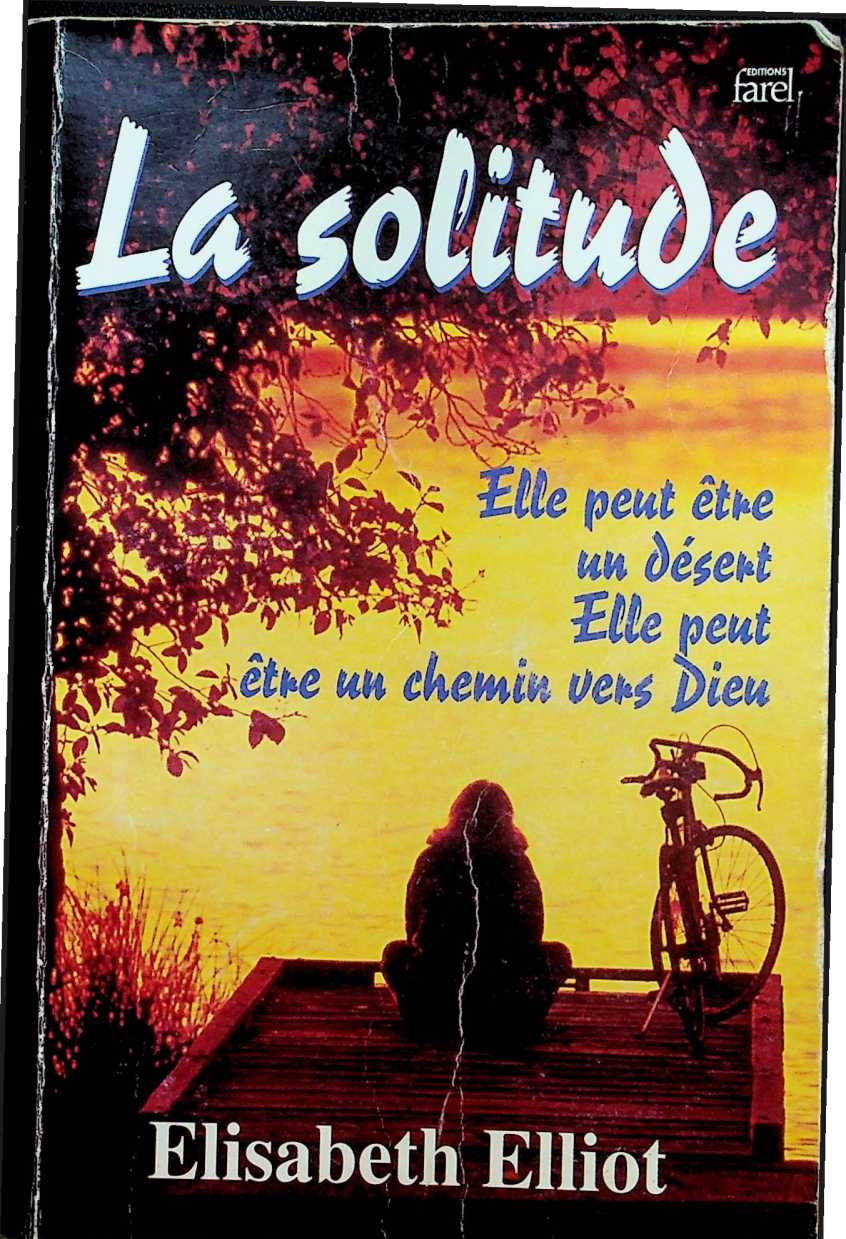 Elisabeth ElliotLa toMte£lle peut ètieun ùéteiïille neutêtw un chemin üe^ pienB.P. 20, 77421 MARNE-LA-VALLÉE CEDEX 2, FRANCE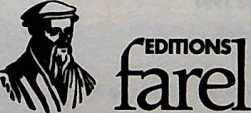 Titre en anglais : LONELINESSPublié par Oliver-Nelson Books, Tennessee, USACopyright ©1988 , Elisabeth Elliot GrenTraduit avec l’autorisation — Tous droits réservésÉdition française :Copyright © 1995,Editions Farel,B.P 2077421 Mame-la-Vallée, Cedex 2, Francelère Édition : 1er trimestre 1995Traduction : Antoine DoriathCouverture : Jacques MaréComposition : Éditions FarelImpression : IMEAF, 26160 La Bégude de Mazenc, FranceDépôt légal : 1er trimestre 1995 - N° d’impression 95037ISBN 2-86314-136-81LefCot inattenduIl est minuit. A travers les hublots situés au-dessus de l’aile del’avion, j’aperçois la lune qui inonde de sa pâle clarté unimmense tapis de nuages semblables à des galets. A l’intérieur,seuls quelques faibles spots sont allumés, ainsi que les voyantslumineux indiquant « SORTIE ». L’hôtesse avance tranquillementdans l’allée avec une couverture qu’elle va donner à un passager.L’homme et la femme qui ont pris place à côté de moi semblentdormir. Je le suppose car cela fait un bon moment déjà qu’ils neremuent pas. J’essaie de détendre mes jambes dans l’espace réduitqui m’est alloué, mais elles ne peuvent s’y allonger. Le siège esttrop étroit, l’oreiller trop petit pour permettre à ma tête de s’yenfoncer confortablement en s’appuyant contre le haut du siège.Malgré le vrombissement doux et régulier des moteurs, je n’arrivepas à m’endormir.La femme assise à mes côtés change de position, ouvre son sacà main, en retire quelque chose et s’adosse à nouveau. L’hommebouge à son tour. Aucun des deux ne prononce une parole. J’entendsun petit déclic, puis je vois la flamme d’un briquet que mon voisinapproche de la cigarette de sa compagne. L’espace d’un instant,mon regard se pose sur sa main, ses doigts,...les articulations, les6La solitudepoils qu’illumine la petite langue de feu. La femme aspire unebouffée, puis rejette une fine colonne de fumée. Un autre déclic.Obscurité.J’imagine que pour eux, les gestes qu’ils viennent d’accomplirsont ordinaires, presque insignifiants. Mais pour moi, assise prèsdu hublot et fixant du regard les étoiles suspendues dans le cielfroid, ils évoquent un monde à jamais disparu. Un homme et unefemme. Ensemble. La main de l’homme tendue pour aider la femme.Je voyage seule. Je suis veuve. Je revois encore une autre main,légèrement plus forte que celle de mon voisin, avec des doigtsvigoureux pour lutter et travailler le bois, des doigts sûrs pourdessiner, tendres pour caresser. Je revois aussi les ongles coupéscourts, et le dos velu de cette main. L’homme à qui elle appartenaits’en est allé il y a plus d’un an. C’est déjà si lointain que j’ai dumal à me souvenir de ce que j’éprouvais quand sa main me touchait,ou quand je mettais ma main dans la sienne.J’appuie mon front contre le hublot ; une vague puissante déferlesur moi et m’engloutit, comme elle l’a fait des centaines de fois aucours de l’année écoulée. Il y a cependant tant de personnes quisont plus à plaindre que moi ! C’est ce que je me dis dans cesmoments-là. Combien j’ai été heureuse d’avoir été femme, mêmepour une brève période ! Malgré cela, il arrive qu’au moment oùje me rends à mon travail, généralement sereine, parfois mêmejoyeuse, ce flot m’envahit soudain, de la manière la plus inattendue,aux endroits les plus imprévisibles et pour les raisons les plusabsurdes. Cette marée qui déferle, c’est le sentiment de solitude.Quinze ans plus tard, je me retrouve veuve pour la deuxièmefois. J’ai déjà pleuré toutes les larmes de mon corps avant que monmari ne meure, tandis que j’étais témoin des ravages opérés par lecancer qui le minait. D’une manière générale, pour le chrétien, lesobsèques sont l’occasion d’affirmer le triomphe de la vie sur lamort ; dans mon cas, elles furent une célébration de la joie, carmon mari reposait enfin en paix, libéré de ce qu’il appelait son« corps méprisable ».Je n’éprouve pas le besoin de pleurer, sinon de joie à la penséeque Christ a sonné le glas de la mortxelle-même. Je n’ai pas verséde larmes à l’enterrement de mon premier mari. Cela a dû paraîtreétrange pour les personnes présentes. « Elle a un bloc de pierre àLe flot inattendu7la place du coeur ! » se sont-ils probablement dit. Je ne suis pourtantpas la seule à avoir fait cette expérience. Il arrive souvent que ceuxqui viennent d’éprouver la plus grande perte reçoivent une mesureparticulièrement généreuse de grâce, de miséricorde et de paix.Cela ne signifie évidemment pas qu’ils ne pleurent jamais. Mais ilsne sont pas anéantis. Ceux qui observent la personne en deuil, quiprient pour elle et essayent de se mettre à sa place, trouvent sonsort presque insupportable. Ils ne sont parfois pas en mesure decontrôler leur émotion et donnent libre cours à leurs larmes, parceque dans leur imagination, ils n’ont pas su reconnaître l’efficacitéde la grâce dans le coeur de la personne éprouvée.C’est ce qui s’est produit dans mon cas, lors des funérailles. Lapaix que Dieu donne dépasse toute compréhension. Je me sensportée par les prières ferventes comme sur des ailes puissantes, bienau-delà du chagrin.Et puis soudain, au moment où je prends un objet sur les rayonsd’un supermarché, la vague m’envahit sans crier gare et je me metsà sangloter. Heureusement, personne ne semble le remarquer. Siquelqu’un devait s’en rendre compte, l’explication : « Mon mariest décédé il y a trois mois * le satisferait-ellezcz, au rayon épicerie 1Pour nous rendre dans la salle à manger de l’hôtel, nous devonstraverser le bar-discothèque. Le bruit est si assourdissant qu’on nesaurait dire si c’est vraiment de la musique, et la fumée si épaissequ’on ne distingue pas qui fait ce vacarme ; dans les lumièrestournoyantes et réfléchies à l’infini par de petits miroirs, on aperçoitdes formes humaines qui se contorsionnent sur l’aire de danse.Hommes ou femmes ? Leur habillement ne permet pas toujours dele savoir. Ils ne se touchent pas. Ils agitent beaucoup leurs brasd’avant en arrière, et de haut en bas ; ils pivotent sur eux-mêmes,se déhanchent et se démènent en tout sens. De temps en temps, l’undonne un coup de coude à l’autre pour lui rappeler qu’il ou elle aun partenaire. Quelques hommes sont agglutinés près de la porte.Quatre femmes sont assises sur les tabourets, un peu à l’écart ; ellessont accoudées au bar, leurs jambes généreusement découvertes,les mains occupées à jouer avec des verres, leurs yeux scrutant lapièce. Dans leur regard, on lit la solitude, cette solitude profondeque l’on ressent au milieu d’une foule dans laquelle on cherchedésespérément quelqu’un qui ‘réponde’. .La solitudeNous sommes le samedi soir. C’est le moment et le lieu où lescélibataires se retrouvent dans ce village de campagne. Nous (montroisième mari et moi) faisons halte, observons la scène pendantquelques instants, et poursuivons notre chemin. Nous prenons placedans la salle à manger, reconnaissants pour le calme qui y règne,reconnaissants aussi de n’avoir pas à nous joindre à cette foule desolitaires. Nous nous avons mutuellement, et ce pour la vie, unevie commune plus longue cette fois-ci, s’il plaît à Dieu.Pourquoi ces gens sont-ils venus ? Peut-être pour un repas oupour cette « musique », si on peut l’appeler ainsi. Ils ne se sont pasfixé des rendez-vous. Ils sont là comme des chasseurs isolés. Quefaire d’autre le samedi soir dans un tel village ou même dans lacapitale, si vous êtes seul ?A Toronto, par exemple, d’après un article paru dans la revued’une compagnie aérienne, il existe d’autres possibilités. Vouspouvez fréquenter un club de célibataires, vous adresser à uneagence qui vous propose des rendez-vous galants, vous inscrire àun club de danse ou à un club de gastronomes ; si vous désirezcultiver vos manières, vous pouvez faire une expérience nouvelle,basée sur l’art de faire la cour autour de bons petits plats. Toutesles six semaines, vous aurez le loisir de prendre l’un des quatremenus raffinés à la table de votre choix en compagnie de cinq ousix nouveaux visages. Si vous êtes prêt à dépenser l’équivalent de3 500 F, vous pouvez offrir l’inscription à six personnes du sexeopposé (ou du même sexe, si vous préférez), et apprendre commentvous tenir, comment vous habiller, et comment engager et nourrirune conversation de manière à les séduire à coup sûr.Dans d’autres agences, une hôtesse apparie les invités et met àleur entière disposition pour toute la soirée un domestique en livrée.« Ils peuvent passer leur temps à se prélasser ensemble au bord dela piscine ; ils peuvent prendre tous leurs repas ensemble. La seulechose qui leur soit interdite, c’est de pénétrer dans leurs chambresrespectives. Ces conditions propices n’ont cependant jamais aboutià la formation d’une seule union sérieuse et durable. » Tel est leconstat désabusé de l’hôtesse.Près de chez nous, un grand magasin d’alimentation patronnedes nuits pour célibataires... Il suffit d’ouvrir nos journaux et nosrevues aux pages réservées aux rencontres et aux messages personnels pour prendre la mesure du désespoir qui s’empare des femmeset des hommes plongés dans la solitude. Comment gérer la solitude ?Tourmente et tendresseJe crois qu’il y a une réponse à la question posée à la fin dupremier chapitre. Mais avant de la découvrir, nous devonsremonter à l’origine des choses.Dans L’étemel présent, Paul Tillich écrit :Etre vivant, c’est être incarné dans un corps, un corps séparéde tous les autres corps. Et cette séparation implique une solitude.C’est vrai de toute créature, et pour l’homme c’est encore plusvrai que pour toute autre créature. Non seulement l’homme estseul, mais il sait qu’il est seul... Il ne peut supporter cette solitude.Et il ne peut pas lui échapper. Sa destinée, c’est d’être seul et d’enavoir conscience. Même Dieu ne peut pas modifier cette destinée.Lorsque Dieu créa le monde, Il vit que tout ce qu’il avait faitétait bon. Mais lorsqu’il eut façonné l’homme, Il se rendit comptequ’il n’était pas bon que l’homme soit seul. L’homme est unecréature sociale, comme les animaux. Ceux-ci se déplacent encouples, en hordes ou en troupeaux. Dieu trouva une solution à lasolitude d’Adam : une femme. Les deux formaient un couple,chacun devant répondre aux besoins de l’autre.Pourtant, chacun était profondément seul dans un corps distinct,10La solitudeseul devant Dieu dont il portait l’image, responsable devant Lui.Cette solitude-là était une bonne chose, car dans le jardin tout étaitparfait.Et puis, il s’est produit quelque chose de grave. Le péché adétruit l’harmonie qui régnait dans l’univers. La relation del’homme avec Dieu et avec ses semblables est brisée. L’homme serend compte maintenant qu’il est seul. Son isolement n’est plusseulement l’expérience de la solitude— qui n’est pas une mauvaisechose en soi — mais également celle d’une privation. La relationau sein du couple, qui était la réponse de Dieu à la solitude del’homme, n’est plus satisfaisante. La désobéissance l’a ruinée. Lasolitude de l’être humain a désormais une autre composante,l’expérience de la souffrance, une souffrance appelée solitude. Cetype de souffrance fait partie intégrante de ce que les philosophesconsidèrent comme le catégorème humain, la spécificité, le statutou la condition de l’humanité. Personne n’y échappe.La plupart d’entre nous ont ressenti le caractère particulièrementpoignant de la solitude, lorsqu’ils se sont découverts écrasés par lagrandeur de la nature : un violent orage, un ciel nocturne cribléd’étoiles, une mer démontée. Cette expérience peut être réconfortante ou au contraire terrifiante, selon notre relation avec Celui quia appelé toutes choses à l’existence, ou selon notre humeur dumoment.C’est une chose terrible — seule une créature inférieure àl’homme, une espèce de brute ne serait pas terrifiée — que den’avoir pas de racines dans ce monde, de n’avoir pas de foyer,d’être isolé, de ne pas trouver sa place, d’être sur la terre sansêtre de celle-ci. Le mystère que l’Ancien Testament fait planersur le personnage de Melchisédek, « sans père, sans mère, sansgénéalogie » serait pour nous une réelle tragédie. Sans famille niamis ni ancrage sur la terre, sans soleil ni étoiles ni vents, nousne serions que des êtres à moitié vivants, condamnés au mieux àune existence en demi-teinte ; être pleinement vivants, c’est d’unecertaine manière faire partie de ces choses, de leur tourmentecomme de leur tendresse.Ainsi s’exprime Gérald Vann. Il a mis le doigt sur la cause dela plus grande détresse humaine. Nous avons besoin d’une assise.Le monde propose ses pauvres antalgiques que les hommess’empressent de saisir. «Peut-être trouverai-je une solution au baroù se rencontrent les célibataires, ou dans les colonnes réservéesaux messages personnels dans les journaux, ou en faisant mesTourmente et tendresse11courses dans ce grand magasin qui patronne des initiatives en faveurdes personnes seules... » Il est possible que le solitaire y dénicheun compagnon, une personne disposée à tenter l’amour-aventure,au moins pour une nuit... mais est-ce vraiment cela qu’il recherche ? S’il ne trouve pas un appui, s’il ne prend pas conscience qu’ilfait partie d’un ensemble plus grand et plus vaste qui le dépasse, lasolution découverte sera insuffisante.C’est l’amour de Dieu qui nous a appelés à l’existence : soleil,étoiles, vent, hommes et femmes, et ‘enfants pour adoucir lemonde’ pour reprendre les termes d’une vieille prière que j’affectionne. Connaître Dieu, même commencer à Le connaître, c’estsavoir que nous ne sommes pas seuls dans l’univers. Quelqu’und’autre s'y trouve. C’est l’indice qu’il pourrait y avoir un refugepour notre solitude. Cesser d’amasser, de dépenser et de rechercherfrénétiquement, et regarder tout simplement aux choses que Dieua faites, c’est déjà un pas qui éloigne du désespoir. Car Dieu veille.Dans le spectacle le plus terrifiant que peut offrir une mer déchaînée, il est possible de découvrir la sollicitude réellementtenJre duCréateur.« Qui a fermé la mer avec des portes, quand elle s’élança dusein maternel ; quand Je fis de la nuée son vêtement, et del’obscurité ses langes ? » demande Dieu à Job au milieu de sessouffrances (Job 38.8-9). Dieu qui se penche sur la mer comme surun nouveau-né, pourrait-il négliger un seul de ses enfants plongédans la solitude ? Job s’était senti abandonné. Mais après toutes lesquestions posées à Dieu et toutes les accusations portées contre Lui,Job découvre qu’il n’a pas été oublié un seul instant.« Observes-tu les biches quand elles mettent bas ? Comptes-tules mois pendant lesquels elles portent, et connais-tu l’époque oùelles enfantent ? » (Job 39.4-5). Si Dieu voit la biche dans lesdouleurs de l’accouchement et observe la naissance de ses petitsdans la forêt, nous pouvons être assurés que le coeur qui souffren’échappe pas à son regard.Si je vis avec une telle conscience du Créateur, c’est à mon pèreque je le dois. Aussi loin que remontent mes souvenirs, j’ai toujoursété sensible au chant des oiseaux, à la majesté des cimes montagneuses, à la fraîcheur de l’aube, à l’exquise senteur des sous-boisde pins, et au mystère du ciel étoilé. Mon père nous a appris àregarder, à entendre, à sentir, à toucher. De mille et une manières,nos deux parents nous ont fait connaître Celui qui nous a créés, etnous ont encouragés à nous confier en Lui.JEt surtout, ils nous ont12La solituderaconté l’histoire qui, bien mieux que les choses les plus glorieusesde la nature, donne accès au coeur de Dieu, l’histoire de Celui qui« est le reflet de la gloire de Dieu et l’empreinte de sa personne »(Hébreux 1.3), l’histoire de Jésus-Christ, sa naissance virginale, savie et sa mort sur la croix. Nous étions encore bien petits, mais nosparents nous ont appris à Lui faire confiance; à notre coucher, ilsnous chantaient des cantiques qui nous familiarisaient avec Jésus,et nous nous sentions en sécurité dans les bras du Bon Berger. Voilàdans quel cadre nous avons grandi.Mais, comme la croix le prouve admirablement, la sécurité n’estpas nécessairement exempte de souffrances. Bien sûr, je l’ignoraisdans ma prime enfance. Quand j’ai commencé à découvrir lasouffrance, j’ai également compris que reposer dans les braspuissants du Seigneur, c’est croire qu’il contrôle parfaitement notresouffrance. Nous ne sommes pas destinés à être les jouets d’unhasard aveugle. Un dessein bienveillant conduit toutes choses, undessein plein de tendresse même au sein de la tourmente.3La soCîtude est un désertL’ombre funeste de la solitude se profile quand une maladienous menace. La nuit était déjà bien avancée lorsque letéléphone sonna. D’une voix timide et avec beaucoup d’hé-sitation, la personne m’exposa son désarroi. Elle était chrétiennedepuis peu. Tout allait merveilleusement bien ; Dieu lui avait mêmeconfié une tâche à accomplir pour Lui. Et voilà qu’elle allait devoirrenoncer à tout, en raison d’une maladie qui la laisserait prob-ablement totalement handicapée.« J’ai du mal à croire que Dieu puisse permettre une chosepareille » m’avoua-t-elle.Pourtant, Il le permit. Les voies de Dieu sont certes mystérieu-ses. Il nous demande pourtant de ne pas les considérer commeétranges. Nos épreuves font partie du lot commun à toute l’huma-nité, mais la fidélité de Dieu est constante ./J'adressai une brèveprière muette au Seigneur, lui demandant de m’aider à montrer àcette femme ce qu’il lui réservait. Je dus partir de zéro et m’appuyersur l’affirmation simple — et logique de surcroît — qu’elle avaitprononcée, à savoir que Dieu veut notre bonheur. C’est tout à faitvrai, mais d’une manière bien plus profonde que nous ne l’imagi-nons. Le monde définit le bonheur comme l’absence de souffrances.14La solitudeComme le montre judicieusement Peter Kreeft dans un de ses livres,l’homme d’autrefois se demandait comment être bon, tandis quel’homme moderne se demande comment être heureux. Pour lesanciens, la bonté conduisait au bonheur ; pour les modernes, labonté conduit à tout, sauf au bonheur. ‘Tout ce qui me fait plaisirest immoral, illégal ou me fait grossir’ proclame un dicton.Je ne mentionnai pas ces arguments à mon interlocutrice perplexe ; j’essayai plutôt de lui montrer qu’en tant que chrétienne,elle devait commencer à envisager les choses sous un angledifférent. Il fallait qu’elle prenne pour point de départ l’amour deDieu et qu’elle réalise que cet amour, manifesté à la croix, loind’exclure la souffrance, doit toujours l'inclure.« Quel bien pourrai-je encore faire lorsque je serai étendue surle dos ?» me demanda-t-elle d’une voix plaintive. Nous en sommesdonc venues à parler de l’idée du ‘bien’ selon Dieu, une conceptiontrès éloignée de celle de l’utilitarisme. Je lui dis que Dieu souhaitaitqu’elle Lui fasse confiance et qu’elle Lui obéisse, car il n’y a pasd’autre moyen d’être heureux en Jésus. La seule façon pour elled’apprendre ce que sont la confiance et l’obéissance, c’était de subirdes choses qu’elle n’était pas en mesure de comprendre. C’est làque la foi commence, dans le désert, lorsque vous êtes seul eteffrayé, lorsque les choses semblent aller de travers... Il fallaitqu’elle s’accroche au message central de la croix : Dieu vous aime.Il vous a aimé au point de mourir pour vous. Voulez-vous Luiaccorder votre confiance ?Je lui rappelai les paroles de Pierre concernant l’épreuve de lafoi qui est beaucoup plus précieuse que l’or, même que l’or purifiédans le feu. Le feu brûle. Le feu fait mal. Mais une foi débarrasséede ses scories aurait plus de valeur aux yeux de Dieu que tous lesservices qu’elle aurait voulu rendre si une mauvaise santé n’avaitpas modifié ses plans.Il y eut un silence. Je l’entendis ensuite murmurer : « Oh ! »Elle devinait, j’en suis sûre, qu’elle allait traverser une périodedésertique affreuse, et cela l’effrayait. Je demandai à Dieu del’accompagner pas à pas sur son chemin, et de lui faire comprendrequ’il maîtrisait parfaitement la situation.Souffrir, c’est faire l’expérience du désert. Nous nous sentonsseuls et démunis, coupés des autres qui ne peuvent pas comprendrecombien nous souffrons. Nous aspirons à ce que quelqu’un vienneà notre secours, qu’il soit uneprésence, un compagnon pour nous,et qu’il nous sorte de ce malheur.La solitude est un désert15Quelqu’un le veut. Quelqu’un viendra très certainement à notreaide. Il veut être notre compagnon si nous l’acceptons. Mais pournous arracher à ce désert ?/Pas nécessairement. Il fait partie del’expérience humaine. Si nous ne pouvons rien faire pour nous ysoustraire, nous pouvons cependant en tirer un bénéfice important.C’est ce que nous verrons plus tard. Jésus Lui-même a été homme,et comme tel, soumis à toutes les tentations et épreuves qui sont lelot commun à tous les humains, Il n’a pas été épargné par l’expérience du désert.Ce fut immédiatement après son baptême, au moment où l’onpouvait croire qu’il était désormais prêt pour commencer sonministère public. Au lieu de Le pousser vers Jérusalem, où II auraitpu ‘atteindre’ de grandes foules, l’Esprit de Dieu Le conduisit dansun endroit où il n’y avait personne, dans un lieu désertique. C’estlà qu’il fut mis à l’épreuve. Celle-ci vint sous la forme d’unerencontre avec Satan. C’est également ce qui se produit avec nous.Lorsque nous avons faim, lorsque nous sommes seuls et privés detout secours, l’ennemi vient au-devant de nous. Il nous présentesous un jour peu attrayant ce qui est bien, et sous un jour fascinantce qui est mal. Il offrit à Jésus tout ce que les humains considèrentcomme indispensable au bonheur : la satisfaction des appétitsphysiques, une assurance contre tous les dangers, et « tous leiroyaumes de la terre avec toute leur gloire » (Matthieu 4.8), ce quireprésente en fait tout ce que le monde est en mesure de proposerJésus fut tenté. Ce que Satan Lui demandait n’était pas trèscoûteux : quelques petits miracles, et l’obéissance. Le prix de lasoumission au Père était beaucoup plus élevé. Cette sujétion-làdevait tout Lui coûter. Voilà en quoi consistait la véritable épreuveà laquelle furent soumis la confiance de Jésus en Dieu, son amourpour Lui, la pureté de ses mobiles et l’irrévocabilité de sonengagement. II rejeta catégoriquement chacune des propositions deSatan en résistant à la tentation par la parole écrite :Il est écrit.Il est écrit.Il est écrit,Satan sut alors qu’il était vaincu et Le laissa tranquille.Je me souviens m’être réveillée un matin dans un petit abri faitde roseaux et de feuilles sur les rives du fleuve Curaray. Avec mafillette de trois ans, j’y avais passé la nuit en compagnie de quelquesIndiens, sur notre chemin de retour vers la maison ; mais nousdevions passer par un centre d’accueil situé encore à une journée16La solitudede voyage. La pluie tombait dru sur la rivière et sur ses bergessablonneuses, et en même temps qu’elle un immense sentiment desolitude s’était abattu sur moi. Il me semblait que je ne pourrais pasaffronter une telle journée pluvieuse dans un tronc d’arbre creuséen forme de canoë ; je n’avais pas non plus le plus petit désir derejoindre ce centre. Ce après quoi je soupirais le plus en cet instant,c’était la civilisation et non l’aventure, mais je n’avais pas le choix.Ce matin-là, Dieu vint à ma rencontre et me fortifia par un <7 estécrit ; Il me rappela ses promesses et me dit : « Je ne te délaisseraipoint, et je ne t’abandonnerai point » (Hébreux 13.5) et encore :« Je suis tous les jours avec vous * (Matthieu 28.20).Dans le désert de la solitude, nous sommes terriblement vulnérables. Notre préoccupation majeure est à'en sortir, et parfois, ilnous semble découvrir des issues faciles. Allons-nous saisir lesoffres de Satan, satisfaire nos besoins par d’autres voies que cellesprévues par Dieu et rechercher la sécurité en dehors de sa saintevolonté ? Si nous le faisons, il est possible que nous jouissions d’uninstant de bonheur, mais en aucun cas de la joie durable que notrePère céleste désire pour nous. Nous « gagnerons le monde », maisnous perdrons notre âme. Le Seigneur Jésus savait qu’il ne trouverait sa joie profonde que dans l’accomplissement de la volonté deson Père. Il en va de même pour nous.Comme l’a déclaré C.S. Lewis, la souffrance est le haut-parleurde Dieu : « Elle murmure dans nos moments de joie, parle à notreconscience et crie dans nos instants de douleur ». Le tourment de lasolitude est un des moyens dont Dieu se sert pour attirer notre attention.Peut-être sommes-nous animés du désir sincère d’être saints etobéissants. Mais nous ne nous rendons pas compte que c’estprécisément là où nous sommes maintenant, et non ailleurs ou à unautre moment, que nous devons apprendre à aimer Dieu, précisément en ce lieu et en ce temps où II semble ne pas agir, où sa volonténous paraît obscure et effrayante, où II n’accomplit pas ce que nousattendons de Lui, où son absence est la plus remarquée. La placequ’il nous fixe, c’est là et nulle part ailleurs. Si notre foi ne trouvepas le moyen de s’exercer ici, elle ne le fera nulle part.L’attitude dictée par la foi est-elle fondamentalement différentede celle du reste du monde ? Le récit du chapitre suivant vousmontrera que les deux comportements sont aussi différents que le jouret la nuit. C’est l’histoire d’un homme qui a été profondément seul.Sa solitude était de la même nature que celle dont chacun souffre, sousune forme ou une autre. Mais ce qu’il en a fait est tout autre chose.La souffrance du rejetIl y a un siècle, l’expérience de la désolation d’un homme adonné naissance à un hymne qui a été pour moi et beaucoupd’autres un baume céleste. George Matheson perdit la vue peuaprès ses fiançailles, que la fiancée rompit aussitôt.Il n’existe peut-être pas de pire solitude que celle du rejeta Nonseulement il faut apprendre à vivre malgré l’absence de la personnesans laquelle on croyait ne jamais pouvoir vivre, mais il faut aussiessuyer un tir nourri de flèches dirigées contre le coeur, telles que :Tu as mérité d’être rejeté. Tu n’es pas digne d’être aimé. Tu neseras jamais aimé. Qui voudrait de toi ? Tu es condamné à lasolitude pour toujours, et personne n’y fera attention.i Peur et colère font alors surface. Si je me tourne vers Dieu,peut-être me rejettera-t-Il. D’ailleurs, comment m’adresser à Lui ?Il aurait pu empêcher ce malheur de me frapper. Que peut-Il doncbien me réserver encore ? J’en arrive à la pire des conclusions :Je suis seul.Matheson, au lieu de diriger sa rancune contre la jeune fille quien était la cause, la transforma. Il la transcenda. Les mots suivants,simples et profonds à la fois, indiquent comment cette transforma-tion s’est opérée :18La solitudeAmour qui ne me laissera pas effondré,Mon âme fatiguée se repose en toi ;Seigneur, je te rends la vie que Tu m’as donnée ;Afin que dans ton immensité elle soitDavantage enrichie et comblée.Lumière qui illumine mon chemin,Je te confie ma chandelle vacillante ;Mon coeur se ranime au contact du tien ;Que ma journée soit plus éclatante,Tout illuminée par l’Etoile du Matin.Joie qui me cherche dans ma douleur,Je ne peux te fermer mon coeur ;L’arc-en-ciel éclaire ma nuée sombre,Et me rappelle tes promesses sans nombre :Demain, il n’y aura plus de pleurs.Croix vers laquelle je lève la tête,Fais que jamais je ne m’éloigne de toi !Je me couche dans la poussière, sourd à la voixD’une vie facile, car c’est à l’ombre de ton boisQue renaît la vie de l’éternelle fête.Que fit Matheson exactement ? Il abandonna sa vie, ouvrit soncoeur et rechercha la vraie lumière, renonçant à la gloire de la vieprésente. Voilà ce qu’est la soumission à Dieu ; elle ne peut résulterque de la confiance en Lui. /La cécité et le rejet s’avérèrent être pour George Matheson lemoyen par lequel l’amour de Dieu a illuminé sa vie. Il aurait pu seposer la question vieille comme le monde : Pourquoi ?, mais Dieurépond toujours : Fais-moi confiance. Matheson détourna sespensées de la jeune fille qu’il avait perdue, de la tentation très fortede s’apitoyer sur son sort, de la rancoeur, de l’amertume contreDieu, du scepticisme à l’égard de sa Parole, de l’isolement égoïstederrière lequel il aurait pu facilement se cacher, et éleva son âmefatiguée et chargée vers un amour bien plus grand, un amour quine le décevrait jamais. •En déclarant Je te rends la vie que Tu m ’a donnée, Mathesoncomprit qu ’il pouvait faire quelque chose avec sa souffrance. C’estau pied de la croix qu’il a appris la leçon de l’abandon. Si Jésusn’avait pas été disposé à abandonner sa vie entre les mains d’unmonde qui allait commettre le pire crime de tous les temps, le salutn’aurait jamais été possible. Mais à la croix, le Seigneur de touteLa souffrance du rejet19la terre s’est livré Lui-même entre les mains d’hommes pervers.Pourtant, paradoxalement, personne ne Lui a ôté la vie. Il l’adonnée de sa propre volonté, Il s’est offert au Père, Il * a livré sonâme à la mort », Il est devenu le pain rompu et le vin répandu pourla vie du monde. Nous vivons parce qu’il est mort. La puissancede la croix ne sert pas à supprimer la souffrance mais à latransformer.l Le christianisme n’est pas une ‘assurance tous risques’ !Comme l’a écrit George MacDonald, Jésus a souffert, « non pourque nous soyons exemptés de la souffrance, mais pour que nossouffrances deviennent comme les siennes ».Pour George Matheson, le chemin de la croix passait par unchagrin poignant. Dans sa puissance, Dieu aurait pu lui épargnercette épreuve, mais II a préféré lui donner quelque chose debeaucoup plus précieux que le bonheur qui ne lui avait pas souri :l’huile de joie. Dieu accorde cette huile à ceux qui en ont besoin,à ceux qui pleurent. En d’autres mots, son prix, ce sont les larmes.Si George Matheson n’étais pas entré dans le désert de la solitude,il n’aurait pas reçu ce précieux trésor: Diriez-vous que le prix enétait trop élevé ? La réponse dépend de votre perpective, du lonjou du court terme. Pensez à ce que Matheson aurait perdu. Pense;à ce que le monde aurait perdu si cet homme avait obtenu le bonheurdont il rêvait. Il le méprisa et attendit quelque chose de meilleur.Dieu ne trompe jamais l’attente de nos coeurs, si ce n’est pour nousaccorder quelque chose de meilleur.Avec quelles hésitations nous abandonnons nos vies à Dieu,craignant plus ou moins de perdre tout ce qui compte dans la vie !Nous ressemblons à des petits coquillages du littoral qui hésiteraientà donner la cuillerée d’eau qu’ils contiennent, de peur que l’océanne puisse les remplir à nouveau ! Perdez votre vie, a dit Jésus, etvous la retrouverez. Abandonnez-la moi, et Je vous donnerai touteschoses. Le coquillage peut-il se faire une idée de la profondeur etde l’étendue de la mer ? Pouvons-nous, vous et moi, sonder lesrichesses et la plénitude de l’amour de Dieu ?Dans sa cécité, Matheson a sans doute souvent médité sur lalumière.Lumière qui illumine mon chemin,Je te confie ma chandelle vacillante.Devait-il sacrifier sa seule source de lumière, sa chandellevacillante ? Il le fit. Quand le coeur de l’homme se ranime au20La solitudecontact du coeur de Dieu, que se passe-t-il ? Au lieu de vivre à lapâle lueur d’une torche, il fait l’expérience d’une journée passéedans une lumière plus éclatante, parce qu’illuminée par l’Etoile duMatin.Parce que les choses auxquelles il avait aspiré, les joies simplesde la vie, l’avaient fui, il soupira dans son désespoir après une autrejoie, après la source même de la joie :Joie qui me cherche dans ma douleur...Je me demande si, l’espace d’un moment, Matheson a réagicomme je le fais parfois : « Je ne veux pas abandonner ma misère,pas tout de suite. Dieu m’a ôté ce que je désirais le plus. J’ai ledroit de me plaindre. Je suis victime. Je refuse, du moins pour untemps, toute consolation et toute guérison. Ne me parle pas de joie.Tu as versé du vinaigre sur mes plaies. Laisse-moi les lécher uncertain temps. »Si de telles pensées ont traversé l’esprit de Matheson, Dieu lesaura comprises, car Lui aussi a été homme. Dans sa grâce, Il l’aaidé à les bannir et à écrire :Je ne peux te fermer mon coeur.Telle est la réponse d’un coeur humilié, un coeur qui admet sapauvreté et discerne l’amour qui l’attend, la joie qui le chercheprécisément parce que sa peine est si grande qu’il ne peut pluss’attendre à rien d’autre que la mort. Alors, bien qu’aveugle, il voitavec le regard de la foi, et à travers le brouillard de ses larmes, ilaperçoit l’arc-en-ciel. Il en vient à croire que la promesse de Dieuest véridique : les larmes ne dureront pas éternellement. Un jourse lèvera où elles auront disparu. Sa foi s’empare de la promesseet, mystérieusement, il découvre que la douleur a cédé la place àla joie. S’il avait fermé son coeur et s’était complu dans sessentiments, peut-être aurait-il trouvé un bonheur superficiel etéphémère, mais il serait passé à côté de la vraie joie.* Si Dieu m’aime, Il me donnera le bonheur. » Oui et non. Lebonheur n’est pas le mot qui convient. Lajoie est bien préférable.Il ne s’agit plus d’un sentiment, de ‘se sentir bien’ mais de posséderune vertu que personne ne peut nous ravir.Amour, lumière, joie. Il y avait cependant encore quelque choseque Dieu, qui est amour, Père des lumières et source de la joie,voulait donner à Matheson : la croix. L’accepterait-il ? On peutLa souffrance du rejet21toujours l’éviter, mais au risque de la perdition éternelle. Mathesonrépondit :Croix, vers laquelle je lève ma tête,Fais que jamais je ne m’éloigne de toi.A ce moment précis, il comprit ce qu’il aurait rejeté. A deuxmains, il la serra et répondit vigoureusement OUI, il s’abandonnait,abandonnait dans la poussière au pied de la croix tout ce à quoi ils’était accroché —la voie d’une vie facile.Que se passa-t-il alors ? Etait-ce la fin de l’histoire ? Non. Millefois non. De cette poussière stérile surgit quelque chose de prodigieux :... à l’ombre de ton bois,Renaît la vie de l’éternelle fête.Tous mes désirssont devant toiC’était un soir d’été 1949. J’étais assise sur un banc, au piedd’une colline. A une distance respectueuse de moi se trouvaitl’homme que j’aimais et que, de tout mon coeur, je désiraisépouser. Plus d’une année s’était écoulée depuis qu’il m’avaitdéclaré son amour. Mais il nous semblait que l’oeuvre missionnaireà laquelle chacun de nous avait été appelé exigeait que nous restionscélibataires.Comme mon père, cet homme admirait l’oeuvre multiforme deDieu et voyait en elle la preuve évidente de son pouvoir et des donsgénéreux de sa grâce. Tous deux, nous nous délections de ce queDieu avait fait. Une brise tiède, chargée de la senteur résineuse dessapins, nous caressait le visage. A nos pieds clignotaient leslumières de la ville ; à l’horizon, le mont Hood dressait sa cimemajestueuse dans le ciel faiblement éclairé par la lune.« Que les hommes seraient heureux s’ils soumettaient leurscoeurs à l’amour qui gouverne les cieux ! » écrivit Boèce du donjonoù il attendait la mort, au cinquième siècle. Personnellement, jeTous mes désirs sont devant toi23désirais ardemment être dirigée par cet amour-là, mais je risquaisde me laisser assujettir à un amour inférieur.Je ne pense pas que nous ayons du tout prononcé le mot desolitude lors de nos entretiens ce soir-là, mais il était certainementsous-jacent à nos propos. Je devais bientôt rentrer chez moi, auloin. Nous reverrions-nous ? Quand ? Où ? Devions-nous nousrésigner à rester célibataires ? Non,~Seigneur, s'il te plaît, murmu-rai-je intérieurement, je mourrai sans lui. Par mon intellect, jesavais que dans son amour, Dieu ne donnerait jamais moins que cequ’il y a de meilleur. Pour mon coeur, le meilleur n’était riend’autre que le mariage avec cet homme. Ma raison disait que moncoeur pouvait se tromper. Je désirais ce que Dieu voulait medonner : rien de plus, rien de moins, rien d’autre. Etais-je en trainde me séduire moi-même ? Etais-je toujours disposée à me soumettre à l’amour qui gouverne les cieux ?C’étaient de telles pensées qui assaillaient mon esprit. Mais jeles gardai secrètes, décidée à ne dévoiler mes sentiments à aucunhomme, avant que celui-ci ne m’ait demandée en mariage. Mêmeaprès, je voulais rester très prudente, car le strip-tease sentimentalouvre plus rapidement qu’on ne l’imagine parfois la porte austrip-tease physique.Jim souligna une vérité biblique à laquelle je n’avais pas prêtégrande attention jusque-là. Elle m’effraya quelque peu. « Chacuntient de Dieu un don particulier, l’un d’une manière, l’autre del’autre. »Le voilà encore en train de citer les Ecritures, me dis-je. JimEliiot était une Bible ambulante. Il la connaissait presque par coeur ;le texte qu’il évoqua était parfaitement adéquat et me transperçajusqu’à la moelle.* N’as-tu jamais médité ce passage, Betty ? me demanda-t-il.Le célibat est un don. ‘A ceux qui ne sont pas mariés et aux veuves,je dis qu’il leur est bon de rester comme moi’ Voilà ce qu’affirmel’apôtre Paul. » (1 Corinthiens 7.7-8).Cela lui ressemblait bien. Ces paroles n’étaient pas particuliérement agréables à ce moment précis. Même s’il était un don, lecélibat ne m’attirait pas du tout. J’avais presque vingt-trois ans, etmes amies se mariaient les unes après les autres. J’étais la seulecélibataire. Et là, à côté de moi, en cette soirée exquise et en cetendroit idyllique, se trouvait l’homme dont je devinais le coeurbattre, dont je sentais la respiration, l’homme pour la conquête24La solitudeduquel j’aurais tout donné. Me demandait-il ma main ? Pas le moinsdu monde. Il m’encourageait à regarder ma situation de célibatairecomme un don.Ma vocation — vécue en tant que célibataire— était certainement un don. C’était un appel précis et un grand privilège. Mais lecélibat ! C’était une vocation pour les nonnes. Il m’était difficile dele considérer comme un privilège, et hormis les bonnes soeurs, quipouvait bien y voir un don ? S’il devait être un don pour moi,j’espérais de toutes mes forces qu’il ne durerait pas toute la vie.Des années avant cet entretien, j’avais résolu qu’une chosepasserait avant tout : la connaissance de Christ. A l’âge de douzeans, j’avais lu le Voyage du Chrétien, de John Bunyan, ainsi quede nombreux récits missionnaires. Je savais que ma noble ambitionexigerait des sacrifices. J’appris petit à petit que pour vraimentconnaître Christ, il faut emprunter le chemin de l’obéissance.< Celui qui a mes commandements et qui les garde, c’est celui quim’aime ; et celui qui m’aime sera aimé de mon Père, Je l’aimerai,et Je me ferai connaître à lui » (Jean 14.21).L’obéissance est une preuve d’amour, et l’amour ouvre au coeurl’accès à la connaissance. Il ne s’écoule pas une seule journée quine fournisse de nouvelles occasions de Le connaître, à conditionque nous fassions ce qu’il nous commande. Il est assez faciled’acquiescer à un principe qui vient d’être souligné. Il est beaucoupplus difficile de discerner l’occasion de le mettre en pratique, enparticulier si cette occasion se présente sous une forme répulsive.Ce désir passionné — me marier — et insatisfait, pouvait-ilvraiment être le moyen que Dieu me proposait pour mieux connaîtreChrist ? Je ne le voyais pas de cette façon.Pour moi, le chemin de l’obéissance, c’était celui d’une viemissionnaire. J’en étais persuadée, et cette perspective me remplissait de joie. Mon zèle n’était pas exempt de mobiles moins purs,tels que : Quel bonheur de penser que tu fais quelque chose pourDieu et que tu es admirée pour cela ! Et voilà que sur ce banc, uneautre question venait me troubler : « Et si l’obéissance ne consistaitpas seulement à être missionnaire, mais missionnaire célibataire ? »Cette nuit-là, je me glissai doucement dans le lit pour ne pasréveiller Jane, la soeur de Jim, dont je partageais la chambre. J’étaisallongée, bien réveillée, et j’eus une longue conversation silencieuse avec le Seigneur. Il semblait me poser la question suivante :« Que désires-tu le plus au monde ? »Tous mes désirs sont devant toi25La première pensée qui me vint à l’esprit fut \Jim Elliot. Maisje n’avais pas oublié ma promesse faite dix ans plus tôt, et que jene pouvais pas modifier. Avec l’espoir d’être véridique, je répondis : « Te connaître toi, Seigneur. »- Veux-tu accomplir ma volonté à tout prix ?La vérité, toute la vérité, rien que la vérité. Je ne pouvais riencacher aux yeux de Dieu.- Oui, Seigneur.Environ deux ans plus tôt, avant que je ne m’éprenne de Jim,j’avais écrit :Un jour prochain, peut-être, ta main forteMe conduira là où je devrai résiderAbsolument seule.Seule, précieux Sauveur, mais pour Toi ;Je serai heureuse, pourvu que je puisse voirJésus.Je ne connais pas ton dessein pour l’avenir,Mon esprit trouve en toi son repos parfait ;Cela suffit.Seigneur, tous mes désirs sont devant ta face,Conduis-moi, peu importe où et comment ;J’ai confiance en toi.Du mieux que je le pus, une fois de plus je fis connaître monprofond désir à Celui qui sonde tout, qui perce tous les secrets. Lelendemain, je pris le bus pour Philadelphie, sans aucune certitudede revoir Jim un jour.Le. don cCu veuvagePendant les quatre années qui suivirent cette soirée mémorablesur la colline, Dieu m’a fait le don du célibat. Comme tousses dons, celui-ci fut parfaitement approprié à la tâche qu’ilm’avait confiée alors, et je m’efforçai de l’accepter avec joie.J’embarquai seule à bord d’un cargo pour l’Equateur, en Amériquedu Sud, puis j’étudiai l’espagnol avant de m’enfoncer dans la jungleoccidentale pour mettre par écrit une langue indienne. Jim accom-plissait un travail similaire dans une autre tribu, de l’autre côté dela Cordillière des Andes.Le 8 octobre 1953, ma vie prit un nouveau virage et Dieu mefit un autre don. C’était par une matinée radieuse à Quito, lacapitale, la ville de l’éternel printemps. J’avais du mal à contenirma joie. Je rencontrai un ami missionnaire qui travaillait sur lemême poste que moi, et qui me parla de la tâche qu’il devaitabsolument terminer ce même jour. « Et vous, que faites-vous ence moment ?» me demanda-t-il.« Eh bien, entre autres choses, je... me marie ce matin à dixheures ! »J’allais devenir Madame P. James Elliot. Quelle enthousiasteLe don du veuvage27mission ! Telle était pour moi la volonté de Dieu à ce moment-là— et pour le restant de mes jours, pensais-je. Les mots « jusqu’àce que la mort nous sépare » semblaient évoquer un temps très long.Ce ne fut pas le cas. Vingt-sept mois plus tard, une autre missionallait m’être confiée.Cinq épouses et neuf enfants de moins de sept ans attendaient àShell Mera, en Equateur, des nouvelles de cinq hommes quis’étaient rendus dans le territoire d’une tribu d’indiens hostiles avecl’espoir de s’en faire des amis et d’ouvrir ainsi la voie à un travailmissionnaire parmi eux. Le contact radio avait été perdu. Aucunenouvelle n’arrivait plus.La vie devait cependant continuer. Des foules de gens venaientpour être secourus ; il fallait leur donner de la nourriture et leurprocurer des lits. Il fallait nourrir des nouveaux-nés, les langer etlaver des centaines de langes, car il n’y avait pas encore de couchesjetables à cette époque. Marj Saint, toujours efficace, dirigeaitl’organisation. Sa maison était le Q.G. d’Opération Auca. Sonmari, le pilote, manquait aussi. Heure après heure, elle collait sonoreille au poste radio pour essayer de capter des nouvelles desrescapés. Entre les services rendus aux autres femmes qui avaientdes hôtes et des bébés, je parcourais frénétiquement les pages dema Bible dans l’espoir de trouver une promesse qui me garantiraitle retour de Jim. J’en trouvai une que je m’appropriai, pleined’espoir : * Jacob reviendra, il jouira du repos et de la tranquillité >(Jérémie 30.10). Je savais que Jacob était l’équivalent hébraïque deJames. A ce texte, j’ajoutai la prière du psalmiste : * Souviens-Toide Ta promesse à ton serviteur, puisque Tu m’as donné l’espérance » (Psaume 119.49), ainsi que le verset que Mom Cunningham, ma chère mère spirituelle, portait toujours en en-tête de seslettres : « Que le Dieu de l’espérance vous remplisse de toute joieet de toute paix dans la foi... » (Romains 15.13). Je mettais ainsibout à bout des textes auxquels je raccrochais ma foi.Nous attendions, suspendus au moindre espoir. Puis un message : « Un corps aperçu de l’avion. »« Sois tranquille, ma fille » ; j’écrivis dans mon journal cesparoles de Naomi à Ruth. Puis j’ajoutai : « Jacob reviendra. »« Un deuxième corps. » Lequel ? Nous voulions savoir. Nonidentifié.28La solitudeL’armée américaine dépêcha sur les lieux du renfort venu dePanama. Tandis que le C-47 décrivait de grands cercles au-dessusdu terrain, communiquant par radio avec nous, j’écrivis encore :« 15 h 20. Aussi nous t’attendons, ô Eternel ! sur la voie de tesjugements ; notre âme soupire après ton nom et après ton souvenir *(Esaïe 26.8).Les minutes nous parurent des heures. Dix minutes plus tard,je notai les paroles d’Elisabeth à sa cousine Marie : « Heureusecelle qui a cru ! * (Luc 1.45).Une autre demi-heure s’écoula. « 16 h 00. Le survol se poursuit.Espère en Dieu, car je le louerai encore » (Psaume 42.6).Enfin, nous sûmes la vérité : les hommes étaient morts. Tousles cinq.Je n’étais plus une épouse. J’étais une veuve. Autre mission...autre don ?N’imaginez surtout pas que ce fut l’idée qui me traversa l’espritlorsque la nouvelle du décès de mon mari tomba. Terrassée commenous l’étions toutes, nous n’avons sans doute pu prononcer que cesmots : O Seigneur !Pas après pas, en essayant au cours des années de percer lemystère de la souffrance (qui reste d’ailleurs impénétrable), j’aicommencé à réaliser que dans un certain sens, toute chose est undon, même mon veuvage. J’espère pouvoir me faire comprendre.Il n’y aurait pas de veuvage si la mort n’existait pas. La Biblequalifie la mort d’ennemie. Il n’y aurait pas de divorce s’il n’y avaitpas de péché. Le péché est de l’hostilité contre Dieu. Lorsque lepéché entra dans le monde par ce que les théologiens appellent lachute de l’homme, il introduisit avec lui la mort et toutes sortes demalheurs. Parce qu’Adam et Eve accordèrent une confiance plusgrande à la parole du serpent (« Vous ne mourrez pas ») qu’à cellede Dieu (« Vous mourrez certainement *), ils mangèrent du fruitdéfendu. Cette ‘déclaration d’indépendance’, ce défi orgueilleux àce qu’ils auraient dû être, eut des conséquences qui affectent tousles êtres humains.Mais Dieu continue de nous aimer. Nous le savons parce quela Bible nous le dit. Comme l’a écrit C.S. Lewis :Vérité redoutable et surprenante, nous sommes les objets deàLe don du veuvage29son amour. Vous avez demandé un Dieu qui aime : vous l’avez.Le grand esprit que vous avez invoqué avec tant de légèreté, le« Seigneur à l’aspect effrayant » est présent : Il n’affiche pas unebienveillance sénile, souhaitant d’un air somnolent que vous soyezheureux dans vos entreprises, ni la sèche philanthropie d’unmagistrat consciencieux, ni l’empressement servile d’un hôte quise sent responsable du bien-être de ses invités, mais un feuconsumant, l’amour qui a créé le monde, tenace comme l’amourde l’artiste pour son oeuvre, autoritaire comme l’amour del’homme pour son chien, tendre et attentionné comme l’amourd’un père pour ses enfants, aussi jaloux, inexorable et exigeantque l’amour entre époux.Cet amour inexorable a permis que je devienne veuve. Maisl’expression * a permis que je devienne » n’est pas adéquate. Elleme paraît faible aujourd’hui, car le Seigneur des armées est maîtreabsolu. Il détient l’autorité sur l’univers, Il a autorité sur ma proprevie, non par usurpation des droits qu’il m’a accordés en me créant,mais parce que je lui ai expressément demandé d’être le Seigneurde ma vie. J’avais prié avec toute l’ardeur de l’enfant, puis del’adolescente, puis de la femme : Que ta volonté soit faite. L’irruption de cette autorité transcendante bouleverse la vie et entraîneparfois d’immenses fractures.La mort de mon mari en fut une. Dieu a fait plus que simplementpermettre qu’un tel malheur m'arrive. Je ne trouve pas de meilleurmoyen pour exprimer ce que je ressens que de dire : « Il m’a domrtquelque chose. » Il m’a fait un don, celui du veuvage.Comment puis-je affirmer pareille chose ?c Dieu ne nous élève pas dans la gloire en un clin d’oeil. Nouscontinuons à vivre sur terre, dans un monde déchiré, souffrantd’une manière ou d’une autre des conséquences du péché, parfoisdu nôtre, parfois de celui des autres. Mais j’ai finalement comprisque même la souffrance, grâce au pouvoir transformateur de lacroix, est un don, car dans ce monde brisé, dans notre peine, Dieuse donne Lui-même à nous ; dans notre solitude, Il vient à notrerencontre, comme dans l’expérience de Matheson II était venu sousla forme de l’amour qui ne le laisserait jamais tomber.En mourant, Jésus-Christ nous a donné la vie; En acceptant dese livrer Lui-même entre les mains des criminels, le Fils de Dieuest devenu le don le plus sublime jamais fait aux hommes, le paindu monde, brisé par compassion. La pire chose qui se soit produiteest devenue la meilleure.30La solitudeNous pouvons faire la même expérience, toutes proportionsgardées. À la croix de Jésus, nos croix sont changées en dons.L’amour qui nous appelle à l’existence, qui nous courtise, quifait de nous son Epouse, qui L’a poussé à offrir sa vie, et qui nouscouronne tous les jours de bonté et de tendresse, ne nous délaisserajamais, quoi que nous puissions ressentir dans nos moments desolitude. « Je ne te délaisserai point, et Je ne t’abandonnerai point »(Hébreux 13.5, où le texte grec comporte cinq négations différentes).Lorsque je parle du don du veuvage, je ne veux pas dire queDieu nous a créées veuves. Ce n’est pas Lui qui a inspiré aux IndiensAucas la pensée de brandir leurs lances et de viser juste. Ce n’estpas Lui qui afflige les gens de tumeurs cancéreuses, ou lesnouveaux-nés de difformités ; ce n’est pas Lui qui pousse maris etfemmes à divorcer.Ces malheurs font partie de tous ceux que l’homme a attirés surlui par sa décision de désobéir à Dieu. Dans le jardin d’Eden, il achoisi la mort, contre laquelle Dieu venait juste de le mettre engarde. Nous avons encore la faculté de choisir, et les conséquencesde nos choix sont aussi inexorables. Mais l’amour de notre créateurl’est également.Sous Ces mêmes auspicesDeux jours après avoir appris la mort de Jim, je retournai avecma petite Valérie à Shandia, notre station missionnaire enplein coeur de la jungle.Le sixième cahier de mon journal personnel décrivait ma viedurant nos quelques mois de mariage. Il était bien mince. Le tempsétait venu d’en ouvrir un autre. Comme il n’y avait pas de magasinoù je puisse me procurer un cahier neuf, je pris mon ancien classeurà feuillets mobiles, celui que j’utilisais pendant mes études aucollège biblique. Je l’ouvris au dernier intercalaire et lus ce quej’avais écrit à l’âge de vingt-quatre ans (j’en avais alors vingt-neuf),sans savoir quelle forme prendrait la réponse :Seigneur, une fois de plus je confesse de tout mon coeur queje suis à Toi. Je n’ai aucun droit sur ma vie passée, présente et àvenir. Je suis entièrement à Toi. Tu as dit : « Ne crains rien, carJe te rachète, Je t’appelle par ton nom : tu es à Moi !... Je seraiavec toi... Je suis l’Eternel, ton Dieu... Parce que Je t’aime... Jesuis avec toi » (Esaïe 43.1-5). C’est pourquoi, cher Seigneur etMaître, mon Rédempteur, mon Ami, mon Bien-aimé, accomplisTa volonté dans ma vie, quel qu’en soit le prix, pendant tout letemps que Tu me donneras à vivre sur cette terre. Je ne sais pas32La solitudeà quel point elle peut être brève, mais j’ai confiance en Toi. « Tespréceptes sont pour toujours mon héritage, car ils sont la joie de moncoeur » (Psaume 119.111). « Il gardera ton âme * (Psaume 121.7).A Shandia, j’étais assise au bureau que Jim avait installé dansle coin de notre chambre à coucher ; mon regard se perdit dehors,dans la petite clairière au coeur d’une épaisse forêt. Dans la pièceattenante, Valérie dormait sur un matelas en coton tout bosselé,dans son petit lit en bois. C’était le dernier meuble que Jim avaitfait. Sur la page blanche suivante de mon classeur, je commençaià écrire :Un nouveau chapitre s’ouvre dans ma vie, un chapitre sansJim... Je viens de parcourir certaines parties de ce cahier ; ellesont une résonance prophétique. A cette époque, Dieu m’avaitenseigné à trouver toute ma satisfaction en Lui, sans Jim. Maisdéjà alors je nourrissais l’espoir qu’un jour II nous donnerait l’unà l’autre. Il le fit le 8 octobre 1953. Deux ans et trois mois de viecommune.« Seigneur,puisse ta précieuse demeure être davantage remplie,Même si pour cela il faut que la mienne se vide ici ;Quelle merveilleuse récompense en perspective !Amy CarmichaëlCes mots me reviennent sans cesse à l’esprit. La paix quim’inonde dépasse certainement toute compréhension.En accomplissant mon travail dans la maison et sur la station,au milieu des Indiens, j’avais retrouvé la paix. J’avais levé les yeuxvers le Père des lumières, l’auteur de « toute grâce excellente et detout don parfait * (Jacques 1.17).Je dis bien que j’avais retrouvé la paix. Je ne prétends pas queje ne souffrais pas de la solitude. Je me sentais seule, terriblementseule. Je ne vais pas dire non plus que je n’avais pas de peine. J’étaisécrasée de chagrin. Mais j’avais cette paix que le monde ne peutpas donner, qui ne vient pas de l’échange de la souffrance, mais deson acceptation. J’appris que le même Seigneur « chez lequel il n’ya ni changement ni ombre de variation * (Jacques 1.17), le Seigneurqui m’avait fait don du célibat puis du mariage, m’accordaitmaintenant le don de la solitude. Etais-je prête à l’accepter de samain ? Pourrais-je L’en remercier ?Je commençai à approfondir les leçons apprises au collège, àSous les mêmes auspices33savoir trouver ma satisfaction en Christ, en dehors de l’homme queje désirais pour époux. C’était un don que je n’aurais pas pu recevoirdans un autre contexte que celui de la solitude du célibat. Maintenant que Jim était mort, je devais réapprendre la même leçon. Cefut plus difficile cette fois-ci, car je n’étais pas soutenue par l’espoirdu mariage avec Jim.Les paroles d’Amy Carmichaël, « même s’il faut que la mienne(ma maison) se vide ici », prenaient une résonance toute différente ;j’avais en effet maintenant ce que je ne possédais pas du temps demes études au collège : une maison en propre, conçue et bâtie parJim, meublée d’objets frustes mais fonctionnels qu’il avait réalisésde ses mains, une maison dont chaque recoin respirait l’odeur desa personnalité et de sa présence.? Cette demeure semblait videdésormais, mais vide afin que celle du Seigneur puisse se remplirdavantage. Tel était l’objet de ma confiance et de ma prière. Certes,j’avais encore mon bébé, un don éminemment précieux lorsqu’ilétait venu au monde, et encore plus précieux maintenant, l’héritagede Jim, le fruit de notre amour, un présent céleste de réconfort etde joie. Si je n’avais pas été veuve, je n’aurais jamais pu envisagerma maison et mon enfant sous cet éclairage.N’avais-je pas aspiré par dessus tout à connaître Dieu ? LeSeigneur a répondu à ma prière tout au long des années, celles demon célibat, celles de ma vie conjugale et de la maternité. Il étaittemps que je Le découvre aussi dans la vallée de l’ombre de la mort.Le veuvage m’a fait prendre conscience d’une autre solitude.Ma vie sociale se limitait essentiellement à des contacts avec mesamis indiens quechua. J’ai toujours été une étrangère pour lesIndiens ; de peau très blanche, de haute taille et d’un autre peuple.Mais je m’étais habituée à cette situation, et eux s’étaient accoutumés à moi. Nous trouvions ample matière à rire de nos nombreusesdifférences. Cela m’amusa beaucoup moins de constater, lors derares rencontres avec d’autres missionnaires, que j’étais égalementdevenue une étrangère pour eux. D’une certaine manière, tous lescélibataires sont des laissés pour compte dans la société. Us sontconsidérés comme des handicapés, au même titre que les unijambistes. Dieu a voulu que tous les humains aient deux jambes. Quandnous les possédons, nous n’y faisons pas attention; il suffit que noussoyons amputés de l’une d’elles, pour que brusquement notreinfirmité se remarque.34La solitudeLe mariage faisait partie du dessein divin pour les hommes etles femmes. Le péché et la mort l’ont faussé. L’enseignement publicvise à faire de la communauté plutôt que de la famille l’unité socialefondamentale, car la famille au sens traditionnel est devenue unecuriosité. Rappelons ce que Dieu entend par famille : une mère, unpère et les enfants qu’ils ont procréés ensemble. Ce genre de famillese rencontre si rarement qu’il a fallu lui donner un don spécial, la« famille nucléaire », qui ne constitue qu’un infime pourcentage dece que l’administration nomme « foyer ».Malgré le rejet des anciennes normes par le monde moderne,de nombreux rassemblements sont constitués de couples, à condition de donner à ce terme un sens un peu large. En tant que veuve,je n’ai jamais apprécié d’être la cinquième roue du carrosse. Jedéséquilibrais tout simplement par ma présence, mais j’ai dûaccepter ce fait. Personne n’y pouvait rien. C’eût été stupided’exiger que les gens mariés m’entourent. Plusieurs ont essayé.D’ailleurs, au début de mon veuvage, tout le monde était pleind’égards pour moi ; on me couvait, on proposait de m’aider, onm’invitait. Beaucoup de personnes continuèrent de me témoignerleur amitié même après la période de deuil, mais ils ne pouvaientabsolument rien contre le fait que désormais je n’étais plus que lamoitié d’un couple.Alors qui pouvait faire quelque chose à cet égard ? Dieu, biensûr, s’il avait voulu me donner un autre époux ; mais je n’avaisaucune raison de m’attendre à un miracle. Y avait-il quelque choseque moi, je puisse faire ? J’étais littéralement submergée de conseils sur l’art et la manière de « capturer » un mari. Je n’eus aucuneenvie d’essayer. Il était beaucoup plus important pour moi d’accepter la place que Dieu m’assignait. En tant que veuve, j’étais toujoursmembre du même corps. Christ en était la tête, et le dessein de Dieun’était pas modifié parce que j’avais perdu mon mari. Cela faisaitpartie de son plan.Comme les colleys que mon ami Vergil Holland essaye dedresser pour garder les troupeaux, je ne saisissais pas la finalité duplan de Dieu. Les chiens n’ont aucun idée de ce que leur maîtreveut faire avec le bétail. Ils ne savent qu’une chose : ils doiventobéir. Je me sentais désemparée et je manquais d’assurance à laplace que j’occupais alors. Dans beaucoup de domaines, j’allaisavoir quantité de choses à apprendre, notamment comment dirigermon foyer monoparental et comment guider la jeune église que Jimavait laissée derrière lui. Mes devoirs d’épouse, de mère, d’enseiSous les mêmes auspices35gnante et de traductrice de la Bible étaient bien définis, mais la listedes tâches s’était considérablement allongée.Plusieurs années auparavant, mon père avait été associé à mononcle dans l’édition d’une revue chrétienne. A la mort de mon oncleCharlie, mon père se sentit écrasé sous sa nouvelle responsabilitéde seul éditeur. Les mots que mon grand-père lui écrivit alors m’ontgrandement aidée : « Nous sommes tous sous les mêmes auspices. *Dans sa souveraine volonté, Dieu m’avait assigné une nouvelleplace. Je pus l’accepter, avec toutes les responsabilités et lesdifficultés qui s’y rattachaient, assurée que ces paroles se réaliseraient pour moi : « L’Eternel marchera Lui-même devant toi, Il seralui-même avec toi, Il ne te délaissera point, Il ne t’abandonnerapoint ; ne crains point, et ne t’effraie point » (Deutéronome 31.8).Cette promesse formelle m’encouragea énormément. Les auspices sous lesquelles je travaillais n’avaient pas changé. Pourrépondre aux nécessités quotidiennes, je trouvai mon salut dans lamise en pratique de cette ancienne maxime inscrite dans un vieuxpresbytère anglais : Accomplis la chose suivante. En prenant ainsiles choses au fur et à mesure où elles se présentaient, commeexprimant pour moi la volonté de Dieu à ce moment-là, je n’eusplus longtemps l’impression d’être une laissée pour compte.Le divorce :C ’fiumîCiatîon uCtîmeParmi les nombreuses lettres que j’ai reçues après la mort deJim, l’une venait d’une ancienne camarade du collège bibli-que. Celle-ci me racontait qu’un jour son mari, missionnaire,était rentré après avoir fait les courses, et en déposant les sacs surla table de la cuisine, il lui avait dit : « Je te quitte. » Puis il avaitpivoté sur ses talons et était sorti. Cette femme voulait que je sachequ’il existe des façons pires que la mort de perdre son mari. Je n’enavais jamais douté.Le divorce est une calamité. Je suis tentée de penser que lesgens divorcés devraient éprouver envers la séparation autant dehaine que Dieu. Pourtant, cette triste réalité se renouvelle constam-ment. Elle anéantit la vie des familles et des individus, et crée lechaos dans l’église et dans la société. Comme je n’ai personnellement pas connu cette expérience, je me permets de citer des extraitsde la lettre d’une personne qui l’a vécue. En en-tête figuraient lesmots du Psaume 68.7 : « Dieu donne une famille à ceux qui étaientabandonnés. »Le divorce : l'humiliation ultime37Je lisais les Psaumes, un soir, quand ce verset frappa monattention comme jamais auparavant. Je prenais mes dispositionspour aller vivre seule en appartement, et j’étais plus effrayée queje ne voulais l’admettre... Plus de bruit quand j’ouvrirais laporte... aucun signe de vie... et pire que tout, plus personne quim’attendrait. Je découvrais l’horrible réalité : malgré les amis etla famille qui m’entouraient de leur affection, j’étais vraimentseule pour la première fois de ma vie.Je fus surprise, même choquée, de reconnaîtrer ma proprecondition dans l’en-tête : Dieu donne une famille à ceux qui étaientabandonnés. Comment ? Cette affirmation me parut très audacieuse. Pourtant, je savais par expérience que Dieu ne fait jamaisde promesses vaines.Quand nous parlons de notre solitude, nous sous-entendonsgénéralement qu’il n’y a personne à des lieues à la ronde. Personneà nos côtés, personne à qui parler. Ou alors, nous voulons dire quepersonne ne se trouve sur la même « longueur d’ondes » que nous,que personne ne nous comprend, ce qui peut être une solitude pireque l’absence de tout être humain. Ma solitude n’est pas atténuéesimplement par la présence de quelqu’un. Il faut que ce soifquelqu’un de très particulier, quelqu’un qui me comprenne, quelqu’un qui m’écoute et se tienne à mes côtés quand j'ai besoin delui. C’est ce dernier aspect qui m’a poussée à sonder les profondeursde ma solitude. De tous mes amis, aucun ne pouvait être en touttemps avec moi. Et même s’ils avaient pu l’être, aucun d’euxn’aurait eu le pouvoir de modifier ma situation en quoi que ce soit.C’était mon problème, en définitive.Et voilà que la Bible déclarait que Dieu pouvait faire quelquechose à propos de ma solitude. D’ailleurs, si vous lisez la suite dece Psaume, vous découvrirez que Dieu peut intervenir dans toutessortes de situations. Rien ne Lui est trop difficile. Le psalmistes’appuie sur l’histoire passée des Hébreux pour justifier son affirmation : Dieu est toujours à côté de son peuple dans ses combatspour la survie, de l’exode massif de l’Egypte jusqu’au triste sortdes veuves et des orphelins. Il se soucie de la justice. Il est pleinde compassion. Bien que s’intéressant au sort des nations, Iln’oublie pas de se pencher sur nos besoins individuels. Il est venusur la terre pour le prouver et c’est pourquoi II peut compatir à nosfaiblesses. Ù comprend nos états d’âme parce qu’ayant Lui-mêmeété homme, Il a fait l’expérience de la solitude.Voilà donc une personne qui non seulement me comprend, mais38La solitudequi me fascine, une personne que je désire passionnément connaître. Christ me fait sortir de mon égoïsme naturel en écoutant mesplaintes et en me faisant prendre du recul pour avoir une vued’ensemble plus réaliste. Mieux je Le connais, plus je prends goûtà ce qui L’intéresse, plus je vis dans l’attente de son royaume àvenir, plus j’ai envie que sa volonté soit faite sur la terre commeau ciel.A l’approche des congés missionnaires, nous faisions nospréparatifs pour rentrer à la maison. Ce souvenir s’applique à masituation présente. Où est finalement ma maison ? Là où se trouveChrist. Mon appartement est devenu un foyer parce que je le partageavec Lui. En l’ayant transformé en lieu agréable, j’ai découvert denouvelles manières d’exercer le don de l’hospitalité qu’il m’avaitaccordé durant les années passées. Dieu m’a donné un foyer pourque je le partage avec d’autres.}Au cours de l’année écoulée, j’ai mieux saisi la réalité d’unefamille beaucoup plus étendue que ma famille naturelle, aussiprécieuse me soit-elle. Font partie de ma famille élargie tous ceuxqui entretiennent avec Christ une communion étroite. Ce sont ceuxet celles qui ont écouté mes cris et m’ont encouragée à dépasser lecadre restreint de ma propre personne et à regarder autour de moi.Ce sont ceux que Dieu a utilisés non seulement pour adoucir masolitude, mais aussi pour approfondir mon amour du royaumecéleste^En prenant ma place pour servir au sein de la communautéchrétienne, j’aurais bien peu d’occasions de me sentir seule !Mon bonheur dépend moins des circonstances immédiates etdavantage de ce que le Seigneur accomplit. Aussi limitée que soitma compréhension des choses, je sais que Dieu n’est jamaisperdant, qu’il a accepté la pire humiliation et la défaite et qu’il aentièrement retourné la situation. D’une certaine manière, Il aintégré mes plans ruinés dans son plan plus vaste. De cette façon,dans les moments où je suis obligée de faire face à ma solitude, jen’ai plus du tout l’impression d’être seule !Il est bon d’entendre d’autres témoins s’exprimer sur les mêmeschoses. Je suis heureuse que la lettre de Bonnie soit arrivée à tempspour être incluse dans ce chapitre. Elle et moi avons lu le mêmeLivre, et avons découvert que sa vérité transforme la vie. Dieu està l’oeuvre pour changer les choses de l’intérieur.Ceci illustre ce que mon message veut dire à propos durfon dela solitude. Le don de Bonnie est non seulement un don pour elle,mais également, comme tous les dons de Dieu, un don pour lesLe divorce : l'humiliation ultime39autres, ceux qui, par exemple, ont goûté à son hospitalité, et ceuxqu’elle est maintenant en mesure de consoler, y compris vous etmoi.Elle avoue qu’elle n’a plus le temps de ruminer sur sa solitude,ce qui confirme les paroles de Paul aux Romains :Bien plus, nous nous glorifions même des afflictions, sachantque l’affliction produit la persévérance, la persévérance la victoiredans l’épreuve, et cette victoire l’espérance. Or l’espérance netrompe point, parce que l’amour de Dieu est répandu dans noscoeurs (Romains 5.3-5).Si Dieu avait supprimé la difficulté, Il aurait du même coup faitdisparaître la bénédiction particulière qui lui est attachée. Si Bonnien’avait pas fait face à ses problèmes de la bonne façon, elle seraitpassée à côté de cette bénédiction. En acceptant sa situation, ellemettait sa volonté en accord avec celle de Dieu, elle déclaraitvouloir coopérer avec Lui, elle acceptait de porter son joug. J’ai lesentiment très net qu’elle trouve ce joug léger, alors qu’il est silourd quand il est porté seul. Elle a découvert que l’acceptationprocure la paix.Un amour suffisammentfort pour 6 CesserLa perte d’un être cher, que ce soit par la mort ou autrement,nous amène au bord de l’abîme du mystère. Si nous luttons,ce que la plupart d’entre nous sont contraints à faire, nousen arrivons inévitablement à demander à Dieu pourquoi II a jugébon de nous ravir un bien si précieux. Nous n’obtiendrons certai-nement pas une réponse pleinement satisfaisante, mais au moins lerappel, si nécessaire, que notre trésor se trouve là où est notrecoeur. Si nous avons placé tous nos oeufs dans le seul panier despréoccupations terrestres, il ne nous restera pas grand-chose lors-que le panier tombera. Les chrétiens, citoyens d’une autre patrie,sujets d’un roi céleste, sont supposés placer leur affection là-hautplutôt qu’ici-bas ; cette leçon, peu l’apprennent s’ils n’ont pas connude mortelles angoisses.L’amour que Sheldon Vanauken portait à sa femme Davy, ainsiqu’il le décrit dans son livret Severe Mercy, était un amour fou,passionné, romantique et, comme le lui fit remarquer son amiC.S. Lewis, un amour égoïste. Avant d’être chrétiens, une visionà court terme du bonheur les avait amenés à exclure tout le mondeUn amour suffisamment fort pour blesser41de leur vie, au point de refuser même que des enfants viennenttroubler leur intimité. Lorsqu’ils se convertirent, Vanauken commença par trouver que sa femme devenait « plus sainte qu’il ne lefallait » et considéra désormais Dieu comme un rival. Une nuit,Davy offrit sa vie à Dieu en faveur de son mari, pour que celui-citrouve pleine satisfaction dans le Seigneur.N’avaient-ils pas eu toute la satisfaction que chacun peut espérer ? Davy savait que non. Elle avait obtenu la sienne en Christ, etdésirait ardemment que son mari fasse la même expérience. Laprière de cette femme fut un choix solennel ; c’était une prière qui luicoûterait un sacrifice, et elle le pressentait. A raison. Dieu accepta sasoumission inconditionnelle, et un an plus tard, elle mourait.« Quelle étrange réponse ! » se diront quelques-uns. La « fin »d’un mariage heureux. Privé de l’objet de la passion qui avait exclutoute autre chose et toute autre personne, Vanauken trouva, aprèsbeaucoup d’angoisse, l’épanouissement pour lequel Davy avait tantprié. Sa mort fut ce que Lewis appela une douloureuse miséricorde.Se peut-il que Dieu reprenne quelqu’un sous prétexte que nousl’aimons trop ? Je ne le pense pas. Il est impossible d’aimer trop,car l’amour est issu de Dieu qui est Lui-même amour. En général,nous n’aimons pas assez ou trop sentimentalement. Notre amour,bien que reçu de Dieu, est habituellement mêlé à l’égoïsme et audésir de posséder. Il a donc besoin d’être fortifié et purifié. L’amourhumain est souvent désordonné, inconstant, impulsif, et non limitéaux liens légitimes. Si nous aimons quelqu’un plus que Dieu, c’estpire que de la démesure, c’est de l’idolâtrie. Si Dieu occupe lapremière place dans notre coeur, toutes nos autres affections sonten règle et à leur juste place. Si Dieu n’a pas la préséance, tous nosamours, même ceux qui n’ont aucun rapport avec la sexualité,deviennent rapidement autogratifiants, et nuisent de ce fait autantà celui qui aime qu’à celui qui est aimé.Vanauken avait construit un monde pour lui-même et pour lafemme qu’il aimait, et l’avait entouré de ce qu’ils appelaient labarrière éblouissante. Excluant tout le reste, ils étaient décidés àvivre selon leurs normes. C’était une structure rigide, maintenue àgrands risques ; et lorsque Christ entra dans leurs vies, le murs’effondra. « Quiconque tombera sur cette pierre s’y brisera, etcelui sur qui elle tombera sera écrasé » (Luc 20.18). Lewis aidaVanauken à comprendre que son agonie était une preuve de lacompassion de Dieu.42La solitudeDans sa miséricorde, Dieu se tient silencieusement à nos côtéset permet que nous soyons au supplice. Car il faut souvent que nousne sachions plus vers qui nous tourner, pour que nous nousdécidions enfin à nous tourner vers Lui. Dans un de ses poèmes,Francis Thompson décrit les efforts d’un homme pour fuir Dieu ettrouver du repos ailleurs.Je L’ai fui à longueur de nuit,A longueur de jour,A longueur d’années,Par d’innombrables détours,Et dans le labyrinthe de mes pensées ;Mes larmes mêmes m’ont caché de Lui...L’homme essaya l’amour romantique, rechercha l’amour desenfants, se tourna vers la nature, alors queToujours sans précipitation,D’un pas assuréMû par sa seule volonté,Devant moi, Il a fait irruption.Cet homme a été finalement chassé sur la terre. Il entendit autourde lui une voix semblable à de grandes eaux qui disait :Ce n’est pas pour te faire pleurerQue Je t’ai privé de tes biens,Mais pour que tu t’efforces de retrouverCe que tu as cru perdu à jamais ;Je l’ai rassemblé dans mon palais ;Lève-toi, saisis ma main, et viens.« Ce n’est pas pour te faire pleurer. » Comme un chirurgienadroit, il se peut que Dieu soit obligé de nous blesser, mais jamaispour nous nuire. Son objectif reste l’intégrité de notre personne.« Rassemblé dans mon palais. » Tout ce que nous avons perdu ?N’était-ce qu’une perte imaginaire ? Comment est-ce possible ?Ne nous posons pas trop de questions sur la manière dont Dieuaccomplit son oeuvre secrète. Mais considérons celles-ci :Dieu peut-Il dresser une table dans le désert ? (Psaume 78.19)Ton Dieu a-t-Il pu te délivrer des lions ? (Daniel 6.20)Ces os pourront-ils revivre ? (Ezéchiel 37.3)Comment l’Eternel délivrera -t-D Jérusalem ? (2 Rois 18.35)Un amour suffisamment fort pour blesser43Est-ce que Tu affligerais cette veuve ? (1 Rois 17.20)Que faire ? (2 Rois 6.19)Qu’avons-nous encore à espérer de l’Eternel ? (2 Rois 6.33)Où achèterons-nous des pains ? (Jean 6.5)Comment un homme peut-il naître quand il est vieux ?(Jean 3.4)Comment pourrais-Tu me donner de l’eau vive ? (Jean 4.11)Comment peut-Il nous donner sa chair à manger ? (Jean 6.52)Comment peut-Il enseigner, Lui qui n’a point étudié ?(Jean 7.15)Qu’est-ce que cela pour tant de gens ? (Jean 6.9)Qui nous roulera la pierre ? (Marc 16.3)A ces questions d’hommes et de femmes de la Bible, nouspourrions ajouter nos propres interrogations sur la manière dontDieu met les choses en réserve pour nous. Lorsqu’un enfant meurt,la réponse n’est pas difficile : l’enfant est au ciel. Mais qu’en est-ildes autres pertes ?La Bible retrace les cheminements mystérieux de Dieu avec leshommes, pris individuellement. A chaque page, elle nous convaincque Quelqu’un maîtrise parfaitement toutes choses. Nous avon:tendance à écarter la possibilité du mystère dans nos vies, même snous sommes des lecteurs assidus de l’Ecriture et si nous croyonsfermement ce qu’elle enseigne. Ne nous arrive-t-il pas de dire :« C’était bon pour autrefois ! » ? Jésus-Christ est le même. Hier.Aujourd’hui. Eternellement. Nous avons d’innombrables promesses qui nous rappellent que le visible n’est pas toute la réalité.Celle-ci sera dévoilée dans l’invisible.« Car nos légères afflictions du moment présent produisent pournous, au-delà de toute mesure, un poids éternel de gloire, parce quenous regardons non point aux choses visibles, mais à celles qui sontinvisibles ; car les choses visibles sont passagères, et les invisiblessont éternelles » (2 Corinthiens 4.17-18).Comment savoir si les paroles « ce n’est pas pour te nuire » sontvraies ? Comment fixer nos regards sur les choses invisibles ? Iln’y a pas de réponse en dehors de la foi, foi dans la nature de DieuLui-même. C’est ce qui constitue l’ancre de notre âme, à l’exclusionde toute autre chose.1OLa mort : un nouveaucommencementMon amie Kathy vient juste de marier sa seconde fille. Il luien reste une à la maison. Sa façon de faire face àl’inévitable prochaine solitude du « nid vide » est radica-lement différente de l’attitude habituelle. Voici ce qu’elle m’écri-vit :Aussi douloureuse et émouvante que puisse paraître mainte-nant la pensée de savoir Amy encore à la maison pour une annéeseulement, je sais qu’alors, je bénéficierai d’une grâce suffisanteet de nouvelles indications pour diriger ma vie. Cela me remplitd’espoir, car Celui qui en a fait la promesse est fidèle.La promesse à laquelle Kathy faisait référence était évidemmentcelle de Dieu à Paul : « Ma grâce te suffit, car ma force s’accomplitdans la faiblesse » (2 Corinthiens 12.19). Et une nouvelle feuille deroute. C’est ce qu’entraîne toute perte, de quelque nature qu’ellesoit — la mort d’un enfant pour sa mère, celle d’un mari ou d’unfiancé, la perte de son travail, de sa santé, de son image de soi, deson foyer — à conditions que nous ayons des oreilles pour entendreLa mort : un nouveau commencement45les directives que Dieu nous donne et des yeux pour apercevoir lebien qu’il veut tirer pour nous de cette perte. Même lorsque lechagrin bouche nos oreilles et brouille notre vue, le Seigneurcontinue d’agir en secret et nous révèle des années plus tard cequ’au moment même nous n’avions pas la foi de nous approprier.« Je ne veux perdre aucune leçon », avais-je écrit quelquessemaines après la mort de Jim.Pourtant je constate que les événements ne changent pas lesâmes. C’est la manière dont nous réagissons en face d’eux quifinalement nous transforme. Bien que j’entre dans un nouveauchamp d’action par la volonté de Celui qui a ainsi orienté ma vie,je trouve que de petites choses — énormes à ses yeux — me voilentsa face : je manque de patience à l’égard des Indiens, je paresse,je ne me discipline pas suffisamment pour bien préparer les coursque je dispense aux filles quechua, etc.Deux jours plus tard :Je me suis montrée si impatiente avec les filles à l’école quej’ai dû m’absenter quelques instants et faire une coupure enécrivant une lettre. L’après-midi, j’ai tenu la réunion à l’intentionde ceux qui enseignent la Bible aux enfants. Je me sentaisdésemparée sans Jim ; c’était toujours lui qui présidait cetteréunion. Il y a mille et une choses à faire : où avait-il rangé laréserve de pétrole pour les lampes ? Quelqu’un s’est introduitdans la réserve. Qu’a-t-il volé ? Je ne sais pas ce qu’elle contenait.Hector, un maître d’école, est venu discuter de ses appointements.C’est une affaire si compliqués que je n’y ai rien compris.Je mentionne ces détails, parmi des centaines d’autres semblablés, pour montrer qu’en dépit de mes ambitions spirituellesélevées, le don du veuvage ne m’avait pas catapultée dans lasainteté. En regardant en arrière, je constate que l’Esprit de Dieun’a pas cessé un instant son oeuvre en moi ; son action dans uneâme est souvent imperceptible, l’Esprit agit d’une façon cachée,comme le levain. Parce que je m’imaginais qu’en raison de l’immense perte que je venais de subir, Dieu devait nécessairementavoir à l’esprit un grand bienfait compensatoire pour moi, j’étaisloin d’être toujours obéissante pour discerner dans les petites tribulations quotidiennes ma « feuille de route », le moyen par lequel Dieuallait me faire entrer en possession du bénéfice de l’épreuve. Pour cela,je devais tout simplement marcher, « une ! deux ! une ! deux ! »Le réveil matinal était la pire des choses. Une nouvelle journée46La solitudesans lui ! Telle était ma première pensée. Puis me venait à l’espritle souvenir du Seigneur plein de compassion, comme l’exprime sibien ce vieux cantique :Avec Toi, toujours avec Toi, lorsque l’horizon se colore,Lorsque l’oiseau s’éveille et que les ombres fuient ;Plus précieuse que le matin, plus douce que l’aurore,La certitude paisible que Tu es avec moi m’envahit.Harriet Beecher StoweJe n’avais jamais senti auparavant que sa présence était plusdouce que l’aurore. Maintenant, après le deuil de mon mari, oui.La mort marque un nouveau commencement. Lilias Trotterillustre ce principe mystérieux dans ses aquarelles qui représententdes fleurs avec leurs fructifications. A côté d’un calice qui a perdutous ses pétales, elle a écrit ces mots :Regardez l’expression d’abandon qui se reflète dans ce calice „de rose sauvage au fur et à mesure que le temps s’écoule. La fleurs’achemine vers son destin, ce destin identique pour tous : la mort.L’image de vanité a disparu, chassée par une autre, joyeusecelle-ci, car parallèlement à la mort inéluctable qui s’avance, unevie plus riche a commencé son oeuvre au coeur même de la fleur.Mort, vie, car < La trame de ce monde est toujours tissée avec lefil de la mort ».Le fruit a commencé à se former ; avec lui mûriront les grainespleines de promesses.La mort doit être de plus en plus totale pour que la vies’échappe, n’étant plus désormais limitée au cadre étroit de notreêtre personnel, mais se multipliant à l’infini dans l’âme des autres.La mort doit atteindre la source même de notre nature pour lalibérer : il ne s’agit pas simplement d’abandonner telle ou tellechose, mais de nous livrer nous-mêmes, aveuglément et sansréserve. La mort doit frapper tout ce qui ferait obstacle à l’oeuvrede Dieu en nous : tous les centres d’intérêt, toutes les pulsions,toutes les énergies, tout ce qui est « né de la chair », tout ce quiest simplement humain et n’appartient pas à son Esprit.’ « La mort doit être de plus en plus totale. » Cette phrase a unerésonance morbide, un mot d’origine latine qui se rapporte à lamaladie et qui est de la même racine que le verbe « mourir ». Maisla mort dont les peintures de Trotter illustrent la significationspirituelle, loin d’être associée à quelque chose de maladif et demalsain, évoque plutôt la santé, le bien-être, la vitalité, la vie'lLa.La mort : un nouveau commencement47solitude est une façon de mourir dont la plupart d’entre nous fontl’expérience, tôt ou tard. Loin d’être « mauvaise » pour nous, d’êtrepar exemple un empêchement à notre croissance spirituelle, ellepeut être le moyen de faire s’épanouir des fleurs spirituellesjusque-là cachées. La pleine beauté de la rose sauvage, dans sonépanouissement, dépend de sa mort incessante et de la vie qui lasuit. La mort de la semence qui tombe en terre produit un nouveaucycle de vie, d’abord une pousse fragile, puis une tige rigide, enfinle bourgeon et la fleur. La fleur doit mourir pour donner naissanceau fruit. Celui-ci doit mourir pour libérer les graines qui vonts’enfouir dans la terre. A son tour, la graine meurt, et un nouveaucycle recommence. Rien ne se perd. Les feuilles mortes, lesdépouilles mortes, les déchets de toutes sortes enrichissent le sol.Dans le plan de Dieu, que ce soit une fleur ou un être humain, rienne sert à rien. Les deuils prennent leur place dans le plan divinvisant à en faire ressortir du bien. $Le même Esprit qui a conçu le cycle de la vie végétale a élaboréaussi le cycle perpétuel de la vie et de la mort dans le cas del’homme. Notre vie n’aurait pas pu commencer si notre mèren’avait pas donné de sa vie. Mettre au monde, c’est aussi donneile jour. Mais « donner la vie » ou « donner le jour » implique audépart une expérience de mort, celle de la mère qui risque sa viepour délivrer l’enfant, celle de l’enfant qui abandonne la chaleur etla sécurité du sein maternel pour affronter un monde froid etinconnu.Tout passage d’un état à un autre est à la fois une mort et unevie. Lorsque l’enfant est sevré, il expérimente la séparation d’avecla seule source de réconfort et d’alimentation qu’il a connuejusque-là. Il se retrouve soudain seul. Il en est de même de la mèrequi découvre pour la première fois la séparation d’avec le bébé quiétait si intimement et si physiquement partie intégrante d’elle-même. Le sevrage est donc une forme de mort pour l’enfant et poursa maman.Lorsque l’enfant fait ses premiers pas, il s’éloigne de sa mère.Lorsqu’il quitte la maison pour l’école, c’est la fin de sa sécuritéet d’une certaine liberté. Il découvre ce qu’est la solitude, et samaman également, car si pour elle la scolarisation de son enfantmarque l’aube d’une nouvelle liberté, elle se rend bien comptequ’elle a d’une certaine manière perdu son petit.48La solitudeLa puberté, qui annonce la future vie de paternité et de maternité, sonne le glas de l’enfance. A l’âge de douze ans, Jésus a prisune certaine indépendance par rapport à ses parents, pour s’occuperdes affaires de son vrai Père. Le moment était venu pour Luid’assumer de nouvelles responsabilités. (Ce récit peut-il inspirer lecomportement des adolescents et de leurs parents ? Combien peutdurer pour les enfants le temps où la vie se résume à des jeux ?)Lorsque Amy, la fille adolescente de Kathy, est entrée à l’université, sa mère a une fois de plus « perdu son bébé ».Aux Etats-Unis, la cérémonie de remise des diplômes s’appelle« commencements ». Elle célèbre à la fois une fin et un commencement. Le jeune adulte entre dans une nouvelle vie, ardemmentattendue, mais il y entre rarement sans éprouver une certainenostalgie et sans appréhender son avenir. C’est donc également uneforme de mort.'Le jeune adulte est ébranlé ; il prend consciencequ’il n’est plus protégé, qu’on ne prend plus soin de lui, qu’il estson propre maître et qu’il doit faire face à des devoirs qui lui étaientépargnés auparavant. Il va davantage ressentir qu’il est célibataire,même s’il l’a toujours été. Qu’est-ce que cela signifie pour lui ? Lamort de sa volonté propre, une nouvelle vie d’acceptation de lasouffrance, une recherche sérieuse de la volonté de Dieu concernantson éventuel mariage.C’est dans le mariage que se constate le mieux le cycle vie/mort.Si les jeunes époux abordent le mariage rayonnants de joie, et sansverser de larmes, il n’en est généralement pas de même de leursparents ! Les nouveaux conjoints sont tournés vers l’avenir et la vienouvelle qui les attend, tandis que leurs parents méditent sur la viepassée et sur les souvenirs. Mais il s’écoule habituellement peu detemps avant que les mariés de fraîche date ne découvrent à leur tourque le mariage entraîne à la fois une vie nouvelle et une mortinattendue, au point que chacun des conjoints peut se demander s’iln’a pas commis une erreur ! La vie conjugale marque la fin, et doncla mort, de la vie privée, de l’indépendance, des liens familiauxantérieurs, des décisions unilatérales, de l’habitude de ne considérerqu’une seule façon de faire les choses, bref la mort à soi-même. Sitoutes ces morts sont acceptées de bon coeur, elles ne peuvent queproduire une vie nouvelle et glorieuse dans l’amour qui se sacrifieet conduit à l’union parfaite.Puis, dans le cours normal des choses, les jeunes mariésdeviennent des parents. C’est un chemin jalonné de joies et depeines. Une nouvelle vie commence pour eux, une vie de renonceLa mort : un nouveau commencement49ments et de sacrifices, depuis la naissance des enfants jusqu’à leurmariage en passant par le sevrage, l’éducation, la scolarisation, lapuberté, l’adolescence. Chaque étape apporte avec elle une nouvellesolitude. Ainsi va la vie. La vie procède de la mort, le bienfait jaillitde la perte.Voilà ce que fut la vie du crucifié. La croix est le symbole d’uneperte, ignominieuse, humiliante, abjecte, totale. Pourtant, c’est enperdant tout que Jésus a ouvert l’accès du ciel pour le monde entier.Bien que sévèrement gardé dans la tombe par la lourde pierre et lesgardes postés devant, Jésus ne pouvait être retenu par la mort. Ilest sorti du tombeau comme Exécuteur de la Mort et Destructeurde l’Enfer.Sa mort a marqué un nouveau commencement. Ceux quiacceptent cette vérité reçoivent non seulement la promesse descieux, mais la possibilité de vivre le ciel déjà sur cette terre, avecle Christ ressuscité qui marche à leurs côtés et qui peut, s’ils Luien laissent les moyens, transformer même un « nid vide ».11Le prix est exorbitantC’est l’hiver. Ma promenade de l’après-midi me conduit surun chemin qui longe la côte ; il est bordé de roses sauvages.Ce ne sont plus que des buissons desséchés et brunis, dontles rares feuilles restantes laissent bien voir les épines et quelquespétales fanés. Je discerne malgré tout en eux la beauté à laquelleLilias Trotter a ouvert mes yeux, les signes de la mort en présagede ceux de la vie.Joseph Conrad utilise une autre métaphore. Il voit la mort à lafois comme un débarcadère et un embarcadère, un point d’arrivéeet un point de départ, deux lieux qui ponctuent le rythme de vied’un marin et de son bateau. Voici comment il décrit sa dernièrevisite chez un vieux capitaine mourant :J’observai son regard las et fixe, comme s’il n’y avait rienentre lui et la ligne droite qui séparait le ciel de la mer, là où toutmarin scrute le lointain. Mais je constatai également que ses yeuxse posaient tendrement sur les visages présents dans la pièce, surles tableaux accrochés aux murs, sur les objets familiers de cettehabitation qu’il avait sans doute souvent évoquée dans les tempsd’anxiété et de détresse en mer. Regardait-il au dehors vers unmystérieux embarcadère, ou bien cherchait-il, l’âme sereine, saLe prix est exorbitant51route pour son dernier départ ? C’est difficile à dire, car dansce voyage dont nul ne revient, terminus et départ sont confondus en un seul moment qui réclame une attention suprême etfinale.Comme nous l’avons déjà remarqué, la solitude est une sortede mort. Si nous la considérons avec les yeux du vieux loup de mer,elle nous paraîtra simultanément sortie et entrée. La veuve qui seretrouve soudain seule quitte une vie de confort et de réconfort liésà la présence d’un mari, et entre dans le monde étrange qui luiimpose de prendre à nouveau des décisions unilatérales et d’apprendre à dire je au lieu de nous. Par la grâce de Dieu et avec le temps,qui est une de ses grâces, je me suis habituée à cet état de choses.Mais ce n’était pas la fin de l’histoire tissée par Dieu. Quand jetombai amoureuse de mon mari actuel, Lars Green, je me sentisbien seule. Nous ne fûmes pas séparés aussi longtemps que je l’avaisété de Jim avant notre mariage, mais Lars me manquait terriblement. La maison dans laquelle j’avais fini par m’habituer à vivreseule me parut soudain vide.Puis nous nous sommes mariés. Le mariage, ainsi que nousl’avons dit, est aussi une forme de mort, une arrivée et un départ,une aventure dans l’inconnu, une aventure qui nous impose d’avoirrecours à des cartes et à une boussole. Quel homme sait ce quil’attend lorsqu’à l’occasion de son mariage il prononce devantl’assemblée les mots : « Je te promets fidélité devant Dieu et devantles témoins ici-présents »? Il s’engage par de merveilleuses promesses à « l’aimer, à l’encourager, à l’honorer, à prendre soin d’ellequand elle sera malade comme quand elle sera en bonne santé, àne s’attacher qu’à elle, jusqu’à ce que la mort les sépare ».Mesure-t-il la portée de ses paroles lorsqu’il déclare la prendre pourépouse légitime à partir de ce jour, et promet de l’aimer, de lanourrir, dans les bons comme dans les mauvais jours ? Et si lemalheur s’installe, si au lieu de la richesse, il s’enfonce dans lapauvreté, si au lieu de connaître une santé de fer, sa femme devientmaladive, est-il pour autant autorisé à rompre ses voeux ? Certainement pas ! C’est d’ailleurs pour cela qu’il s’est engagé par desvoeux, et non par de simples promesses. Il n’y a pas de clausesspéciales dans les conditions du mariage.Agé de quatre-vingts ans et atteint lui-même d’un cancer, mon cheroncle Tom prodigua à ma tante malade les soins nécessaires, pendantquatre ans, vingt-quatre heures sur vingt-quatre, jusqu’à la fin Quandelle mourut, je déclarai à mon oncle combien j’admirais son dévouementr52 	La solitude 	_et ajoutai que je connaissais peu d’hommes qui auraient accomplice qu’il avait fait. * Tu as été merveilleux ! » lui dis-je.« Merveilleux ? s’étonna-t-il, qu’y a-t-il d’extraordinaire àcela ? J’ai honoré ma promesse, tout simplement. »Qui sait ce qui l’attend lorsqu’il décide de suivre Christ sansregarder en arrière ? Comme l’époux, Christ offre tout. Uneancienne cérémonie de mariage anglo-saxonne, abandonnée depuis,exigeait que l’homme prononçât les paroles suivantes : * Par cettealliance, je déclare t’épouser ; par mon corps, je me sacrifie pourtoi ; tous mes biens terrestres, je te les donne. » Il promettait doncde donner tout ce qu’il était et tout ce qu’il possédait. C’est ainsique Dieu agit. « Tout est à vous ; et vous êtes à Christ, et Christest à Dieu » (1 Corinthiens 3.23).La vie de disciple ressemble à bien des égards à la vie conjugale.L’Ancien comme le Nouveau Testament identifient l’amour deDieu pour son peuple à celui qui unit intimement le mari à sa femme.Esaïe déclare à Israël : « Car ton Créateur est ton époux ; l’Eterneldes armées est son nom... Car F Etemel te rappelle comme unefemme délaissée et au coeur attristé, comme une épouse de lajeunesse... * (54.5-6). Pour expliquer comment le mari doit aimersa femme, et comment celle-ci doit se soumettre à lui, Paul fait unecomparaison avec la relation entre Christ et l’Eglise. Dans l’Apocalypse, un ange déclare à Jean : « Viens, je te montrerai l’épouse,la femme de F Agneau » (21.9). La théologie a coutume de décrirele mariage comme « un état honorable, institué par Dieu, qui nousfait comprendre quelque chose de l’union mystique qui existe entreChrist et l’Eglise ».Christ nous a déjà tout donné quand II s’est livré lui-même pournous. En retour, Il demande tout ; il ne doit donc pas subsister ennous de zones réservées, de revendications, ni de clauses échappatoires. Dans les anciennes cérémonies de mariage, la femmepromettait non seulement d’aimer son mari, de lui rester fidèle,mais aussi de lui obéir, « selon le saint commandement de Dieu. »D’où est venue aux femmes l’idée qu’elles peuvent maintenant s’endispenser ?L’obéissance est une preuve d’amour, pour le disciple commepour l’épouse.Un disciple est également un soldat. Dans ses Lettres, le PèreDidon écrit :Je ne veux pas de gens qui m’accompagnent s’ils ne sont pasLe prix est exorbitant53résolus. Au combat, on a besoin de soldats qui n’aient peur derien. Les chemins sont accidentés, les précipices raides ; sur leshauteurs, on peut avoir à connaître le vertige, à subir desbourrasques de vent, à trembler devant le grondement assourdissant du tonnerre, à se protéger contre les rapaces, à passer desnuits dans l’obscurité la plus totale. Ne craignez pas ces choses !Car il y a aussi les joies du soleil levant, des fleurs qui ne poussentpas dans la plaine, l’air d’une rare pureté, des renfoncementsrocheux pour s’y abriter ; et là-haut, les étoiles qui sourient sontcomme les yeux de Dieu.Jésus n’a jamais trompé ses disciples par des fausses promesses.Un jour, alors que de grandes foules Le suivaient, Il se tourna verselles et leur dit : « Si quelqu’un vient à Moi, sans me préférer à sonpère, à sa mère, à sa femme, à ses enfants, à ses frères et à sessoeurs, et même à sa propre vie, il ne peut être mon disciple. Etquiconque ne porte pas sa croix, et ne Me suit pas, ne peut êtremon disciple » (Luc 14.26-27).Avec de tels propos, Il ne courait pas grand risque de voir affluerdes multitudes à sa suite ! Il n’y a aucune raison pour que cela aitchangé aujourd’hui. Ses exigences n’ont pas à être modernisées niactualisées, comme c’est le cas pour les voeux du mariage. Lesconditions imposées au disciple ressemblent beaucoup aux voeuxprononcés autrefois lors de ces cérémonies : impossibles à tenir !Jésus a d’ailleurs bien souligné cette impossibilité en racontantl’histoire d’un homme qui calculait la dépense avant de bâtir une tour,ou d’un roi qui passait en revue une armée de dix mille hommes pouraffronter un ennemi ayant vingt mille soldats sur pied de guerre (Luc14.31). Maritain a donné un salutaire avertissement :Avant de vous engager dans l’oeuvre de Dieu et de combattrecontre le diable, évaluez vos forces. Si vous estimez avoir assezde ressources pour entreprendre la construction ou pour partir enguerre, vous êtes un insensé. En effet, la construction de la tourcoûte un prix exorbitant, et l’ennemi qui vient à votre rencontre estun ange puissant devant qui vous n’êtes rien. Entraînez-vous à voussonder jusqu’à ce que vous ne puissiez plus vous considérer sansêtre découragé ; alors naîtra un petit espoir. Si vous savez parfaitement que vous devez accomplir l’impossible et que vous pouvezle faire par Celui qui vous fortifie, alors vous êtes prêts pour unetâche qui ne peut être réalisée que par le moyen de la croix.Jésus va-t-il marchander le service de quelques éventuellesrecrues ? Va-t-Il rabaisser ses exigences ? Loin de là ! Il en ajoute :54La solitude« Quiconque d’entre vous ne renonce pas à tout ce qu’il possède nepeut être mon disciple * (Luc 14.33).Il en va de même du mariage. Aucun jeune homme ni aucunejeune fille ne peut entrer dans le mariage sans renoncer à ses droits.Evidemment, les gens se marient sans intention de céder quoi quece soit de leurs prérogatives personnelles. Dans la plupart des cas,on ne leur a pas dit qu’il fallait le faire, et l’idée qu’ils se font del’amour est très fantaisiste. Ils pensent avoir rencontré un êtrecapable de satisfaire leurs besoins, en somme le conjoint parfait,compatible, aimable, compréhensif. Mais ce « sachet surprise » oucet « emballage cadeau * contient vraiment des surprises ! Desconjoints qui se contentent de ce contenu doivent se préparer à desérieuses déconvenues. Car à moins d’apprendre chaque jour à faireles sacrifices que dicte le véritable amour, le mariage est, dans lemeilleur des cas, un modus vivendi, mais non une union, et dansle pire des cas, il se défait.Qui donc peut entrer dans le mariage idéal, et plus encore dansla vie de disciple ? Le Seigneur est trop exigeant. Il ne s’attendsûrement pas à ce que nous remplissions ses conditions. Il exagèrecertainement.Vraiment ? A deux reprises II prononce ces mots sans lamoindre ambiguïté devant de grandes foules. Il ne s’adresse pas enprivé aux Douze à qui II avait enseigné en détail les principes de lavie du disciple, mais aux multitudes, en public. Son message est lesuivant : « Ce que Je vous demande est au-dessus de ce que vouspouvez donner. Vous devez donc me demander les moyens nécessaires. »Tant que nous n’aurons pas confessé notre incapacité naturelleet notre situation sans issue, nous n’aurons aucun espoir de réussir.C’est lorsque nous sommes conscients de notre total dénuement quenous pouvons recevoir la grâce. Voilà les « moyens » : la grâced’abord, la grâce ensuite et la grâce toujours. Tant que nous nousconsidérons capables de répondre par nous-mêmes aux exigencesdu Seigneur, nous sommes disqualifiés. Jésus a clairement présentéles conditions comme bien au-dessus de nos possibilités. Mais venezà Moi, dit-il, chargez-vous de votre croix et suivez-Moi. Moi seulpeux faire de vous des disciples.Le disciple ne doit pas être surpris de constater qu’au fur et àmesure de son cheminement avec le Seigneur, le groupe initials’amenuise. Un certain sentiment de solitude peut l’envahir audébut, mais il découvre rapidement qu’il côtoie des compagnonsLe prix est exorbitant55qu’il n’aurait jamais rencontrés sur une route plus facile.^Unétudiant d’une école biblique me dit un jour : « Vous découvrez quevous vous adressez à un auditoire très réduit. * Je lui demandai cequ’il entendait par là. « Vous ne parlez qu’à des gens qui sontvraiment désireux de suivre Christ, expliqua-t-il. La plupart d’entrenous ne savaient pas qu’ils devraient aller si loin.* .C’est encourageant de savoir qu’en fait ils sont nombreux ceuxqui veulent aller jusqu’au bout du chemin. Les lettres que je reçoisle prouvent. Je citerai celle d’un homme qui a vu s’étioler et tomberen poussière une amitié qu’il avait cru susceptible de s’approfondiret de s’épanouir dans le mariage.Il me raconta son histoire depuis le début, ses hauts et ses bas,ses examens de conscience et les assurances que le Seigneur luiavait données, les réactions parfois enthousiastes et parfois glacialesde la jeune fille, son attente persévérante. Il avait demandé auSeigneur de lui montrer ce que signifiait aimer sa femme commeChrist a aimé l’Eglise et s’est donné pour elle. Il aimait tellementla jeune fille qu’il ne lui fut pas difficile de renoncer à ses propresdésirs par respect pour les siens. Mais de son côté, elle lui fitclairement comprendre qu’elle n’éprouvait pas pour lui les sentiments qu’il avait pour elle.Dans le feu de l’émotion, il est difficile de voir clair. Le faitde devoir sacrifier mes espoirs et mon désir de vivre avec elleétait une chose à laquelle je n’avais jamais pensé. Elle était toutpour moi ! Dieu pouvait-Il, allait-Il exiger un tel renoncement dema part ?... Je ne sais pas quels seront les effets de ce sacrifice. Je saisque pour moi, c’est une question d’obéissance. Dans ce but, j’aifait de mon mieux pour être fidèle. Mais un sacrifice de ce genrene s’offre pas une fois pour toutes. Il se reproduit chaque fois queje la revois, chaque fois que je pense à elle. Sacrifice, obéissanceet grâce sont les armes de la victoire dans ce cas. C’est un miraclequi me transforme, un témoignage de l’amour de Dieu quisurmonte mon désespoir, mon brisement et mon ego.Mon seul recours consistait à tomber à genoux. J’ai prié pouravoir du discernement et des directives. J’ai compris que leSeigneur me demandait de ne pas abandonner. Je n’ai donc pasrompu. Tous les soirs, je priais pour que Dieu poursuive sonoeuvre de guérison en Roxane (nom fictif) et qu’il imprime enelle quelque chose de sa propre nature. Je Lui demandais également de m’aider à persévérer fidèlement pendant toute cettepériode et de faire luire son amour dans ma vie. J’avais besoin de56La solitudemieux comprendre le mystère de l’amour sacrificiel de Christpour l’Eglise ; aussi demandai-je à Dieu de me montrer commentje pouvais le manifester dans ma vie.L’attitude de Roxane se modifia. Une meilleure communications’établit entre eux, avec plus de liberté et davantage de chaleur.Je n’arrivais pas à croire à ces bons moments. Nous jouissionspleinement de la présence l’un de l’autre. Elle était le modèlemême d’amie que j’avais désiré pendant des années. J’aimais fairedes choses avec elle et pour elle. Rien ne me pesait. Quel plaisird’être à ses petits soins et de lui servir d’appui ! C’est à cetteépoque que je vous ai écrit, car j’avais compris que si elleéprouvait les mêmes sentiments que moi, j’aurais déshonoré monSeigneur en allant de l’avant sans m’engager à l’aimer et à laservir pour le restant de mes jours. Je pris donc cet engagementdans mon coeur.Cette décision fut suivie de toutes sortes de difficultés. La jeunefille exigea qu’ils ne se voient plus aussi souvent. Richard accepta,et continua de prier pour que Dieu accomplisse son oeuvre dansleurs coeurs. Elle eut alors l’impression d’être tombée dans un piège ;elle devint froide et distante, et finit par dire à Richard qu’il était un« ami très cher », mais qu’elle n’éprouvait pas d’amour pour lui.Je suis ébranlé au plus profond de moi-même. Comment ai-jepu me tromper à ce point ? Je me sens vide, incapable de voirclair et j’ai peur d’aimer. J’ai du mal à me fier à mon interprétationde la Parole de Dieu quand elle semble s’appliquer à des circonstances particulières. Ma vision s’est obscurcie presque jusqu’à lacécité. Le seul rayon qui traverse encore cette épaisse obscurité,c’est celui de l’amour de Dieu pour moi. La maison a pu êtrerenversée, mais le fondement est demeuré intact... Quand je mesens faible et meurtri, je mets à profit ces moments pour exercerma foi. Je participe à la victoire de Christ en laissant l’amour dontPaul parle aux Corinthiens et le fruit de l’Esprit qu’il détailledevant les Galates se manifester dans ma vie. C’est dans cedomaine que je dois progresser continuellement, parce que lapersévérance est le terrain fertile dans lequel Dieu jette la semencede sa force et la fait croître ; c’est par sa force que je peux vivre.On peut penser que je me suis beaucoup éloignée des rosierssauvages brunis et des pétales flétris de la côte balayée par le vent,par lesquels j’ai ouvert ce chapitre. Pas du tout. Je viens d’évoquerle même principe : la vie jaillit de la mort. Quelles roses produirontces touffes d’épines dans la vie de Richard, et quand ?£’honneur imméritéLorsque le roi de Syrie envisagea d’attaquer Israël, Dieu le fitsavoir au prophète Elisée qui à son tour en informa le roid’Israël. Croyant qu’un traître s’était introduit parmi sesproches et avait vendu la mèche à son ennemi, le roi de Syrieconvoqua ses conseillers. L’un d’entre eux lui répondit : « Ne t’enprends pas à nous ! C’est Elisée, le prophète, qui rapporte au roid’Israël les paroles que tu prononces dans ta chambre à coucher. »« Allez et voyez où il est, dit le roi, et je le ferai prendre *(2 Rois 6.14).Tôt le lendemain matin, le serviteur d’Elisée découvrit que laville de Dothan était encerclée par des chars et des chevaux.« Ah ! mon Seigneur, comment ferons-nous ? »« Ne crains pas, répondit le prophète, car ceux qui sont avecnous sont en plus grand nombre que ceux qui sont avec eux. »Elisée avait depuis longtemps appris une leçon qui était nouvellepour son jeune serviteur : des forces invisibles sont toujours àl’oeuvre. Le Dieu qui nous a créés ne nous livre pas à nous-mêmesquant à notre défense. Il s’appelle toujours Emmanuel, c’est-à-dire58La solitude« Dieu avec nous », même si toutes les apparences sont contraireset que nous sommes seuls en face de puissances terrifiantes.Peut-être venez-vous de quitter votre foyer pour la premièrefois. Je me souviens combien fut angoissante pour moi la perspective de devoir voyager seule, à quatorze ans, pour aller dans uninternat distant de plus de mille cinq cents kilomètres. J’étais aucomble de l’excitation, regardant mes parents, mes jeunes frères etma petite soeur disparaître progressivement de mon champ devision, tandis que le train quittait lentement la gare de Philadelphieen direction de la Floride. Soudain, en mesurant combien mafamille et ma maison comptaient pour moi, je ressentis comme ungrand vide. Neuf longs mois devaient s’écouler avant que je ne lesrevoie.Peut-être venez-vous de commencer vos études universitaires,ou d’emménager dans une ville où vous ne connaissez personne.Peut-être êtes-vous un étranger, et tous vous dévisagent. Ou encore,vous occupez un nouveau poste et vous devez assumer des responsabilités pour lesquelles vous vous sentez incompétent. Ou bien,vous êtes sans travail parce que licencié ou à la retraite Vous êtesseul chrétien au milieu d’inconvertis. Tout cela est parfait pour vousfaire toucher du doigt la solitude. Pour une raison ou pour une autre,vous êtes comme le serviteur d’Elisée, vous paniquez parce que vousvous sentez seul et sans défense, et vous vous demandez quoi faire.f Notre fidèle Père céleste sait combien il nous est difficile, ànous, créatures de chair et de sang, de fixer notre attention sur leschoses spirituelles. Aussi longtemps que nous vivrons dans unmonde matériel, ce sera un combat.(Mais II est à nos côtés pournous aider et nous encourager si nous le Lui demandons. Il ouvriranos yeux sur le monde invisible si nous Le prions de le faire.Souvenez-vous de l’encouragement de Paul aux Corinthiens. Il leurdéclare que les tribulations présentes produisent un poids éternelde gloire, si nous fixons notre regard sur les choses invisibles quisont étemelles plutôt que sur les choses visibles qui sont passagères.Est-il plus facile d’imaginer des chariots de feu qui environnentle serviteur d’Elisée plutôt que nous-mêmes ? Dieu aurait-Il oubliéd’être bon envers nous ? Sommes-nous à la merci du roi de Syrie,ou avons-nous suffisamment de foi pour voir ce que le prophète acontemplé ?Le printemps dernier, j’ai rencontré un jeune policier de Belfastqui accomplissait un travail particulièrement solitaire. Sa fonctionle conduisait dans les quartiers les plus dangereux de cette ville. IlL'honneur immérité59avait peur. Il savait qu’à tout instant une bombe pouvait exploserou une balle l’atteindre et le tuer ou le rendre infirme à vie. Commeil était marié et avait des enfants, il craignait moins pour lui quepour sa famille. Quelqu’un lui avait donné le livre qui racontait lavie de Jim et des cinq autres missionnaires américains tués enEquateur1. Il me raconta que tous les soirs il en lisait un chapitreau lit, en pleurait d’émotion, priait et relisait le chapitre en question.Combien de fois, au lieu de se limiter à un chapitre, avait-ilcontinué ! « Ce livre m’a donné du courage, m’affirma-t-il, levisage lumineux. J’ai découvert que ces hommes faisaient ce qu’ilsdevaient faire parce qu’ils étaient persuadés que Dieu se chargeraitdu reste. Je ne suis pas missionnaire, mais je sers sous les ordresdu même Seigneur. Ce que ces hommes ont accompli, je peuxl’accomplir également. »Tandis que j’écris, j’aperçois de ma fenêtre un lapereau qui sortde sa cachette, débouche sur la pelouse suivi par sa mère. Pendantquelques instants, elle court après lui en décrivant un cercle, maison ne sait plus très bien qui court après qui. Soudain, tous les deuxdisparaissent dans le taillis. Une minute plus tard, c’est unemarmotte d’Amérique qui sort en se dandinant ; elle écarte lentement l’herbe avec son museau noir, puis disparaît à son tour dansles buissons. Je scrute anxieusement le talus à la recherche d’unchat sauvage qui passe le plus clair de son temps à se tapir et àramper dans les haies qui bordent le terrain de jeux des lapins. Iln’est pas là. Les paroles que j’allais juste écrire avant d’observercette scène prennent une signification plus profonde :* En effet, nul de nous ne vit pour lui-même, et nul ne meurtpour lui-même. Car si nous vivons, nous vivons pour le Seigneur,et si nous mourons, nous mourons pour le Seigneur. Soit donc quenous vivions, soit que nous mourions, nous sommes au Seigneur »(Romains 14.7-8).N’avons-nous pas beaucoup plus de valeur que les moineaux,les lapins ou les marmottes ? Notre vie et notre mort à tous sontentre les mêmes mains. Nous sommes constamment environnés pardes êtres invisibles, notamment les anges, flammes de feu, qui sontmandatés pour nous garder. Celui qui nous garde ne sommeille nine dort. Son amour est toujours en éveil, toujours actif, toujoursproche pour nous soutenir et nous protéger. Si une flèche ou uneballe atteint un de ses serviteurs, ce n’est pas à cause d’un manqued’attention de la part de Dieu. C’est à cause de son amour.1Au seuil de l’éternité, Elisabeth Elliot, Éditions Farel, 198660La solitudeSi Dieu est amour, Il est, par définition, plus que simplement« gentil ».Tous les récits nous montrent que s’il nous a souventréprimandés et condamnés, Il ne nous a jamais traités avec mépris.Il nous a fait l’honneur immérité de nous aimer de la façon la plusprofonde, la plus tragique, la plus indéfectible. (C.S. Lewis)Que nous vivions ou que nous mourions, nous sommes auSeigneur. Vis donc chaque heure de chaque jour en l’ayant pourSeigneur, « car si Christ est mort et est revenu à la vie, c’estprécisément pour étendre son royaume sur les morts et sur lesvivants ».Si sa seigneurie est bien établie sur moi, que je vive ou que jemeure ne changera rien (j’allais dire que cela n’a aucune espèced’importance). Je suis sacrifiable. Cette pensée me rend libre. Jene me soucie de rien, car tout ce que je suis, tout ce que j’ai, toutce que je fais et tout ce que je souffre, je l’ai mis joyeusement à sadisposition. Il peut en faire ce qu’il veut.13Mariéeet pourtant s eu teSi je veux écrire pour tous ceux qui ont fait l’expérience de lasolitude sous ses différentes formes, je suis obligée dem’aventurer sur des terrains qui ne me sont pas familiers. Jen’ai pas connu ces situations et ne peux donc dire : « Je comprendsparfaitement. Je sais exactement ce que vous éprouvez. » Mais dansma traversée de déserts nombreux et variés, j’ai toujours bénéficiéde la compagnie de Celui qui n’est pas « un sacrificateur incapablede compatir à nos faiblesses ; au contraire, Il a été tenté commenous en toutes choses, sans commettre de péché » (Hébreux 4.15).Pensez-y : aucune faiblesse humaine ne Lui est étrangère. Ilcomprend. Il partage pleinement.Etre disciple de Jésus-Christ, c’est avoir un compagnon enpermanence. Mais cela ne signifie pas pour autant que nous nesouffrirons jamais de la solitude. En fait, cela implique même quenous soyons seuls parce que nous avons décidé d’être ses disciples.Quand des hommes et des femmes qui envisagent d’embrasser lacarrière missionnaire me demandent : « Et la solitude ? », je leur62La solituderéponds qu’elle fait partie du prix à payer. On se sent toujours seuldans un pays étranger. Il faut accepter cette situation.Ce qui est vrai de la vie de disciple l’est aussi de la vie conjugale.La solitude est une des surprises que réserve le mariage à denombreux époux. On attend généralement du conjoint quelquechose de déraisonnable : qu’il comble le vide laissé par tous ceuxsur qui on comptait auparavant : père, mère, frères, soeurs et amis.Le fait de tomber amoureux de quelqu’un est un phénomène exclusifqui brûle toute l’énergie et dévore tout le temps disponible, de sortequ’il peut nuire aux autres relations, qui d’ailleurs ne semblent plusnécessaires. Mais l’expérience est là pour nous enseigner que lemeilleur des conjoints ne peut à lui seul répondre aux attentes lesplus intimes du coeur. Nos coeurs éprouvent une certaine solitudeaussi longtemps qu’ils ne se reposent pas en Celui qui les a crééspour Lui-même.Au cours d’une réunion d’échanges et de questions, on medemanda ce que je dirais à ma fille si elle m’annonçait son intentionde divorcer sous prétexte que son mari ne satisfait pas tous sesbesoins. Un rire déferla dans l’auditoire. Quelle exigence insensée !Je répondis que je m’efforcerais de montrer à la pauvre fille qu’elleattendait de son mari ce que personne ne peut exiger de qui que cesoit. Ayant été mariée successivement à trois hommes très différents, tous d’excellents maris chrétiens, je suis néanmoins obligéede confesser qu’aucun des trois — et même les trois réunis si j’avaisété polyandre — ne pouvait satisfaire tous mes besoins. La Bibleme dit que c’est Dieu, et non mon mari, qui pourvoira à tous mesbesoins.Paul Tillich a écrit : * L’homme et la femme demeurent seuls,même dans l’union la plus intime. Ils ne peuvent pas pénétrermutuellement dans le lieu le plus intime de leur être. D’ailleurs,s’il n’en était pas ainsi, ils ne pourraient pas s’aider mutuellement.Ils ne pourraient pas avoir de communion humaine. »Une récente enquête a révélé que le manque de communicationest la première cause de divorce. Une animatrice d’émissiontélévisée, exubérante et vive, demanda aux invités sur le plateau cequi n’allait pas dans le mariage.« Si j’entends encore une fois le mtàconununication... », avertitelle en roulant de gros yeux, avant de se tourner vers le spécialiste(terme qui s’applique habituellement à quelqu’un qui a écrit unouvrage sur un sujet donné) et de lui demander ce que signifiaitexactement le mot communication.Mariée et pourtant seule63« Il ne signifie pas une chose ! » répondit-il.« Merci ! » ajouta la présentatrice.Revenons à notre sujet. D’une manière ou d’une autre, nousavons besoin de communiquer avec nos semblables, et nous n’yparvenons pas toujours, qu’il s’agisse de nos conjoints ou d’autrespersonnes. Nous ne prenons pas le temps d’écrire la lettre utile, nid’appeler tel ami, ni de lui rendre visite, ni de nous asseoir etd’écouter. Quand nous avons une folle envie de partager quelquechose, nous ne trouvons pas toujours une personne disposée à nousprêter une oreille attentive. Certains possèdent le don inné de lacommunication, mais la plupart d’entre nous, doués ou non,pourraient mieux faire. Si à la différence ontologique que Tillichdécrit, on ajoute les différences de personnalité, d’arrière-plans,d’éducation, de langage et d’intérêts, on comprend que la communication ne puisse jamais être parfaite, mais cela n’empêche pasque nous devrions tous tendre à faire des progrès dans ce domaine.Jim, Add et Lars (mes trois maris successifs) avaient desaptitudes différentes, et j’ai dû apprendre à être réaliste et raisonnable dans ce que je pouvais attendre d’eux. Add, conférencier trèsécouté et auteur de huit livres, était selon moi un communicateuide premier ordre. Les lettres d’amour qu’il m’a écrites pendantnotre temps de fréquentation sont de tels chefs d’oeuvre que j’aisérieusement envisagé de les publier sous le titre Lettres d'amourd'un théologien. Il savait trouver le mot juste pour exprimer ce qu’ilpensait de moi et ce qu’il éprouvait pour moi. Il continua d’ailleurs àle faire lorsque nous fûmes mariés ; mais je le trouvais étrangementréticent à parler de certaines choses qui affectaient profondément sa vie.Il est très rare de trouver quelqu’un qui soit capable de ‘lire’ ennous, de réagir avec tout son coeur et avec beaucoup de compréhension. De nombreux conjoints découvrent qu’ils ne sont pas surla même longueur d’ondes intellectuelle ou spirituelle. A en croirele grand nombre de femmes qui m’ont confié leur solitude et leurisolement dans ce domaine, ce mal semble très répandu.On a l’impression que la plupart des maris sont aujourd’huitellement pris par leur semaine de travail qu’une fois rentrés chezeux, ils n’aspirent qu’à se relaxer. Ce qui ne veut pas du tout dires’asseoir et prendre le temps de bavarder avec les enfants oul’épouse, mais plutôt allumer la télé, parcourir le journal ou serendre à un club de remise en forme physique. Je crois qu’onpourrait dire la même chose de certaines femmes qui travaillent au64La solitudedehors. Si les deux exercent un métier hors du foyer, il est difficiled’imaginer comment ils peuvent être amis. Chacun attend de 1 autrequ’il soit à sa disposition quand il en a envie. En cas de refus, lasolitude qui en découlera peut être dure à accepter.Une femme que j’appellerai Priscille me fit part d’une expérience de solitude dans le mariage comme je n’en avais jamaisentendu de semblable. Son mari, qui est un chrétien engagé et quisavait se montrer très gentil aux réunions, a changé complètementd’attitude ; il ne lui manifeste plus aucun égard et a même adoptéun comportement anti-chrétien. Bien qu’ils vivent toujours commemari et femme — elle reconnaît qu’à l’occasion, il sait être unmerveilleux amant — il l’a condamnée à une solitude tout à faitétrange. Il semble avoir pris la décision avant le mariage (sans enparler à sa future femme) de lui laisser le soin de régler toutes lesfactures. Quand elle en a pris conscience, peu après leur lune demiel, il lui a rétorqué qu’elle exerçait un bon métier, qu’elle avaitbien payé ses factures avant le mariage et que ce n’était pas saprésence dans la luxueuse maison ou à table qui augmentaitbeaucoup les frais. Pourquoi dans ces conditions ne paierait-ellepas ? Pauvre femme ! Pensant épouser un mari, elle a en fait épouséun hôte qui refuse de participer aux dépenses du ménage. Elle sesent isolée. Elle est scandalisée, frustrée, seule.« Pourquoi suis-je dans cette situation ? » m’a-t-elle demandé.Son cri n’est que l’écho d’autres plaintes maintes fois entendues.Nous étions assises près de la cheminée dans son salon décoréavec goût. Nous venions juste de terminer le succulent repas qu’elleavait confectionné. Comme à son habitude, elle était élégammentvêtue. Je me disais en moi-même que son mari avait bien de lachance d’avoir épousé une telle femme, agréable, distinguée,d’esprit paisible, très féminine, une réelle femme d’intérieur qui deplus exerçait un métier bien rémunéré. Comment pouvait-il latraiter ainsi qu’elle venait de me le décrire ? Bien sûr, je neconnaissais qu’un fragment de toute l’histoire, sa version à elle.Quelle pouvait être celle du mari ?Je ne savais que répondre. Il m’était impossible de lui dire cequ’elle devait faire avec un tel conjoint. Je n’étais pas à sa place,mais je m’étais déjà posé cette question fondamentale qui ne serapporte pas uniquement au contexte du mariage '.Pourquoi suis-jedans cette situation ? La réponse met parfois en évidence deserreurs de ma part, parfois des manquements de la part des autres.Parfois personne n’y peut rien.Mariée et pourtant seule65Ce livre ne traite pas de conseils conjugaux. La littératurechrétienne en publie suffisamment. Dans le cadre de cet ouvrage,nous cherchons simplement à répondre aux questions ultimes qu’onpeut se poser, comme c’est le cas pour Priscille. Avec le temps,elle pourra mener à bien quantité de choses, mais avant que lemoindre changement n’intervienne dans sa situation et celle de sonmari, elle peut directement s’adresser à Dieu. Lui sait pourquoielle se trouve dans ce pétrin.Pour obtenir la vraie réponse, il faut remonter aux origines.Pourquoi suis-je veuve ? Pourquoi Dieu a-t-il permis le divorce ?Pourquoi ne m’a-t-il pas donné un mari (ou une femme) ? Pourquoimes amis ne me comprennent-ils pas ? Pourquoi Dieu m’a-t-ildonné un mari qui fuit ses responsabilités ? Pourquoi n’arrivons-nous pas à communiquer ? Pourquoi ai-je perdu la personne quicomptait le plus au monde pour moi ? Pourquoi dois-je être seule ?Pourquoi chacun doit-il se retrouver seul un jour ?Il n’y a pas de réponses dans le présent. C’est pourquoi il fautque je remonte le plus loin possible dans le passé. Tout ce qui arrivea un rapport avec Dieu. L’événement est destiné à me placer enface de Dieu et à m’enseigner quelque chose de ses voies pour nous.Jusqu’où pouvons-nous faire reculer dans le temps la question dela solitude ? La solitude de Priscille, la mienne ou la vôtre sont-ellejle résultat de circonstances qui nous échappent ? Quelqu’un maîtrise-t-il la situation ? Sommes-nous tous en train de dériver dansle néant ou y a-t-il quelqu’un qui tire les ficelles ?La science explique toujours la relation de cause à effet, maiselle ne peut pas remonter à la cause première. Pour expliquerl’origine de l’univers, les savants proposent d’étranges solutions.La théorie du big bang en est une. Le scientifique peut toujours direpourquoi une explosion se produit, soit délibérément dans un centred’essai ou accidentellement dans un laboratoire ou dans la nature.L’explosion résulte d’une pression énorme et soudaine. En d’autresmots, elle est causée. C’est une certitude. Quelque chose l’aprovoquée. Tout, l’univers lui-même, nous dit qu’il y a une cause.C’est à la recherche des causes que la science s’intéresse. Mais elleévacue généralement l’idée de cause première parce que, selon lesmots d’un savant, « elle est étrangère à l’esprit scientifique ».Certains scientifiques prétendent que la matière a produit l’esprit.Us refusent d’admettre la possibilité que ce soit l’esprit qui aitproduit la matière.Mais ce big bang originel, devons-nous admettre que, contrai66La solituderement à toutes les autres explosions, il n’a pas été précédé d’unepression soudaine ? S’est-il produit sans aucune cause ? Questionoiseuse, nous dit-on. Hors de propos. Inutile. L’explosion s’estproduite, un point c’est tout. Il arrive un moment où l’on cesse deposer des questions. La notion d’un Créateur échappe à toutes leséprouvettes de laboratoire.Nous arrivons probablement à ne plus nous poser de questionsquand il s’agit d’une réflexion théorique. Mais c’est au moment oùdes événements nous touchent d’une manière personnelle et concrète que les questions se bousculent en nous. Comme l’a déclaréKierkegaard à propos du système hégélien qui englobe le ‘cercletotal des sciences’ : « Hegel a tout expliqué de l’univers, saufpourquoi l’individu naît, vit et meurt. »Assise sur le divan, je lis la détresse de Priscille dans ses yeux,et je ne puis faire autrement que revenir aux mêmes questions.Pourquoi l’individu naît-il, vit-il et meurt-il ? A quoi bon tout cela ?Le mari de Priscille est la cause immédiate de son malheur. Elle aessayé de lui parler, elle a fait de son mieux pour lui fairecomprendre le mal qu’il lui occasionnait, elle l’a supplié d’agir enhomme. Mais si elle ne parvient pas à le changer— et il n’y aaucune raison qu’elle le puisse — doit-elle rester à sa dispositionou peut-elle faire appel à Quelqu’un d’autre ?Le Dr Cressy Morrison, président de l’académie des sciencesde New York dans les années 1930, donna un jour une conférencesur la loi des probabilités. Il déclara que si vous mettez dans votrepoche dix pièces identiques numérotées de 0 à 9, vous avezévidemment une chance sur dix de tirer celle qui porte le chiffrezéro. La probabilité que vous avez de tirer successivement les dixpièces dans l’ordre croissant des numéros est d’environ une surtrois millions et demi. Il demanda alors quelle serait la probabilitépour que l’univers surgisse « par hasard », que la vie apparaisse dunéant, que le cerveau se développe dans sa complexité admirable àpartir du chaos des matériaux, que quelque chose provienne derien ?La probabilité serait infiniment petite, affirma l’orateur. Maisil était chrétien ; il croyait donc en Dieu.C’est également le cas de Priscille. Pourtant, elle a eu l’impression de s’enfoncer dans un gouffre béant. Dieu aurait-Il oubliéd’être miséricordieux envers elle ? Lui aurait-Il, dans un accès decolère, retiré sa tendresse et ses compassions ?Mariée et pourtant seule67Pourquoi suis-je dans cette situation ?Est-ce pour rien ? Est-ce dans un but précis ?Des mois se sont écoulés depuis cette soirée au coin du feu.Amis et famille ont poussé Priscille à quitter son mari. Le divorces’imposait comme une solution évidente, mais elle l’a refusé. Elleen avait déjà connu un et ne souhaitait pas revivre la mêmeexpérience. La logique humaine aurait voulu alors qu’elle accepteau moins une séparation de corps. Mais, et c’est là où je veux envenir, elle a pris Dieu à témoin et m’a écrit qu’elle désirait tirerprofit de cette pénible situation pour apprendre de tout son coeur àmieux connaître Dieu et qu’elle était déterminée à respecter sesvoeux de mariage à tout prix. Qui pourrait le lui reprocher etprétendre qu’elle commet une erreur ? Qui pourra dire les bienfaitsqu’elle tirera de son deuil quotidien ?Sa dernière lettre se termine par ces mots :Mais le Seigneur a été fidèle. Dans mon agonie, j’étaisprostrée à ses pieds et je me lamentais. Je m’en voulais d’avoirchoisi un mauvais numéro. Alors, dans sa grâce, Il me rappela laparole de Jean 6.70 : « N’est-ce pas Moi qui vous ai choisis, vousles douze ? Et pourtant, l’un de vous est un démon ! » Ainsi, Ilm’a donné l’assurance que dans nos choix limités par la pauvretéde nos jugements, Il nous a précédés.Les paroles d’un homme qui, il y a plusieurs siècles, a connudes épreuves sans nombre montrent qu’il y a une autre façon déjugerla finalité des événements pénibles qui assombrissent notre vie :J’estime d’ailleurs qu’il n’y a aucune commune mesure entreles souffrances de la vie présente et la gloire qui va se révéler ennous. C’est en effet cette révélation des fils de Dieu que la créationattend avec un ardent désir. Car la création a été soumise aupouvoir de la fragilité ; cela ne s’est pas produit de son gré, maisà cause de Celui qui l’y a soumise. Il lui a toutefois donné uneespérance : c’est que la création elle-même sera délivrée de lapuissance de destruction qui l’asservit pour accéder à la libertéque les enfants de Dieu connaîtront dans la gloire (Romains8.18-21, Bible du Semeur).Il y a donc un avenir, et un dessein merveilleux préside à tout.Il y a une autre réalité. Telle est l’espérance de Priscille. Cela luipermet d’envisager les choses d’une manière différente, alors queles gens lui conseillent d’autres décisions. Il ne m’appartient pas dedire si elle a raison ou si elle a tort, mais je sais que le Seigneur68La solitudehonore toujours la foi obéissante. Lui aussi a emprunté le cheminétroit qui traverse la vallée de la solitude. Il a porté nos maux, nospeines, et II est passé par la mort.Ceux qui sont abattus, Il panse leurs blessures, Il les guérit.C’est Lui qui détermine le nombre des étoiles, et à chacune d’ellesIl donne un nom... L’Eternel soutient les petits, mais II renverseles méchants et les abaisse jusqu’à terre... Il couvre les cieux denuages, prépare la pluie pour la terre, fait germer l’herbe sur lesmonts. Il donne leur pâture aux troupeaux de bétail... L’Eternelprend plaisir en ceux qui Le révèrent, en ceux qui comptent surson amour (Psaume 147.3-4, 6, 8-9, 11, Bible du Semeur).14SMmer, c’est accepterL’un des aspects de la souffrance liée à la solitude, c’est ledésir de trouver une explication au sort qui nous frappe alorsque nous avons tout fait pour être ‘méritants’. Nous consi-dérons nos amis à qui tout réussit et qui ne sont pas ‘meilleurs’ quenous. Il semble même parfois que certains sont pires !A l’époque de Job, on pensait que le bonheur récompensaittoujours les justes et que le malheur frappait les injustes. Quand cethomme « juste » fut privé de ses maisons, de ses récoltes, de sestroupeaux, de ses serviteurs, de ses fils et de ses filles, de laconfiance de sa femme et de sa propre santé, ses amis ne purentdonner qu’une explication : Job était sans doute coupable. Ni euxni lui ne se doutaient du drame qui s’était joué dans les lieux célesteslorsque Dieu avait fait remarquer à Satan la conduite exemplairede son serviteur Job.« Il n’y a rien d’étrange à cela, avait répliqué Satan. Tu l’ascomblé de biens. Mais touche à ce qui lui appartient, et je suis sûrqu’il te maudira en face ! » (voir Job 1.9-11).Nous ne savons pas combien de fois Satan et Dieu se sontaffrontés à propos de la fidélité de personnes précises, mais une70La solitudechose est certaine : Dieu permet que le malheur frappe tout lemonde, aussi bien les individus les plus saints que les plus pervers.La question de Satan est alors lancée comme un défi : l’hommecontinuera-t-il à faire confiance à Dieu ? J’imagine les multitudescélestes, et peut-être celles de l’enfer également, retenant leursouffle dans l’attente de la réponse.La foi répond : Oui. L’homme fidèle accepte l’épreuve de safoi. Sur son tas de cendres, Job ne me donne pas l’impressiond’avoir été un homme patient et résigné. Il en eut rapidement assezde ses amis et souleva quantité de questions, de critiques etd’accusations à l’encontre de Dieu. Dieu le laissa vider son sacavant d’intervenir. Il ne répondit pas point par point aux interrogations de Job, mais le le noya sous une pluie d’autres questions sansréponses. A la fin, Job reconnut la toute-puissance de Dieu et leslimitations de sa propre connaissance. « Mon oreille avait entenduparler de Toi ; mais maintenant mon oeil T’a vu. C’est pourquoi jeme condamne et je me repens sur la poussière et sur la cendre *(Job 42.5-6). Il n’avait plus rien à ajouter.Compte tenu du peu de connaissance que Job avait de l’amourde Dieu, comparativement à nous qui en avons une pleine révélationpar la vie et la mort de Jésus-Christ, la foi de cet homme estétonnante. Nous avons, nous, de nombreux exemples de souffrances consignés dans la Bible. L’attitude de Job s’apparente peut-êtredavantage à la résignation qu’à l’acceptation, mais cela est suffisant.Dieu déclare aux amis de Job que contrairement à eux, son serviteura dit la vérité en ce qui Le concerne.Chaque page de la vie de Jésus nous montre ce qu’est l’acceptation. Elle s’enracine dans l’amour et dans la confiance. Il sedirigea résolument vers Jérusalem. Il se chargea volontairement desa croix. Personne ne put Lui prendre sa vie. Il l’a offerte de sapropre autorité. Il nous appelle à porter notre croix. Cette attitudene ressemble pas à de la capitulation ou à de la résignation. C’estun oui joyeux et volontaire aux conditions que nous affrontonsjournellement dans notre cheminement avec Lui, parce qu’ellescorrespondent parfaitement à celles qu’il veut nous voir partageravec Lui. Les événements sont les sacrements de la volonté divine,c’est-à-dire les signes visibles d’une réalité invisible. Ils forment ledécor dans lequel nous pouvons apprendre à aimer et à faireconfiance. Les cieux guettent notre réponse.Souffre avec moi pour l’évangile, par la puissance de Dieu ;Il nous a sauvés, et nous a adressé une sainte vocation, non à causeAimer, c "est accepter71de nos oeuvres, mais selon son propre dessein, et selon la grâcequi nous a été donnée en Jésus-Christ avant les temps éternels, etqui a été manifestée maintenant par la venue de notre SauveurJésus-Christ... (2 Timothée 1.8-10).Cette parole me procure un merveilleux réconfort. En établissant le plan de ma vie, Dieu a inclus des épreuves — et je doisreconnaître qu’elles ne furent pas nombreuses — dans son planinitial. Il n’est jamais pris au dépourvu. Mais rien n’est inutile nonplus. Son dessein est de me rendre sainte, et tant que nous sommesdans ce monde, l’épreuve est indispensable pour parvenir à ce but.Tout ce que j’ai à faire, c’est de l’accepter.« La vie d’une âme est une chose si grande que l’un de ces plusinsignifiants actes de foi et d’acceptation, accomplis dans l’ombreet l’indifférence, a plus de poids et d’importance aux yeux de Dieuque le bruit des armées et le pouvoir de ceux qui les commandent »,écrit Maud Monahan.Il est important de souligner que l’acceptation dont il estquestion n’est ni passivité, ni quiétisme, ni fatalisme, ni résignation.Ce n’est pas la capitulation devant le mal, ni le refus de faire toutce qui est en notre pouvoir pour changer le cours des choses. C’estun acte de foi, la soumission de notre volonté à celle de Dieu, unedécision de se mettre à l’unisson avec la volonté de Dieu et avecson royaume.L’acceptation est un abandon ; c’est l’énorme risque que courenttous ceux qui aiment passionnément, qui renoncent à une puissanceterrifiante, celle de blesser. Personne au monde ne détient davantage de pouvoir de blesser que le mari, l’épouse ou l’ami intime.Aimer, c’est se rendre vulnérable au pouvoir que l’être aimé tiententre ses mains. Lorsqu’une mère contemple le visage de soncharmant nouveau-né, elle sait que cette petite créature a déjà lepouvoir de semer le trouble dans son esprit et de remplir son âmed’amertume, pouvoir qui grandira avec l’enfant. * Une épée tetranspercera l’âme », avait prophétisé le vieux Siméon à Marie(Luc 2.35). Aimer, c’est s’exposer soi-même à la souffrance.Alors, préférons-nous fermer la porte à l’amour pour demeurer ensécurité ?Celui qui accepte la vie de disciple abandonne au Maître toutce qu’il possède et renonce à ses droits. Dans tous les cas, cetabandon entraîne une souffrance. Christ a énuméré certaines desépreuves auxquelles doivent s’attendre ses disciples, de sorte qu’ils72La solitudene soient pas surpris lorsqu’elles surgiront. Il ne leur a pas promisl’immunité. Il leur a demandé de Lui faire confiance.Certains couples refusent l’abandon de leurs biens propres etpréfèrent établir des contrats de mariage, espérant ainsi se protégerdes difficultés inévitables que le mariage entraîne. Par de telscontrats, le ver entre dans le fruit du mariage, car celui-ci doit êtrefondé sur la confiance réciproque totale. Le contrat présupposel’absence ou la fragilité de la confiance, et préfère s’exprimer entermes juridiques de droits, d’égalité et de justice plutôt qu’employer le langage de l’amour. L’amour accepterez homme ou cettefemme, avec tous ses défauts, ses manies et ses exigences. Là oùla confiance ne règne pas, où il n’y a ni abandon ni don de soi, breflà où il n’y a pas d’amour au sens biblique, il n’est pas étonnantque l’union chancelle et s’écroule facilement.Comme nous l’avons déjà dit, Jésus n’a fait aucune faussepromesse. Il a offert le royaume des cieux avec ce qu’il impliquede félicité, de vie éternelle et de plénitude de joie. Mais II aégalement parlé de porte étroite et de chemin resserré. Il a promisla souffrance et non son économie. Vous ne pouvez pas simultanément vous charger de la croix et la déposer sur le bas-côté, ouapprendre à mourir et apprendre comment ne pas mourir.Même si le Seigneur ne signe pas de contrat avec nous,souvenons-nous du grand principe qui sous-tend toute Faction duroyaume des cieux : pour vivre, il faut mourir. Là où un desseinclairement défini se trouve derrière, devant ou au-dessus de tout,la foi peut prononcer un oui honnête.Amy Carmichaël a connu des épreuves de toutes sortes, ycompris la solitude. Elle a été tentée de trouver refuge dans l’oubli,de faire taire son angoisse par un activisme effréné, de se retirerdu monde, de céder à la défaite et de nourrir de la rancoeur. Maiselle savait qu’aucune de ces attitudes ne lui procurerait la paix. Ellea découvert comment l’obtenir ici et maintenant :Il a dit : « J’oublierai le visage de ceux qui meurent ;Les places désertes seront à nouveau animées.Taisez-vous donc, ô voix lugubres qui en moi gémissez ! »Exhortation vaine, mensonge et leurre :Ce n 'est pas dans l'oubli qu 'on trouve la paix.Il a dit : « Je vais mener une vie trépidante ;L’activité me stimulera et j’en oublierai mon malheur ;Cessez donc de couler, ô larmes brûlantes ! »Aimer, c'est accepter73Exhortation vaine, mensonge et leurre :Ce n 'est pas dans l'agitation qu 'on trouve la paix.Il a dit : « Je vais m’éloigner et vivre retiré,Fermer mon coeur aux cris d’autrui et à sa douleur.Cesse donc de m’animer, désir qui m’a trompé ! »Exhortation vaine, mensonge et leurre :Ce n 'est pas dans la fuite qu 'on trouve la paix.Il a dit : « Je dépose les armes, je me rends ;Dieu a privé ma vie de son riche labeur.Murmures qui m’obsédez, ne voulez-vous pas enfin cesser ? »Exhortation vaine, mensonge et leurre :Ce n 'est pas dans la capitulation qu 'on trouve la paix.Il a dit : « J’accepte la peine qui meurtrit.Dieu m’en expliquera le sens à son heure. »Alors la tourmente intérieure s’est calmée.Ici enfin ni mensonge ni leurre :Car c 'est dans l'acceptation qu 'on trouve la paix.(Traduction libre).Vn champ quirenferme un trésorLorsque Jim Elliot se préparait à partir en mission, il découvritde nombreux parallèles entre la vie exigeante à laquelle il sesentait appelé par Dieu et celle qu’on menait dans la provincecanadienne du Yukon, un siècle plus tôt. Toutes les deux étaientrécompensées par de l’or, même si la récompense de l’une étaitéternelle et celle de l’autre éphémère. Jim recopia dans son journalun extrait du poème de Robert Service, intitulé « La Loi duYukon » :Ne m’envoyez pas vos débiles et vos faibles ; amenez-moi des hommes forts et sains d’esprit,Forts pour les combats sanguinaires, psychiquementsolides, car je ne leur laisse aucun répit.Envoyez-moi des hommes ceints pour la bataille, deshommes qui ont du cran...J’attends des hommes qui me vaincront, mais je ne serai pas conquis en un instant,Je ne serai pas vaincu par des hommes faibles, suaveset hésitants,Un champ qui renferme un trésor 75Mais par des hommes ayant le coeur intrépide des Vi-kings et la foi simple des enfants,Animés de l’énergie du désespoir, forts, irrésistibles,que la peur et l’échec ne paralyseront pas ;C’est à ceux-là que je réserve mes trésors, ce sont ceux-là que je rassasierai de mes mets.Les chercheurs d’or de l’époque devaient croire que le précieuxmétal se trouverait là. Pour se rendre sur les lieux pleins depromesses, il fallait affronter un voyage périlleux, mais ils nereculaient pas devant le sacrifice, car ils étaient soutenus parl’espoir. Jim croyait qu’il y avait un trésor plus précieux que l’ordu Yukon, et qu’il valait la peine de courir tous les risques et detout sacrifier. Je l’imagine maintenant, contemplant du haut de lacité céleste le chemin qu’il a parcouru et se disant que finalement,le prix que le Seigneur lui a demandé n’était pas très élevé.Vous et moi, nous ne nous apprêtons pas à nous ruer vers leYukon à la recherche de l’or. Jim ne l’a pas fait non plus. Nous nesommes pas friands de difficultés. Nous ne sommes pas des hérosou des héroïnes de légende. Nous sommes des individus ordinairesqui s’extraient le matin de lits confortables, se brossent les dents àl’eau courante, enfilent le vêtement dont ils ont envie, et ontl’embarras du choix pour composer leur petit déjeuner. Il ne semblepas qu’il nous faille beaucoup de courage pour vivre. Nous sommestellement habitués au luxe que les embouteillages représententparfois pour nous les pires tourments! Nous voilà malheureuxlorsque le système de climatisation tombe en panne ou que le maîtred’hôtel vient s’excuser en disant qu’il n’y a plus de mousse auchocolat pour le dessert. Un peu de patience, et la circulationredeviendra fluide ; du temps et de l’argent suffiront pour remettrela climatisation en état de marche. Quant au dessert, nous pouvonsen commander un autre. Nous nous attendons à ce que les chosesaillent comme nous le voulons, et rapidement. Quand ce n’est pasle cas, nous sommes désemparés.Etre seul, c’est bien pire que d’être coincé dans un embouteillage, ou de ne pas recevoir le dessert attendu. Nous n’associonspas toujours le courage à l’idée de solitude, parce que nous laconcevons rarement comme une souffrance réelle. Pourtant, onpeut lui appliquer la plus simple définition que je connaisse : lasolitude, c’est avoir ce que vous ne voulez pas, ou vouloir ce quevous n’avez pas. Nous ne souhaitons pas la solitude. Elle semanifeste lorsque nous désirons ce que nous n’avons pas.76La solitudeQui peut comparer les souffrances ? Elles sont uniques, commele sont ceux qui souffrent. « Le coeur connaît ses propres chagrins »(Proverbes 14.10). Nous réagissons en fonction de nos tempéraments. Certains recherchent éperdument des réponses, ruminent,se tourmentent, se fâchent ou nient les faits. D’autres sombrent dansl’apitoiement sur eux-mêmes ou s’accusent de tous leurs malheurs.D’autres encore font retomber la faute sur autrui. Quelques-unsprient. Mais nous sommes presque tous tentés de conclure que Dieune nous aime pas puisqu’il n’a pas empêché la souffrance.Il y a bien des choses que Dieu n’empêche pas, précisémentparce qu'il nous aime. Au lieu de nous arracher à nos problèmes,Il nous appelle et nous parle. Dans la tristesse de notre solitude oude notre souffrance, Il nous dit : « Cela fait nécessairement partiedu cheminement. Même si c’est la partie la plus difficile et la plusardue, ce n’est qu’une partie. Elle ne durera pas tout le long dutrajet. Souviens-toi du but vers lequel Je te conduis. Souviens-toide ce qui t’attend à la fin : une maison, un havre de paix... le ciel. *C’est en regardant au loin, comme le faisaient autrefois leschercheurs d’or, qu’on trouve le courage pour affronter les zonesaccidentées du voyage. Les héros des plus célèbres légendes dumonde ont accepté les pires épreuves, parce qu’ils étaient soutenusoar la promesse d’une immense récompense, la faveur du roi,beaucoup d’or, ou la main d’une princesse. Parce qu’il y avait unobjectif fascinant au bout de l’aventure, ils se lançaient corps etâme dans l’inconnu qui leur réservait tant de surprises, désagréablesmais passagères. Leur héroïsme résidait dans l’acceptation, uneacceptation pleine et entière des conditions draconiennes que d’autres hommes auraient refusées en poussant de hauts cris, et dans lapersévérance. Les grottes sombres, les tunnels et les labyrinthesn’étaient pas des problèmes à résoudre, mais des circonstances àtraverser ; les ouragans et les mers démontées étaient des élémentscontraires qu’il fallait affronter, les géants et les monstres desadversaires qu’il fallait abattre. Ils acceptèrent tout et supportèrenttout en vue de la récompense.Il est possible d’accepter et de supporter sans amertume lasolitude en ayant une vision de la gloire qui suit. C’est très différentd’un soupir de résignation ou de défaite, ou de l’abandon désespérédevant un sort malveillant face auquel on ne peut rien. Dans lescirconstances où il n’y a ici-bas aucune réponse satisfaisante, nouspouvons adopter deux attitudes : accepter les épreuves comme unchoix sage et miséricordieux du Seigneur pour notre bénédictionUn champ qui renferme un trésor77(c’est ce qu’on appelle la foi), ou les ressentir comme la preuve deson indifférence, de son insouciance, et’même de sa non-existence(c’est l’incrédulité).Il est très tentant d’accuser Dieu, surtout quand on ne peut s’enprendre à personne d’autre. Mais si on cède à cette tentation, onaboutit au vide spirituel./* Ainsi parle l’Eternel : Quelle iniquitévos pères ont-ils trouvée en Moi, pour s’éloigner de Moi, et pouraller après des choses de néant ? » (Jérémie 2.5). Qui d’entre nousn’a jamais ressenti cette profonde impression de vide, comme si lavie avait perdu tout son sens ? Ne serait-ce pas parce que nous avonsaccusé Dieu ?Il y a quelques jours, je suis revenue à la maison après avoirrendu visite à ma fille et à sa famille. Je me suis sentie aussitôtenvahie par un immense sentiment de solitude, contre lequel il n’yavait aucun remède. Je vis sur la côte Est des Etats-Unis, et ma fillesur la côte Ouest. Je ne peux jamais inviter mes petits-enfants àvenir passer la nuit à la maison. Ni inviter ma fille et les siens àvenir prendre le repas du dimanche midi chez moi. Pourtant, lesrepas du dimanche que j’ai pris chez mes grands-parents comptentparmi les souvenirs les plus lumineux que je conserve de monenfance. Je ne peux pas pour un oui ou pour un non faire irruptionchez elle et prendre une tasse de thé. Sur le moment, je fus tentéede m’apitoyer sur mon sort. Pourquoi étais-je privée de la joie etdu bonheur de vivre à proximité de ces chers petits et de ceux quej’aime le plus au monde ? S’il l’avait voulu, Dieu aurait pus’arranger pour que nous ne soyons pas si éloignés les uns desautres. Si j’avais donné libre cours à ces pensées, j’aurais fini parme retrouver dans un profond abattement.Notre solitude ne peut pas toujours être évitée, mais elle peuttoujours être acceptée comme la volonté de Dieu pour le momentprésent, et cette perspective en fait quelque chose de formidable.C’est en quelque sorte un champ qui cache un trésor inestimable.Mais pour posséder le trésor, nous devons acheter le champ. Cen’est pas une prairie inondée de soleil et tapissée de fleurs sauvages.C’est un terrain sec et dénudé, mais une fois que nous avons comprisqu’il recèle un joyau, tout change. Sur ce lambeau de terrain vaguelivré à l’abandon, notre esprit se met soudain à échafauder toutessortes de plans merveilleux. Il ne s’agit plus simplement d’un lopinde terre qu’on accepte, mais d’un champ dont la possession vautbien qu’on vende tout ce qu’on possède pour l’acquérir. Dans moncas, « tout vendre » ^c’était renoncer à m’apitoyer sur moi-même78La solitudeet à nourrir de la rancoeur. Je ne dis pas qu’il faille rechercher lesoccasions où l’on sera le plus seul possible ! Je parle de l’acceptation de l’inévitable. Alors, quand par une décision librementconsentie, nous recevons cette chose que nous n’avons pas souhaitée, la solitude, ce nom du champ que personne ne désire, setransforme en un lieu de bonheur insoupçonné.L’auteur de notre salut a été rendu parfait par les choses qu’ila souffertes. Je me demande quelle sorte d’enfant II était. J’aisouvent souhaité en savoir davantage sur ses premières années,mais le Saint-Esprit a décidé de ne pas les faire figurer dans lesrécits inspirés. Son enfance, son adolescence et les premièresannées de son âge adulte restent un mystère pour notre curiosité.La préparation de la croix n’a-t-elle duré que les trois ans de sonministère public ou inclut-elle également les trente années silencieuses précédentes ? Tout a certainement été important : lessourires et les larmes du bébé, le moment du sevrage, le trouble del’enfant devant un refus de ses parents, les doutes et la solitude del’adolescent, les désirs insatisfaits de l’homme jeune, vigoureux etpassionné. Toutes ces choses ne figuraient-elles pas, dans un certainsens, une partie du champ qui abritait la perle ?f‘ Si la maison de Nazareth que les touristes visitent aujourd’huiressemble à celle où l’enfant Jésus a grandi, elle n’est rien encomparaison des palais d’ivoire qu’il avait abandonnés. Celui dontla parole avait tiré toutes choses du néant s’est soumis à la parolede Marie, sa mère. Celui dont les mains avaient façonné toutl’univers a appris l’obéissance dans l’échoppe poussiéreuse d’uncharpentier. Quand Joseph a appris à Jésus comment II devait seservir d’un outil, il a certainement pris les mains de l’enfant dansles siennes pour Lui montrer la bonne façon de tenir l’instrumenten Lui disant: « Comme cela. Tiens-le ainsi ». Le garçon a dûapprendre. Il n’a pas fabriqué des bancs et des tables en prononçantle « fiat » divin. Il les a réalisés grâce aux outils que ses mainsd’homme tenaient. Il a dû apprendre tous les aspects du métier, età faire preuve de minutie, de patience, d’obéissance, de fidélité, depersévérance. S’il a parfois été tenté de gagner du temps en sabotantson travail, Il n’a jamais cédé à la tentation. Il n’a rien fait à lava-vite, mais travaillait avec soin, minutie, d’une manière digne deconfiance, sans retard. Jésus était certainement très affable avec lesclients. « Il croissait en grâce devant Dieu et devant les hommes »Un champ qui renferme un trésor 79(Luc 2.52). L’acceptation joyeuse d’une humble tâche, toutes lespetites mises à l’épreuve qu’un garçon peut rencontrer dans sa viede famille, tout cela L’a préparé aux grandes épreuves de ses annéespubliques, tout cela était déjà un bout du chemin qui devait Leconduire à la croix.La directrice de l’internat que j’ai fréquenté avait coutume dedire : « Ne vous promenez pas avec votre Bible sous le bras si vousn’avez pas balayé sous votre lit. * Elle voulait nous inculquer unefoi authentique, qui est toujours une foi pratique. Elle restaitinsensible aux discussions spirituelles qui pouvaient s’échapperd’une chambre sale et en désordre. La poussière sous les lits criaitplus fort que n’importe quel pieux discours.* Le roi de gloire récompense ses serviteurs non en fonction dela dignité de leur mission, mais en fonction de l’amour et del’humilité avec lesquels ils l’auront remplie », a écrit Gerald Vann.'Durant les trois années que Jésus a passées comme rabbiitinérant, Il a su ce qu’en était la fatigue, la faim et les nuits à labelle étoile. Les foules L’écoutaient avec plaisir, et l’élite religieusene parvint pas à Lui tenir tête. Ses propos ont été déformés, Il a étémal jugé, incompris ; les chefs se sont trompés sur son compte. Le<Juifs érudits Lui ont tendu des pièges, ils L’ont défié, contesté, il|ont discuté âprement avec Lui. Il a été loué et dédaigné, suivi (abandonné, aimé et haï, écouté et rejeté, couronné et crucifié. 1avait toutes les raisons pour se sentir seul sur la terre des humains,mais c’est par ce moyen, par les choses qu’il a souffertes, qu’il aappris l’obéissance et qu’il nous a enseigné sa signification.Si tout ce qu’il nous demande aujourd’hui, c’est d’être disposésà accepter la discipline relativement peu contraignante de la solitude, ne pourrions-nous pas considérer cette requête comme unegrâce qu’il nous fait en nous permettant de marcher à ses côtés surce chemin ?Marcher avec Lui, c’est emprunter le chemin de la croix. Si lacroix dont nous devons nous charger ne revêt pas la forme d’unglorieux martyre, d’une quelconque action héroïque, de dragons àterrasser ou de labyrinthes à traverser, ou même celle d’un ministère particulier, c’est-à-dire de quelque chose qui ait l’apparence« spirituelle », devons-nous conclure qu’il a renoncé à ses exigencesà l’égard de ses disciples ?Non. Il ne les abandonne jamais. Il y a un coffre rempli d’or,il y a une récompense royale, mais on ne les obtient qu’au bout du80La solitudechemin. Mais tout au long du parcours, il y a des joies sans nombre,pour qui sait goûter et voir combien le Seigneur est bon. SamuelRutherford, persécuté pendant de nombreuses années à cause deson obéissance à la vérité telle qu’il la comprenait, a écrit beaucoupde lettres dans lesquelles il exprime la douceur de ses épreuves etla beauté de Christ. Il goûtait le côté sombre de la croix ; pourtantil put écrire à Hugh Mackail en 1636 :Crois-moi, cher frère, je te l’écris de ma propre main,quiconque regarde le côté lumineux de la croix de Christ et s’encharge avec foi et courage constatera qu’elle n’est pas davantageun fardeau que ne le sont les voiles pour un navire ou les ailespour un oiseau. C’est comme si le Seigneur avait recouvert d’orle bois sombre, l’avait parfumé, et oint d’une huile de joie et defélicité.Des milliers et des milliers, dont je suis, ont fait la mêmeconstatation.16'Préyare-nwi un gâteauLorsque Maria von Trapp était encore une jeune femme, elleaimait beaucoup les montagnes de son Autriche natale. Enles contemplant, elle tressaillait de joie, et les considéraitcomme un cadeau de Dieu pour son bonheur. « Si Dieu m’a faitdon de tout cela, disait-elle, que puis-je Lui donner en retour ? *En réfléchissant à tout ce qu’elle pouvait offrir au Seigneur, ellese rendit compte combien ces choses étaient de peu de valeur. Ellesavait qu’elle devait tout sacrifier, ce qui pour elle signifiait donnersa vie au sens le plus littéral, c’est-à-dire entrer dans un couvent,devenir nonne, et ne plus jamais abandonner le voile. Commebeaucoup de disciples l’ont constaté, la volonté de Dieu s’avèresouvent très différente de ce que l’on s’imaginait. Maria entra aucouvent, mais elle en sortit bientôt, chargée de diriger une maisonoù l’on recueillait les enfants d’hommes veufs. Ce fut l’origine del’histoire très connue : « La Mélodie du Bonheur ».Le sacrifice de tout ne se limite pas à celui de mon corps enoffrande vivante, mais doit également inclure le sacrifice de tout ceque je suis, tout ce que je possède, tout ce que je fais et tout ce queje souffre. Cela est bien vaste, mais la parcelle que nous examinonsse limite à une souffrance particulière : la solitude. J’ai affirmé82La solitudequ’elle peut être considérée comme un don, quelque chose qu’onreçoit et qu’on accepte. Mais un don, cela peut aussi être quelquechose qu’on offre.Maria von Trapp a commencé par offrir à Dieu le don de sapersonne. Commençons par là, nous aussi. Ce faisant, nous n’enrichissons pas le Seigneur, car toutes choses viennent de Lui et nousne faisons que rendre ce qui Lui appartient. Nous n’avons rien quin’ait d’abord été à Dieu.« Je vous exhorte donc, frères, par les compassions de Dieu, àoffrir vos corps comme un sacrifice vivant, saint, agréable à Dieu,ce qui sera de votre part un culte raisonnable * (Romains 12.1).Voilà le point de départ. Dans sa sagesse et sa bonté, Il nous adonné à chacun un corps unique, conforme à son dessein, formépar ses mains, adapté à chacun, portant son image et cependantdistinct du corps de tous les autres individus. Nous ne pouvons pasl’offrir tant que nous ne l’avons pas reçu, c’est-à-dire pleinementaccepté avec ses qualités, ses imperfections, ses limitations et sespotentialités. C’est ce corps-là que j’offre, et non celui d’un autre.Mais il n’est pas seulement constitué de sang, d’os et de chair. Ilest aussi la demeure de ma personnalité complexe qui comprendl’esprit, l’âme, le coeur, la volonté, les émotions, le caractère. Ildoit être offert sans réserve, en toute simplicité, sans arguties àpropos de son acceptabilité. Il est saint comme l’étaient les ustensiles du tabernacle, bassins, pelles, fourchettes, brasiers, malgréleur usage banal, car ils étaient offerts, consacrés et mis à part pource service.Toutes les offrandes faites à Dieu ont de la valeur à ses yeux,en raison du sacrifice unique de Christ pour nous. Par notresacrifice, nous nous unissons à Christ, nous sommes * crucifiés »avec Christ. Alors mon corps, l’habitation de ma personnalité,devient aussi la demeure de Dieu Lui-même, le temple du Saint-Esprit. Il ne m’appartient plus en propre. II est acceptable pourDieu parce que je suis un avec Christ et que mon offrande est inclusedans celle du Seigneur..En acceptant une telle offrande, Dieu manifeste le même amourqu’un père à qui l’enfant offre un cadeau acheté avec l’argent quele père lui a donné. C’est un amour plein de tendresse. Le père saitque le présent que son enfant offre avec amour provient de son plustotal dénuement. Le Père qui a déjà tout donné (« Mon enfant, tues toujours avec moi, et tout ce que j’ai est à toi », Luc 15.31),Prépare-moi un gâteau83donne encore davantage pour que l’enfant ait quelque chose à Luioffrir.Ayant offert nos corps, pouvons-nous Lui consacrer encoreautre chose ? Oui, tout le reste, tout ce dont Dieu nous a comblé.Lorsque le peuple chrétien présente ses offrandes à Dieu dansl’église, sous la forme de chants de louange, de prières, d’argent,de pain et de vin, il n’offre que ce qu’il a d’abord gratuitement etabondamment reçu de Lui. En fait, derrière ces choses, ce sonteux-mêmes que les chrétiens apportent à Dieu, car seules lesoffrandes qui procèdent de l’amour qui se donne peuvent êtreprésentées. Là, nous entrons dans le grand mystère du Pain et duVin. Christ nous a précédés sur le chemin du sacrifice de soi '.Ceciest mon corps, ceci est mon sang. Nous aimons parce qu’il nous aaimés en premier. Nous nous offrons nous-mêmes, parce qu’il s’estd’abord offert Lui-même. C’est comme si Christ d’un côté, l’ensemble des chrétiens de l’autre se disaient mutuellement : Ma vieest à toi. Le profond mystère du Pain et du Vin, c’est Christ quis’offre volontairement par amour à nous et pour nous : « Ma vieest pour vous. »Soyons très clair, car c’est extrêmement important : nous nepouvons absolument rien ajouter au sacrifice complet de Christ quseul nous procure le salut. Son sacrifice a été parfait. Rien ne Luia fait défaut. Il n’y a pas non plus lieu de rétablir l’ancien systèmesacrificiel, à savoir l’effusion du sang des agneaux, des boucs, sanscompter toutes les prescriptions, car Christ * a supprimé la premièrechose pour établir la seconde. C’est en vertu de cette volonté que noussommes sanctifiés, par l’offrande du corps de Jésus-Christ, une foispour toutes... Car, par une seule offrande, D a amené à la perfectionpour toujours ceux qui sont sanctifiés » (Hébreux 10.9-10, 14).C’est dans ces conditions qu’il nous permet donc de nousapprocher, et qu’il accueille nos offrandes ; nous les Lui apportonsparce qu’en nous créant, Il nous a donnera liberté de choisir ; c’estpourquoi nous pouvons librement décider de l’aimer et de nousdonner nous-mêmes à Lui.Il n’est pas étonnant que Paul pose ainsi la question : * Qu’as-tuque tu n’aies reçu ?» (1 Corinthiens 4.7).Dans ce ‘tout’ assez vague, que je Lui présente, je peux détaillermon temps, mon oeuvre, mes prières, mes biens, ma louange, etaussi mes souffrances. C’est dans ce sens mystérieux que jeconsidère la solitude comme un don : elle n’est pas seulement une84  La solitudechose que j’accepte, mais une chose que j’offre, au même titre queMatheson qui a offert au Seigneur non seulement la vie qu’ilpossédait mais également les désirs insatisfaits de son coeur. -N’est-il pas légitime alors d’envisager la solitude comme unélément à sacrifier ? Ce que je dépose sur l’autel de la consécrationn’est ni plus ni moins que ce que j’ai en ce moment même, quelsque puissent être les travaux et les prières, les joies et les douleursdont ma vie présente est remplie.Certaines personnes considèrent le célibat comme un risque, unhandicap, une privation, voire même une malédiction. D’autresvoient dans la condition du solitaire un immense avantage, unepossibilité de s’amuser sans restriction, le privilège de faire ce quiplaît. Pour ma part, j’apprécie la solitude comme un don. Faire lesacrifice de ce don est peut-être la chose la plus coûteuse, car cetteoffrande implique le renoncement à ce que l’on voulait être, etl’acceptation de ce qu’on ne voulait pas être. « Combien mesambitions ont été changées !» a dû souvent penser Paul. Maintenant, j’aspire à connaître Christ (voir Philippiens 3.10).Durant les derniers mois de la maladie de mon second mari,j’avais parfois l’impression de ne plus pouvoir supporter de le voirsouffrir un jour de plus, ou d’aller avec lui chez le médecin quinous indiquerait les pénibles mesures qu’il faudrait prendre, tellesque l’ablation de la mâchoire inférieure à cause du cancer de lalèvre, ou de la castration à cause du cancer de la prostate. Tout enmoi criait « Non ! Non ! Non ! » La torture de mon mari était lamienne. Les heures nocturnes étaient remplies d’images cauchemardesques de choses pires que la mort, et j’étais terrifiée. Quefaire ?J’eus la réponse.« Offre-le. »J’avais été sensibilisée à cette possibilité par la lecture d’un livrede Evelyn Underhill sur le sacrifice. On ne m’avait jamais enseignéauparavant la grande vérité que la vie entière peut être une oblation.J avais découvert ce petit livre trois mois avant que ne se déclarâtla maladie de mon mari. Je me demande ce que j’aurais fait sanscette lecture bienfaisante.Offrir, oui, mais quoi 1 Je me sentais un peu comme la pauvreveuve de Sarepta. Elle était sur le point d’utiliser le reste de farineet d’huile qui les séparait momentanément de la mort, elle et sonfils, lorsque le prophète Elie arriva et lui demanda de préparer unPrépare-moi un gâteau85gâteau pour lui d’abord. Comme c’était un ordre du Seigneur, elleobéit. Son obéissance eut des prolongements insoupçonnés. « Etpendant longtemps elle eut de quoi manger, elle et sa famille, aussibien qu’Elie. La farine qui était dans le pot ne manqua point, etl’huile qui était dans la cruche ne diminua point, selon la parole quel’Eternel avait prononcée par Elie * (1 Rois 17.15-16).C’est un fragment d’un poème d’Amy Carmichaël, dont je mesouvenais vaguement, qui m’avait permis d’établir un lien entre lasouffrance et la pauvreté de la veuve de Sarepta. Voici le poèmeen entier :Rien dans la maison.Seigneur, ta servante n’a rien dans la maison,Pas même un fond d’huile dans le flacon ;Car celui qui ne vient que pour déroberEst maintes fois venu et a tout retourné,Cet homme fort que l’on nomme la souffrance.Je croyais que j’avais du courage dans la demeure,et la patience de rester calme et de supporterQuelquefois des chants joyeux ; maintenant, je suis persuadéeQue ta servante est vraiment frappée par le malheur ;Vois-tu, même mon pinson ne veut plus chanter.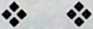 Ma servante, Je suis entré dans ta maison,Moi qui connais si bien le comble de la souffranceQu’il est inutile de Me dire quel aiguillonElle est pour la chair comme pour l’esprit :N’ai-Je pas senti la morsure du fouet, des épines, des clous ?C’est Moi, son vainqueur, qui suis dans ta maison,Ne sois pas troublée et ne crains pas :Qu’aurais-tu à redouter puisque Je suis là ?Mon toucher guérira l’aile brisée de ton pinson,Et il pourra de nouveau lancer ses notes mélodieuses.Je n’avais rien dans la maison. Rien excepté cette souffrance.La souffrance, une offrande ? Que pourrait bien en faire le Seigneur ?* Prépare-moi un gâteau. * En d’autres mots, Elie demande :« Il y a une chose que tu peux faire. Malgré ton extrême pauvreté,tu peux m’offrir quelque chose. Cela peut paraître insignifiant, mais86La solitudec’est justement ce dont j’ai besoin. Si tu me le donnes, je pourraifaire quelque chose qu’il me serait impossible de faire autrement. »« Les sacrifices qui sont agréables à Dieu, c’est un esprit brisé :O Dieu ! Tu ne dédaignes pas un coeur brisé et contrit » (Psaume51.19).Alors, du mieux que je le pus, je l’offris à Dieu.Cela s’est passé il y a quinze ans. Il m’a fallu du temps pourapprendre cette grande leçon. Je ne prétends pas encore y êtretotalement parvenue. Mais ma conception du sacrifice en a ététransformée. Et ma vie en a été transformée. Je ne mets plus l’accentsur la perte, sur la privation ou sur le prix à payer. Je considère cesacrifice comme un acte raisonnable d’adoration, et comme un donque Dieu me demande de Lui restituer afin qu 11 puisse en fairequelque chose.Lorsque Add mourut en septembre 1973, le Seigneur m’aidadans sa grâce à discerner plus clairement dans mon deuxièmeveuvage ce que j’avais seulement entr’aperçu dans mon premier :un don, un appel, une vocation, et non seulement une situation qu’ilfaut assumer ou une épreuve qu’il faut endurer. Les paroles del’apôtre ont pris un sens nouveau pour moi : « Que chacun marcheselon la part que le Seigneur lui a faite, selon l’appel qu’il a reçude Dieu » (1 Corinthiens 7.17).C’est donc Dieu qui m’a fait don du veuvage. Est-ce cela legâteau que tu attends de moi, Seigneur ? Alors je te le préparerai.Et ensuite ? < Je t’offrirai un sacrifice d’actions de grâces »(Psaumes 116.17). Quel merveilleux réconfort de savoir qu’enrendant grâces, nous accomplissons la volonté de Dieu. Il n’y aaucun doute à ce sujet, car il est écrit : « Rendez grâces en touteschoses, car c’est à votre égard la volonté de Dieu en Jésus-Christ »(1 Thessaloniciens 5.18).La gCoire cCu sacrifice.Je me demande si la veuve de Sarepta n’a pas maugréé, pendantqu’elle préparait le petit gâteau pour Elie, en disant: * Que medemande-t-il ? Avec une poignée de farine et un fond d’huile,je suis censée faire deux galettes ! Mais puisqu’il a eu ce mot :‘Ainsi parle l’Etemel...’ voici le premier gâteau. Et voilà ledeuxième en obéissance encore une fois à ‘Ainsi parle l’Etemel...’.Allumons le feu. On verra bien. »Quand tout ce que nous pouvons offrir semble misérable etinsignifiant, offrons-le quand même par obéissance, comme le fitla veuve de Sarepta, et avec la foi de l’enfant qui offre à sa mamanune fleur de pissenlit piétinée. L’enfant n’éprouve ni gêne niamertume devant la pauvreté du cadeau qu’il tend à sa maman. Aucontraire, il est heureux d’avoir quelque chose à lui donner. Laqualité et la quantité de ce que nous voulons offrir ne dépendentpas toujours de nous, et ce que le Seigneur peut faire et tirer de nosprésents n’est plus notre affaire, mais la sienne. Il sait ce qu’il y ade mieux à faire. Veillons à ce que notre offrande soit librementconsentie, humble, inconditionnelle, faite dans la pleine certitudeque le Seigneur a le pouvoir de la transformer et de l’utiliser pourl’accomplissement de son bienveillant dessein.88La solitudeQuelques jours après qu’Addison m’eut demandée en mariage,il m’écrivit ce que j’appelai sa ‘lettre gériatrique’. Il avait soixanteans, et moi quarante-deux. Il ne voulait pas que j’épouse un hommedéjà âgé les yeux fermés. Dans sa lettre, il soulignait d’avance cequi m’attendait dans un proche avenir. Le jour viendrait où jedevrais nettoyer ses lunettes, conduire la voiture à sa place, sanscompter mille et une autres choses. Etais-je prête à assumer cettecharge ? La fin de sa lettre est restée gravée dans ma mémoire :« Pour ma part, me voici tel que je suis à toi pour jamais. Maisquel cadeau est-ce pour toi 1 »J’acceptai sa demande en mariage. Je l’aimais, et rien d’autrene comptait. Ses craintes se réalisèrent comme il l’avait annoncé.Mais l’amour transforme merveilleusement les situations.Quand nous nous offrons à Dieu, ou quand nous Lui présentonsune chose apparemment aussi inutile que la solitude, quel type desacrifice est-ce ?Peu importe. Nos offrandes deviennent une partie de Christ quis’offre Lui-même. Il le fit par amour pour son Père : « Je vienspour faire, ô Dieu, ta volonté...» (Hébreux 10.7) ; «Père, je remetsmon esprit entre tes mains » (Luc 23.46). Il le fit également paramour pour nous qui en avions tellement besoin. Pouvons-nousl’imiter dans ce domaine en aimant suffisamment le Père pour nousabandonner entièrement entre ses mains, et en manifestant del’amour à ceux qui ne semblent pas en « être dignes » (que Dieupardonne notre orgueil !) ? « Marche dans l’amour, à l’exemple duChrist, qui nous a aimés, et qui s’est livré Lui-même à Dieu pournous comme une offrande et un sacrifice de bonne odeur » (Ephé-siens 5.2).L’apôtre Pierre tient le même raisonnement lorsqu’il nous ditque nous devons nous édifier pour former une maison spirituellede Dieu, pour remplir un saint sacerdoce (nous, des sacrificateurssaints ? Inimaginable !) en offrant des victimes spirituelles, agréables à Dieu (voir 1 Pierre 2.5). Si les sacrificateurs avaient pourmission essentielle d’offrir des sacrifices, alors c’est égalementnotre fonction en tant que prêtres de Dieu dans la nouvelle alliance.Notre vie tout entière devient une offrande perpétuelle à l’honneurde Dieu.Ç Pouvons-nous renoncer à tout par amour pour Dieu ? Si le donde notre être nous paraît excessif, c’est avant tout parce que nousavons de Dieu une conception rabougrie, que nous ne L’avons pasLa gloire du sacrifice89réellement vu, que nous ne L’avons pas mis à l’épreuve et que nousn’avons pas goûté combien II est bon. Dans notre aveuglement,nous nous approchons de Lui en restant sur nos gardes. Nous nousdemandons de combien de joies II veut nous priver, combien Hattend de nous, quel est le prix à payer pour qu’il soit apaisé. Sinous savions au moins combien le Seigneur est bon et compatissant,de quels soins paternels II entoure ses faibles enfants, combiengrande est sa générosité et combien merveilleux ses plans pournous ; si nous savions avec quelle impatience II attend que nousnous abandonnions à Lui, avec quel ardent désir II veut nousconduire dans les verts pâturages et le long des eaux paisibles, avecquel soin II nous prépare une place, de quelle admirable manière IIintervient, agence toutes choses et accomplit son plan en vue denotre bien suprême, si nous avions la moindre idée de tout cela,pourrions-nous encore hésiter à Lui tendre les piteux bouquets depissenlits que nous serrons dans nos mains maladroites ?Reconnaissons-le : * Seigneur, nous ne T’avons pas aimé detout notre coeur; nous n’avons pas aimé notre prochain commenous-mêmes. »Si nous nous dépouillons courageusement et joyeusement pourDieu et pour les autres, nous ne pouvons pas perdre quoi que cesoit qui ait une valeur réelle et durable. Nous nous perdronsnous-mêmes avec notre égoïsme, et nous gagnerons tout ce qu’ilvaut la peine de posséder.Que se passera-t-il si nous refusons ?On raconte qu’il y a longtemps, un roi descendit dans les ruesdu village pour saluer ses sujets. Un mendiant était assis sur lebas-côté du chemin, et tendait ostensiblement sa sébile, assuré quele roi se montrerait généreux. Or, ce fut le roi qui demanda quelquechose au mendiant ! Le mendiant prit donc trois grains de riz danssa gamelle et les posa dans la main ouverte que le roi tendait. Quand,à la fin de la journée, le miséreux fit l’inventaire de ce qu’il avaitreçu, il découvrit à son grand étonnement trois pièces d’or au fondde sa sébile. Si seulement j’avais donné au roi tout ce que jepossédais ! regretta-t-il. kL’Ecriture nous montre que la gloire est un aspect du sacrifice.Cet élément, bien qu’il ne soit pas forcément apparent, est cependant toujours présent. Nous connaissons tous la merveilleuse histoire d’Abraham à qui Dieu demanda de sacrifier son fils bien-aiméIsaac. Quelle torture le patriarche a-t-il dû supporter par amourpour Dieu ! Mais quelle révélation il eut de l’amour de Dieu !90La solitudeQuelle leçon de foi et d’obéissance pour toutes les générations dechrétiens qui se sont succédées ! Mais Abraham ignorait tout celalorsqu’il gravissait la montagne ; loin d’envisager une gloirequelconque, le vieillard ne voyait que l’imminence de l’holocaustesanglant qu’il devait offrir. Son coeur de père a dû être à l’agonie,écartelé entre l’amour pour Dieu et l’amour pour son fils.Mais la gloire suivit :Parce que tu as fait cela, et que tu ne m’as pas refusé ton fils,ton unique, Je te bénirai et Je multiplierai ta postérité, comme lesétoiles du ciel et comme le sable qui est sur le bord de la mer...Toutes les nations de la terre seront bénies en ta postérité, parceque tu as obéi à ma voix (Genèse 22.16-18).Quand, sous le règne d’Ezéchias, la maison de l’Eternel futrestaurée et purifiée, il y eut de grandes célébrations accompagnéesde sacrifices, de musique et de chants. Au moment où Ezéchiasdonna l’ordre d’offrir l’holocauste sur l’autel, les chanteurs firententendre leurs voix enthousiastes et les différents instruments leurssons éclatants, tandis que toute l’assemblée se prosternait. Unegrande allégresse allait de pair avec un grand sacrifice. Pourquoin’en serait-il pas ainsi pour nous ?La crucifixion fut suivie de la résurrection, et celle-ci précédal’ascension. Parce que le Seigneur a d’abord porté une couronned’épines, Il est maintenant auréolé de gloire. Parce qu’il s’est faitpauvre, Il règne désormais. Parce qu’il n’a pas recherché la gloiredes hommes et ne s’est pas soucié de sa renommée, Il a reçu le nomqui est au-dessus de tout nom. Parce qu’il a accepté de deveniresclave, Il est aujourd’hui maître de toutes choses. Parce qu’il aété obéissant jusqu’à la mort, Il a été élevé au rang de Seigneur dela vie, et II détient les clés de la mort et de l’enfer. Parce qu’il s’esthumilié, tout genou fléchira devant Lui. Tout renoncement conduità la gloire.Dieu ne pouvait pas nous montrer d’une manière plus éclatantela glorieuse vérité de la vie qui jaillit de la mort que dans cesparadoxes de la vie et de la mort de Jésus. N’est-il pas évident pournous que la croix n’était pas un drame mais la manifestation de lavie et de la puissance de Dieu ? Le croyons-nous ? Qu’il nous estdifficile de croire que notre propre sacrifice à Dieu sera suivi desmêmes effets ! Pour la plupart d’entre nous, il est beaucoup plusfacile de vivre comme si nous ne le croyions pas.Le Seigneur ne nous demande pas seulement de partager saLa gloire du sacrifice91croix, mais aussi sa gloire. * Si nous sommes morts avec Lui, nousvivrons aussi avec Lui » (2 Timothée 2.11). Et une mort aurad’autant plus de possibilité de se multiplier en vie dans d’autresâmes qu’elle sera plus totale./Est-Il un maître dur, pour qu’il nous demande de souffrir avecLui ? Pensons-nous que ce soit mesquin, injuste et peu charitable ?Alors que penser des promesses suivantes :« Dieu ... agit en ma faveur » (Psaumes 57.3).« Tu as multiplié, Eternel, mon Dieu, tes merveilles et tesdesseins en notre faveur * (Psaume 40.6).« Car toutes choses te sont assujetties » (Psaumes 119.91).« Toutes choses concourent au bien de ceux qui aiment Dieu »(Romains 8.28).« En Christ... nous sommes aussi devenus héritiers, ayant étéprédestinés suivant le plan de celui qui opère toutes choses d’aprèsle conseil de sa volonté, afin que nous servions à célébrer sa gloire,nous qui d’avance avons espéré en Christ » (Ephésiens 1.11-12).* ... afin que ce qui est mortel soit englouti pas la vie. Et celuiqui nous a formés pour cela, c’est Dieu... » (2 Corinthiens 5.5).Voilà donc six versets, parmi beaucoup d’autres, qui se posentcomme autant de garanties divines. Si je les conserve dans moncoeur autant que dans ma pensée, ma compréhension du sens de lavie en sera modifiée. Si je suis en Christ, je n’ai vraiment rien àperdre.C’est une histoire bien vieille, mais c’est aussi la mienne. C’estmon histoire et c’est mon chant. Jésus-Christ m’a abreuvée de l’eaude la vie. Jésus-Christ est mon pain. Jésus-Christ est ma vie. Ilcomble de joie les désirs de l’homme. J’ai toujours le même corps,le même caractère, les mêmes passions et le même vécu, mais jesais que toutes ces choses que je Lui donne sont susceptibles d’êtretransformées. C’est pourquoi cette croix rugueuse, dont le mondene fait aucun cas, exerce sur moi un pouvoir fascinant.18Communier auxsouffrances de ChristValérie m’a appelée hier soir et m’a demandé de prier pourson fds de dix ans, qui avait versé de chaudes larmes lematin même tellement il se sentait seul à l’école, quipourtant est une école chrétienne. Ce fut une réelle épreuve pourlui quand sa famille quitta le Mississippi pour s’installer en Cali-fornie, car il craignait ne pas trouver d’amis. J’avais prié avec cepetit bonhomme pour que Dieu lui donne un ami intime en Californie.Mais neuf mois s’étaient déjà écoulés, et il n’en avait toujours pas.« Je pense parfois, me raconta-t-il, que je devrais me ranger ducôté des mauvais garnements pour qu’ils ne me prennent pas pourun petit saint. Peut-être devrais-je même aller plus loin et employerun langage grossier ou désobéir aux professeurs. J’aimerais tantavoir un vrai copain à mes côtés ! »Mon coeur de grand-mère était tout retourné en songeant à lasolitude de son cher petit-fils. Dans ma prière, je demandai auSeigneur de consoler l’enfant, et de lui montrer que d’une certainemanière, c’était le prix de la fidélité pour laquelle d’ailleurs DieuCommunier aux souffrances de Christ93le récompenserait bien au-delà de ses espérances. Je suppliai leSeigneur de donner également de la sagesse à ses parents quis’efforçaient de lui montrer le chemin de la croix.Dieu peut-Il aider cet enfant à voir les choses invisibles par-delàles murs de sa salle de classe et les limites du terrain de jeu ? Peut-Illui faire comprendre cette première et dure leçon de ce que signifiese charger de sa croix ? Je crois que oui. Je Lui demande de lefaire. J’interprète le fait que jusqu’à présent Dieu ait répondu nonà mes prières en faveur d’un camarade comme la preuve qu’il n’apas jugé bon encore de lui accorder cet ami tant désiré, que ce n’estpas encore un besoin essentiel, car Dieu a promis de pourvoir à nosbesoins. Si nous n’avons pas telle chose, c’est que nous n’en avonspas réellement besoin. Il est possible que Dieu mette la patience del’enfant à l’épreuve pour lui apprendre, à ce moment crucial de savie, à se tourner vers Lui dans la prière pour Lui faire part de cebesoin qu’il ressent si profondément.Quand un homme ou une femme, un garçon ou une filleacceptent la solitude pour l’amour de Christ, cela entraîne desprolongements cosmiques. Par cet accord secret conclu entre elleet Dieu, cette personne agit d’une certaine manière sur la vie dumonde. Cela paraît inconcevable, mais c’est pourtant vrai, car c’estun aspect du mystère de la souffrance que Dieu nous a révélé.Les enfants qui se moquent de Walter en l’accusant d’être le« chouchou » du professeur parce qu’il fait toujours bien le travaildemandé ne se doutent évidemment pas que leurs sarcasmes atteignent Dieu. C’est la dernière chose qui viendrait à l’esprit d’unenfant sans l’explication d’un adulte. Nous soumettre aux autoritésque Dieu a établies sur nous, c’est nous soumettre à Dieu. Larébellion est l’esprit qui anime ce que la Bible appelle le ‘monde’ ;la parole de Dieu nous dit pourquoi Walter souffre : « Si vous étiezdu monde, le monde aimerait ce qui est à lui ; mais parce que vousn’êtes pas du monde, et que Je vous ai choisis du milieu du monde,à cause de cela le monde vous hait. Souvenez-vous de la parole queJe vous ai dite : Le serviteur n’est pas plus grand que son maître »(Jean 15.19-20).Accepter d’obéir dans des conditions difficiles, pour l’amour deChrist, c’est se charger de la croix du Seigneur. Il ne nous chargeraitpas d’une croix qu’il ne porte pas, qu’il n’a pas portée en sedirigeant vers le mont Golgotha. Chaque fois que mon coeuréperdument amoureux de Christ dit oui alors que ma naturehumaine rétorque non, je me charge de la croix du Seigneur. En le94La solitudefaisant, je ressemble un peu plus à mon Maître, je vis un peu plusprès de Lui, je participe un peu plus à son oeuvre qui est d’accomplirla volonté de son Père sur la terre.Pendant de longues années, j’ai pensé que les souffrances pourChrist se limitaient à celles endurées comme conséquences directesdu témoignage chrétien public, ou liées à un ministère particulier.Je m’imaginais que lorsque Paul écrivit aux Colossiens : « Je meréjouis maintenant dans mes souffrances pour vous » (1.24), ilfaisait allusion à un emprisonnement consécutif à une oeuvreaccomplie en faveur des chrétiens de Colosses. C’était sans doutevrai, mais j’avais eu tort de limiter la souffrance à ce seul aspect.Paul voulait dire bien davantage. Il pensait certainement au mystèrede l'échange, cette grande vérité qui fait que d’une souffrance ilpeut ressortir du bien pour autrui, un bien qui ne soit pas limité àla seule église de Colosses. C’est pourquoi l’apôtre poursuit : « Cequi manque aux souffrances de Christ, je l’achève en ma chair,pour son corps, qui est l’Eglise. C’est d’elle que j’ai été faitministre, selon la charge que Dieu m’a donnée auprès de vous »(Colossiens 1.24-25). S’il nous est assez facile de concevoir la tâched’apôtre comme une tâche spécifiquement confiée par Dieu à deshommes choisis, il nous est beaucoup plus difficile, en revanche,d’imaginer notre mission comme le résultat d’un mandat divinprécis et délibéré.Quand Add mourut, un de ses amis intimes, un pasteur que jen’avais jamais rencontré, me fit part dans une lettre de sa convictionque Dieu m’avait adressé « une vocation à la souffrance ». Cetteexpression me parut exagérée. Je pensais aux souffrances demilliers de personnes à côté desquelles les miennes n’étaient rien.Mais il ne nous appartient pas de choisir la forme de nos souffrances. Et même si je ne me sentais aucune vocation à souffrir, il sepourrait très bien que j’aie néanmoins cette vocation. Dieu m’avaitappelée. Puis II m’avait appelée de nouveau pour apprendre de Luià être seule. C’était l’accomplissement de son dessein précis pource moment-là.Si Paul pouvait achever ou compléter dans sa chair les souffrances de Christ, pourquoi ne le pourrions-nous pas ? Ne pourrions-nous pas, comme l’apôtre, puiser un réel bonheur dans la quantitéde nos épreuves, qu’elles soient mineures ou cruciales ? Parler debonheur à propos de souffrances ! Si Paul ne nous avait pas montréque la souffrance n’est jamais inutile, mais qu’elle peut se changeren bénédictions pour les autres, nous rejetterions cette idée commeCommunier aux souffrances de Christ 95un non-sens ou comme une idée masochiste. La souffrance a desprolongements éternels si nous sommes prêts à l’accepter par la foi.Dans toutes les tâches que Dieu nous confie, nous devenons desauxiliaires pour accomplir un dessein mystérieux que l’apôtreappelle « l’achèvement » des souffrances de Christ. Notre participation à cette oeuvre affecte le corps de Christ, c’est-à-dire l’Eglise,et par voie de conséquence, le monde entier.Si aux yeux du monde, notre prestation s’apparente à celle d’unsoliste, aux yeux de Dieu, ce n’est pas le cas. Nous faisons partied’un orchestre, et chaque soliste apporte sa contribution spécifiqueà l’harmonie de l’ensemble.Prenons une métaphore biblique. Les chrétiens sont les membres du corps de Christ, les uns sont les mains, d’autres les pieds,d’autres encore les yeux, etc. Paul compare l’harmonie du corpsspirituel à celle d’un corps humain. Tous les membres et tous lesorganes agissent ensemble sous les ordres de la tête, chacun danssa spécificité pour le bon fonctionnement du corps tout entier. Siun organe se plaignait de ne pas appartenir au corps sous prétextequ’il est différent d’un autre, cela ne changerait rien à. sa situation.Il resterait partie intégrante du corps. Si tous les membres avaientla même forme et la même fonction, on ne pourrait plus parler d’uncorps. L’unité du corps s’appuie sur la diversité et non sur l’uniformité. Aucune partie ne peut accuser une autre d’être inutile parcequ’elle ne remplit pas la même fonction.L’oeil ne peut pas dire à la main : Je n’ai pas besoin de toi ;ni la tête dire aux pieds : Je n’ai pas besoin de vous... Dieu adisposé le corps de manière à donner plus d’honneur à ce qui enmanquait, afin qu’il n’y ait pas de division dans le corps, maisque les membres aient également soin les uns des autres (1 Corinthiens 12.21, 24-25).Supposez que l’architecte divin s’aperçoive que 1 ’Eglise, qui estson corps, ne fonctionne pas bien, n’est pas harmonieuse etéquilibrée, parce qu’elle manque de célibataires. Il voit que 1 ’Egliseen a besoin. Supposons que la réaction des membres soit de dire :« Je ne veux pas remplir cette fonction. Je ne me sens pas à 1 aisedans ce rôle. Pourquoi devrais-je, moi, être cette pièce particulièredu mécanisme ? Non, merci ! Ma place dans le corps doit correspondre à mes goûts. Tu me dis, Seigneur, que les ‘parties humbles’sont entourées de plus d’honneur ? Je préfère néanmoins laisser àd’autres cette distinction. Dans les conditions actuelles, je n’acceptepas d’être célibataire. Je ne peux assumer cette charge. »96La solitudeQue dit en fait la personne ? Que ma volonté soit faite. Je medis chrétien, mais je n’en accepte pas les conditions. Je veux biente servir, Seigneur, mais comme je l’entends. C’est moi quiprendrai les décisions.Bien que notre époque encourage les femmes à exercer uneprofession rémunérée, la plupart de celles qui sont venues me parlerpensent que l’idéal serait d’épouser l’homme parfait, d’avoir unemaison et un ou deux enfants. Une de ces femmes a connu uneexpérience assez semblable à la mienne. Voici un de ses courriers :Immature et terriblement naïve quant au dessein supérieur deDieu, je ne voyais pas la « clôture » que par amour, il avait dresséetout autour de moi. Les étudiants pour qui j’avais le béguinfaisaient comme si je n’existais pas. Et ceux qui me faisaient lacour n’étaient vraiment pas à mon goût.Les méthodes de Dieu varient à l’infini, mais mes luttes contrele célibat n’ont pas varié d’un pouce, à une exception près : je mesuis accommodée du spectre de devoir rester « vieille fille » toutma vie. Ces deux mots avec tout ce qu’ils évoquent remplissaientnaguère mon âme d’effroi. A la fin, après des années et des annéesqui m’ont privée de l’amour d’un mari chrétien, j’ai dit auSeigneur : « D’accord. A toi de prendre soin de moi. » Mais jedois cependant reconnaître honnêtement que je nourris toujoursl’espoir de voir mon célibat prendre fin. Malgré cela, je puisprier : « Non pas ma volonté, Seigneur ! »Elle poursuit en me décrivant ses sentiments de nausée, decolère, de désespoir et de panique, et en reconnaissant ses défaillances. « La pensée d’être infidèle à Dieu me serre la gorge. Seigneur,viens au secours de mon incrédulité ! » Elle me parle des combatsqu’elle livre dans ses pensées lorsque ses amies se marient puismettent de vigoureux bébés au monde ; elle reconnaît qu’elle estanimée à ces moments-là des mêmes sentiments d’amertume quele frère du fils prodigue.Sur plusieurs pages, elle met ainsi son âme à nu, une âmehumaine, féminine, qui lutte fermement pour rester honnête. Lecélibat lui inspirait la même crainte que la perspective d’un aveniroù elle ne se sentirait pas pleinement épanouie.« Madame Elliot, ces quelques aperçus vous permettent-ils devous faire une idée des luttes internes que j’endure ? », medemande-t-elle.Le puis-je ? 0 combien ! Je sympathise avec cette femme, carCommunier aux souffrances de Christ 97je suis passé par le même chemin. C’est pour cette raison que je luifais part de mes réflexions sur le sacrifice mystérieux et céleste,ces réflexions qui m’ont tellement encouragée en me révélant lagloire qu’il y avait à communier avec Christ dans son oeuvrerédemptrice. Ces pensées ont métamorphosé mon attitude face à lavie, avec tous ses travaux, ses joies et ses peines. Je suis appelée àme tenir près du rédempteur qui m’a confié une tâche, modestecertes, mais à laquelle est pourtant associée le pouvoir d’acheveret de compléter ses propres souffrances. A moi d’accepter ou non.Je L’entends me dire : Veux-tu aussi t’en aller ? Ou veux-tuvenir avec Moi ?'Unepaix étrangePeu avant que Valérie, mon enfant unique, n’entre en pre-mière année à l’université, un matin où j’étais occupée à lacuisine, je fus envahie par une grande vague de tristesse.Valérie avait été la grande joie de ma vie pendant les dix-sept annéesécoulées. Quand elle avait onze ou douze ans, j’avais fréquemmentparlé à mes amis de la relation presque parfaite qui s’était établieentre ma fille et moi. « Attends un peu qu’elle entre dans l’adoles-cence ! m’avaient-ils répondu. Tu connaîtras alors, toi aussi, desmoments difficiles avec elle. » J’appréhendais toujours ces mo-ments. Je ne pouvais concevoir la vie sans ma fille.J’essayai de me raisonner : « C’est une jeune adulte maintenant.Ma mission est terminée, cette mission que j’ai aimée par dessustoute autre chose. Le nid se vide. »Accablée, je m’assis dans le salon, pris le téléphone et composaile numéro de Van, qui était le genre d’amie qui n’a pas besoin qu’onlui explique la situation. En lui parlant, je fondis en larmes.« Tout ira bien, Bet, dit-elle calmement. Ne t’en fais pas, toutse passera bien. »Elle n’eut pas besoin de préciser ce qu’elle entendait par cesUne paix étrange99mots. Elle sut que j’avais compris. Nous partagions la même foi.Mais j’avais eu besoin de l’entendre prononcer ces paroles bienfaisantes. Il avait fallu que la parole devienne chair dans sa voix.Mon âme était dans la tourmente ce matin-là. Je me retrouvaisavec un nouvel ordre de marche entre les mains, comme auparavantCathy lorsque sa plus jeune fille avait quitté la maison. De nouvellescirconstances de vie allaient me donner d’autres occasions pourexercer ma confiance, et me fournir une énergie renouvelée pourachever les souffrances de Christ, à condition que je réponde oui.Les mots très simples de Van, « tout ira bien », m’encouragèrentà faire confiance au Seigneur et à Lui obéir. J’appris que dans cerenoncement j’acquérais le pouvoir de toute graine qui tombe enterre, une nouvelle occasion de donner la vie. Je serais seuledésormais, mais cette fois-ci j’aurais quelque chose de précieux àoffrir par amour à mon Sauveur, quelque chose qui ferait de masolitude une réalité toute différente. D’une manière mystérieuse queje ne pouvais prévoir, cette offrande allait porter un fruit abondant.Cela ajouterait un « plus » à I’« entièreté » du corps dont je n’étaisqu’un simple membre.L’« entièreté » du corps. Peu à peu, j’ai élargi ma compréhensionde ce concept. L’entièreté, ou l’intégrité du corps, c’est sa sainteté.Un corps sain est sain dans toutes ses parties. Dans la mesure oùchaque membre croît en sainteté, le corps développe son intégrité.Or, la sainteté, c’est précisément ce qui importe à Dieu. La saintetéou l’intégrité d’un seul membre du corps a des répercussions surtout le reste.La manière dont je réagis aux événements qui surviennentquotidiennement détermine ma croissance dans la sainteté. Lorsquenous prions : * Donne-nous notre pain de ce jour », Dieu exauce etnous accorde la mesure nécessaire aussi bien pour la croissancephysique que pour le développement spirituel. D sait que la vigueurspirituelle ne s’acquiert pas sans luttes. Nous devons prendre à deuxmains les choses que le Seigneur nous donne ; nous devons lesaccepter dans la soumission, humblement, avec courage et même,selon les propos d’un ami, avec « un air provocant > en nous disant :C'est un chapitre de ['histoire, de l’histoire de l’amour de Dieupour moi, et de mon amour pour Lui.C’est cela l’acceptation dans son sens le plus profond. C’est enelle que l’on trouve la paix réelle, cette paix étrange et inexplicableque Jésus a promise.100La solitudeDans un roman, Rumer Godden explique la signification d’unecertaine devise figurant à l’entrée d’un monastère :Le mot Pax était écrit à l’intérieur d’une couronne d’épines.Paix... Mais quelle étrange paix, faite de travaux harassants,d’efforts soutenus, rarement suivis de résultats visibles ; une paixsujette à de constants dérangements, des requêtes inattendues, desnuits courtes, un confort rudimentaire, parfois une alimentationinsuffisante ; assaillie par des déceptions, et généralement incomprise ; paix cependant, rectiligne, remplie de joie, de gratitude etd’amour. « Je vous donne ma paix », ce n’est pas celle du monde.La seule couronne que Jésus a portée ici-bas fut une couronned’épines.Que peut nous révéler cette couronne sur l’amour de Dieu lePère ? Beaucoup de choses. Entre autres que son amour n’est pasune affaire de sentiment, car il était si fort qu’il a blessé son propreFils. Le Père aurait pu voler à son secours avec des légions d’anges,mais II ne l’a pas fait.Que peut nous apprendre cette couronne sur l’amour de Dieu leFils ? Elle nous enseigne que son amour était si grand qu’il arenoncé à Lui-même et qu’il a souffert. Il aurait pu s’éviter lacouronne et la croix. S’il avait cédé aux propositions de Satan dansle désert, Il se serait épargné les deux supplices. Mais II ne l’a pasfait. Il a raidi son visage et s’est dirigé d’un pas déterminé vers lebut de sa venue, avec tout ce qu’il comportait d’humiliations, dedérangements, de requêtes à satisfaire, de déceptions et de privations. Tel fut le contexte dans lequel Jésus a parlé de la paix qu’ilnous offre. Il alla droit sur Jérusalem, rempli de joie, de reconnaissance et d’amour.Etre chrétien, c’est faire chaque jour les choix qui nous introduisent dans une harmonie plus complète et plus intime avec l’Espritde Christ. Nous ne pouvons évidemment pas être chrétiens si nousn’avons pas cet Esprit. En procédant à ces choix, avec la libertéque le Saint-Esprit nous a donnée, nous découvrons vie, joie et paix.Jésus a trouvé sa joie et sa paix, sa véritable « nourriture » dansl’accomplissement de la volonté de son Père. N’oublions jamaisque le « serviteur n’est pas plus grand que son maître ».Que se passera-t-il si nous répondons non ?C’est un choix risqué. Moïse conclut son accusation contre lesenfants d’Israël dans la plaine de Moab en évoquant la fidélité duSeigneur. Puis il déclare :Une paix étrange101Qu’il n’y ait parmi vous ni homme, ni femme, ni famille, nitribu, dont le coeur se détourne aujourd’hui de l’Eternel, notreDieu, pour aller servir les dieux de ces nations-là. Qu’il n’y aitpoint parmi vous de racine qui produise du poison et de l’absinthe.Que personne, après avoir entendu les paroles de cette alliancecontractée avec serment, ne se glorifie dans son coeur et ne dise :J’aurai la paix, quand même je suivrais les penchants de moncoeur, et que j’ajouterais l’ivresse à la soif (Deutéronome 29.18-19).Cette « racine d’amertume » est évoquée également dans la lettreaux Hébreux, dans un passage qui associe sainteté et paix. Celuiqui déchoit de la grâce de Dieu est semblable à une racine amère,nocive, qui empoisonne la vie des autres. Celui qui refuse d’accepter la grâce s’isole, semblable à un enfant qui boude, replié dansson coin, et qui refuse la consolation.Un soir, en se rendant compte qu’il allait devoir rester seul avecsa grand-mère, mon petit-fils Jim Elliot Shepard, alors âgé de prèsde trois ans, se précipita vers la porte, hurla, tapa du pied et, sejetant par terre, se mit à se cogner la tête contre le sol. Je le prisdans mes bras, ce qui ne fut pas chose facile tellement il se raidissaitet criait.« Jim, veux-tu que je te lise une histoire ? *Vigoureux signe négatif de la tête et hurlements stridents.« Viens que je te berce dans le fauteuil. *Hurlements encore plus forts.« Mon trésor, veux-tu que je te donne du jus de pomme ? »Désolation et misère personnifiées, il tempêta : « Non ! Non !Non ! C’est maman que je veux ! »Après avoir tout essayé, désespérée, je me souvins que jepouvais prier. Pourquoi n’y avais-je pas pensé plus tôt ? Je demandai au Seigneur de me montrer comment consoler le petit bonhomme éploré.« Veux-tu que nous sortions, Jim ? *Aussitôt, il se détendit dans mes bras, tourna son visage baignéde larmes vers le mien, et secoué encore par des sanglots, il me fitoui de la tête.J’ouvris la porte en tenant toujours le petit dans mes bras. Undoux parfum de jasmin emplissait la nuit tiède. Il respira profon-102La solitudedément comme s’il remplissait ses poumons de la paix de Dieu.Puis il murmura faiblement : « Mamie, peut-être verrons-nousquelques étoiles. »Je l’emmenai dans l’arrière-cour, d’où, entre les arbres, nouspouvions apercevoir le ciel. Il demeura tranquille un long moment,la tête bien calée contre mon épaule, admirant en silence le cielcriblé d’étoiles. Puis il se redressa : « Mamie, j’entends des grillons.Les entends-tu aussi ? *La quête de satisfaction en dehors de l’amour de Dieu est aussivaine que le refus du petit Jim de recevoir la seule consolation quilui était proposée ce soir-là. Il désirait sa maman, mais maman étaitabsente. Une fois qu’il eut accepté ce qui lui était offert, il sortit deson trou de misère et trouva la paix.Mon sujet est celui de l’oblation, l’offrande de nous-mêmes, dece que nous sommes, de ce que nous avons, de ce que nous faisonset de ce que nous souffrons. Le sacrifice, c’est une chose reçue etune chose offerte.Certains se demanderont peut-être : Mais comment faire exaotement ? J’hésite à préconiser une méthode pour une transactionspirituelle aussi solennelle et aussi vitale. Dieu connaît votre coeur,et II acceptera votre offrande quelle que soit la forme que vous luidonnerez. Pourtant, un geste m’a beaucoup aidée, celui de memettre à genoux, les mains ouvertes devant le Seigneur. Gardez lesilence quelques instants pour bien vous imprégner de la présencede Dieu. Pensez à Lui. Puis songez à tout ce que vous avez reçudans les quatre catégories mentionnées plus haut (être, avoir, faire,souffrir), par exemple le don d’un enfant, puis, des années plustard, le nid vide ; le don d’un emploi ou l’incapacité de travailler ;le mariage ou le célibat ; les plaisirs ou les épreuves ; les joies oules soucis. Puis essayez de visualiser ce don aussi bien que vous lepouvez, en gardant vos mains ouvertes. Remerciez le Seigneur pourtel aspect du don qui est susceptible d’inspirer une gratitudehonnête, si ce n’est pas pour le don lui-même, peut-être pour satransformation possible, pour la souveraineté de Dieu, pour savolonté qui vous a permis d’en jouir, pour son amour infaillible,pour la promesse de sa présence lorsque les flots vous submergentou que les flammes vous lèchent, pour le dessein parfait qu’il esten train d’accomplir. Puis, tout simplement, offrez-le Lui. FaitesUne paix étrange 103du don que Dieu vous a accordé une oblation de votre part. Elevezvos mains. Par ce geste physique, vous témoignez votre amour,votre acceptation, votre reconnaissance et votre confiance qu’il seservira de votre don pour le bien du corps et même pour la vie dumonde.Ne vous attendez pas à des effets spectaculaires. Il se peut quevous ne constatiez rien. Comme me le disait Frank Murray, un frèrebien-aimé dans le Seigneur et plus âgé, à propos d’un sujet pourlequel nous avions prié : « C’est une erreur de mesurer de telleschoses par l’introspection. Il entend et II répond. C’est tout.Laissons à Dieu le soin de répondre quand II le veut et comme Hle veut. »Ne commencez-vous pas maintenant à connaître l’étrange paixqui n’est pas celle du monde ?20AicCe-moià ney as cCésirer tantQui parmi nous n’a pas connu cette lutte qui oppose notresoif de Dieu et de tout ce qu’il veut pour nous, la soif dela biche altérée en quête d’un courant d’eau, et nos désirsnumains, très terre à terre ? Aussi longtemps que nous vivrons dansce corps de chair, de sang et de passion, la plupart d’entre nousseront tiraillés entre ces désirs contraires.« Je veux faire ta volonté, mon Dieu, et ta loi est au fond demon coeur » (Psaume 40.9) : telle est notre prière sincère, etpourtant nous constatons que de nombreux autres désirs noushabitent en même temps. Une fois que nous avons goûté combienle Seigneur est bon, notre soif de sa personne augmente. Lorsquenous avons goûté aux plaisirs de la chair, nos désirs ne sont pasfacilement calmés.Une femme deux fois divorcée m’écrivit pour me faire part deses luttes pour abandonner à Dieu ses appétits physiques après unevie d’activité sexuelle.« J’ai un ennemi : mes propres schémas. Ce que le Seigneur meAide-moi à ne pas désirer tant 105demande, c’est : (1) de Le mettre à la première place ; (2) de nepas m’agiter et de reconnaître qu’il est Dieu ; (3) de progresser, etnon d’être parfaite ; (4) de Lui abandonner continuellement mespensées et mes désirs ; (5) de prendre le temps. »Elle ne savait pas exactement pourquoi elle m’avait écrit. « Jesuppose que c’est pour donner libre cours à mes doutes, pourchercher de l’encouragement et de l’espoir, mais aussi pour savoirsincèrement par où commencer. » Je ne pus rien ajouter à ce quele Seigneur lui avait déjà montré. Obéir aux cinq points précédentslui demanderait beaucoup de temps et mobiliserait la plus grandepart de son énergie. Mais la dernière ligne de sa lettre contenait uncri, presque un cri d’angoisse, qui exigeait une réponse : « Siseulement cela pouvait m’aider à ne pas désirer tant de choses !Est-ce possible à la fin ? *La réponse est oui, à la fin. Je peux lui garantir qu’aucun deceux qui se confient en Dieu ne seront déçus. Je peux lui promettreque plus elle boira de l’eau que Jésus donne, contrairement à toutesles autres sources, plus elle trouvera que cette eau étanche véritablement sa soif. Je peux lui assurer qu’en se nourrissant d’alimentsspirituels, elle verra croître sa faim du Pain de Vie, qui satisfait lesbesoins les plus profonds.Je peux le lui promettre parce que Dieu nous l’a promis. Deplus, je sais par expérience combien cela est vrai. Le mot important,c’est l’adjectifprq/bnJ. Parce que nos appétits physiques et affectifssont si grands, nous nous imaginons qu’ils sont les plus profonds,jusqu’à ce que, les ayant satisfaits, nous découvrions qu’il en existeun qui est sans fond. C’est celui-là que Dieu a promis de satisfaire.Ne lui demandons pas ce qu’il n’a pas promis. Bien qu’il soit leDieu des miracles, Il n’a pas promis de faire des miracles, c’est-à-dire, selon la définition de C.S. Lewis à laquelle je souscrispleinement, d’intervenir d’une manière surnaturelle dans le coursnaturel des choses.Entre le moment où, jeune diplômée de vingt et un ans, j’aiquitté le collège biblique, et l’âge de vingt-six ans où j’ai épouséJim Elliot, j’ai souhaité ne pas désirer si ardemment. Il ne m’avaitfait aucune promesse de mariage, et Dieu ne m’avait pas promisque j’épouserais ce garçon, mais j’avais faim de lui, une faim deloup. Au lieu de faire taire mon appétit, le Seigneur m’apprit laleçon indispensable de Deutéronome 8, où Moïse résume l’expérience du peuple dans le désert. Tandis que les Israélites réclamaientà cor et à cri la nourriture qu’ils avaient eue en Egypte, le Seigneur106La solitudeleur donna la manne. C’était un aliment surnaturel, accordé providentiellement, et pleinement suffisant à leurs besoins. Pourtant,même ce miracle ne les empêcha pas de songer avec envie auxpoireaux, oignons, ails, pastèques et poissons. S’il leur avait donnéce qu’ils désiraient humainement, ils n’auraient jamais appris àmanger de la manne, ils n’auraient jamais goûté à ce pain venu duciel. C'est à dessein que Dieu les affama, pour les humilier et lesmettre à l’épreuve, pour voir si leurs coeurs étaient disposés à luiobéir, et pour leur apprendre une très grande leçon : l’homme nevit pas d’aliments terrestres seulement, fussent-ils oignonsd’Egypte, mais de la parole de Dieu. Le Seigneur, votre Dieu, vousa châtiés comme un père châtie son enfant.C’est ainsi que Dieu nous discipline. Il nous fait l’honneur denous aimer inexorablement. Il sème le trouble dans nos âmes ennous faisant désirer des choses que nous ne pouvons obtenir, afinde nous révéler ce qu’il veut nous offrir, ce qui, à la longue, s’avèrede beaucoup le meilleur.« Si seulement cela pouvait m’aider à ne pas désirer tant ! » Macorrespondante sait qu’elle doit constamment livrer ses pensées etses désirs à Dieu. Cette offrande n’est pas toujours suivie immédiatement d’effets. Elle risque d’éprouver des désirs encore uncertain temps.Un jour, tandis que Jésus se dirigeait vers Jérusalem, quelqu’uns’approcha de Lui et Lui demanda s’il n’y avait que peu depersonnes qui seraient sauvées. Le Seigneur ne répondit pas enfixant un pourcentage, ce qui n’était pas plus l’affaire de cettepersonne que la nôtre, mais II indiqua clairement ce que l’hommepeut faire, ce qui est de sa responsabilité : « Efforcez-vous d’entrerpar la porte étroite. Car, Je vous le dis; beaucoup chercheront àentrer, et ne le pourront pas » (Luc 13.24).D’une autre lettre, je tire cet extrait :Je suis confrontée à ce même mystère troublant : souffrance,douleur et larmes font partie de l’économie de Dieu sur la terre.Cette vérité à elle seule suffit à me rendre malade ! Pas decroissance ni de fruit sans douleurs. Le christianisme n’est paspour les faibles, contrairement à ce que le monde voudrait nousfaire croire. II est pour ceux qui ont le courage de s’humiliereux-mêmes.On entre dans la foi chrétienne par une porte étroite. Je voulaisencourager ces deux femmes à constater par elles-mêmes que cetteAide-moi à ne pas désirer tant107porte étroite ouvre sur une place très vaste. Si elles le croient, ellesy puiseront le courage pour s’humilier elles-mêmes. Je n’ai plus eude signe de vie de la première ; quant à la seconde, elle a prié :« Qu’il me soit fait selon ta parole ! »Parfois nous préférons lutter alors que nous savons pertinemment ce que nous devons faire. Dans de tels cas, la lutte ne fait queretarder l’obéissance. En cherchant à gagner du temps, nousreculons l’instant du choix crucial. Tôt ou tard, il y aura le risqueque quelqu’un vienne nous dire ce que précisément nous espéronsentendre : « Suivez vos sentiments ! » C’est la chose qui nous semblela plus facile, du moins jusqu’au moment où nous l’essayons. Carnous nous apercevons alors que nos sentiments combattent les unscontre les autres. Lesquels suivre ? Une fois que nous avonsrencontré Dieu, nous savons que nous sommes en guerre. Nousavons une nature charnelle dont les désirs s’opposent à ceux del’Esprit.« Or, les oeuvres de la chair sont évidentes ; ce sont la débauche,l’impureté, le dérèglement, l’idolâtrie, la magie, les rivalités, lesquerelles, les jalousies, les animosités, les disputes, les divisions,les sectes, l’envie, l’ivrognerie, les excès de table, et les chosessemblables » (Galates 5.19-21). Ceux qui suivent de tels penchantsn’entreront jamais dans le royaume de Dieu.Vous n’auriez pas poursuivi la lecture de ce livre jusqu’à cepoint si au fond de vous-même, vous ne désiriez suivre de telssentiments. Vous aspirez à ce que Paul appelle * le fruit del’Esprit » : amour, joie, paix, patience, bonté, bienveillance, foi,douceur et maîtrise de soi. Vous ne pouvez pas suivre les deuxchemins.La littérature classique constitue souvent un miroir dans lequelnous sommes surpris de nous découvrir, et dépeint admirablementles conflits internes qui opposent en nous les bons et les mauvaisdésirs. Les grands personnages de la Bible ont connu de terriblesluttes. Comme Paul l’explique, c’est l’Esprit qui combat en nousles penchants mauvais de notre nature pécheresse. Nous croyonsparfois, hélas, que l’Esprit s’acharne contre nous et nos aspirationsprofondes. Nous nous représentons parfois Dieu comme un rabat-joie, alors qu’en réalité son Esprit s’en prend au péché qui est ennous et nous empêche de posséder ce qui nous procurerait le plusgrand bonheur.L’histoire d’une jeune fille que j’appellerai Millie illustre à quel108La solitudepoint nous trichons et nous nous séduisons nous-mêmes quand nousfaisons ce qui nous semble bon. Elle avait déjà derrière elle unequinzaine d’années de vie chrétienne, et se jugeait « foncièrementdémodée ». Comme beaucoup d’autres jeunes gens et jeunes filles,elle avait dû lutter pour se conserver pure.Elle fit la connaissance d’un non-chrétien très attirant, sortitavec lui « trop souvent », lui permettant toutes les libertés qu’ilestimaient normales, et perdit rapidement le contrôle d’elle-même.« Je me sens si stupide, me confia-t-elle. Je me cognerais la têtecontre les murs ! » Les deux jeunes gens trouvèrent toujours àjustifier leur comportement, et goûtèrent à différents jeux sexuels.Millie se disait que tant qu’ils n’auraient pas de véritables rapportssexuels, elle pouvait se considérer comme vierge.< J’ai donc pratiqué toutes sortes de vices, me raconta-t-elle avecforce détails corsés. Je suis terriblement honteuse ! »Loin de lui procurer l’amour et le bonheur auxquels elle aspiraittant, cette expérience lui laissa un goût misérable. Une année s’estdéjà écoulée depuis que l’homme est sorti de sa vie, mais Millie esttoujours rongée par des sentiments de culpabilité et de hainevis-à-vis d’elle-même. Elle connaissait les Ecritures, elle savait queésus était mort pour elle, que son sang pouvait la purifier de tout>éché, et qu’il n’y a pas de faute qu’il ne puisse pardonner Ellei^ui avait tout confessé. Elle était attristée comme rarement on peutl’être. Pourtant, elle était tourmentée à la pensée qu’elle ne serait plusjamais digne d’un mari chrétien tel qu’elle avait toujours rêvé d’enépouser un. Se leurrait-elle en affirmant qu’elle était encore vierge ?Un mot résume ce qu’elle ressentait à propos d’elle-même : souillée.Elle avait lu deux fois mon livre sur la passion et la pureté.* Vous avez bien perçu l’essentiel, me dit-elle. C’est pourquoi j’aipensé que vous pourriez m’aider. »J’éprouvai une profonde sympathie pour elle. La solitude avaitouvert les portes de son âme, et les bêtes fauves du péché sexuels’y étaient engouffrées. Elle fut attirée par des tentations auxquelleselle aurait facilement résisté autrement ; et parce qu’elle avait cédé,elle se sentait coupable, honteuse et pleine de crainte. Combien,comme elle, ont fait part d’expériences similaires, de mêmes regretsamers, du désir de se flageller, de honte extrême ! Je me suisefforcée de les assurer d’un pardon plein et entier, celui qui estpromis à ceux qui se repentent vraiment. Aucun péché ne peut êtreassez grand pour assécher l’océan de la grâce de Dieu.Aide-moi à ne pas désirer tant109Ceci dit, nous devons cependant ajouter que les péchés ont desconséquences que Dieu ne supprime pas nécessairement. La virginité est un don que Dieu ne peut pas rendre. Il l’a donnée une foispour toutes, pour être offerte dans le mariage. Si le mariage n’estpas dans sa volonté pour telle personne, alors la virginité l’est. Sielle a été perdue, elle n’est pas restaurée. Il est possible de perdresa pureté sexuelle de différentes manières, et pas seulement par unrapport sexuel consommé. C’est pourquoi il est si important derepousser les limites le plus loin possible. La seule règle quigarantisse toute sécurité est : «Mains éloignées, vêtements gardés. »Une chose en entraîne rapidement une autre, et l’adolescent(e) nepourra plus se présenter et s’offrir intègre et pur(e) à une éventuelleépouse ou à un éventuel mari. Lorsqu’une personne du sexe opposéa été * connue », elle ne peut plus être « inconnue ». Un choix a étéfait. Il ne peut être défait.Cela c’est la mauvaise nouvelle. Mais il y en a également unebonne, celle qui concerne la grâce infinie. Si le Seigneur ne peutpas rendre la virginité, Il peut purifier le coeur qui a confessé sonpéché et l’a abandonné. Le sang de Jésus-Christpun/ze. Il purifiede tout péché.L’église de Corinthe, à l’image de toutes les églises de l’histoirechrétienne, était un ramassis de pécheurs. Parce qu’elles sorcomposées d’êtres humains, les églises regorgent de problèmeshumains. Paul a écrit deux longues lettres aux Corinthiens pour lesaider à les résoudre. Il déclare ceci :Ne vous y trompez pas : ni les débauchés, ni les idolâtres, niles adultères, ni les efféminés, ni les homosexuels, ni les voleurs,ni les cupides, ni les ivrognes, ni les outrageux, ni les ravisseurs,n’hériteront le royaume de Dieu. Et c’est là ce que vous étiez,quelques-uns d’entre vous. Mais vous avez été lavés, mais vousavez été sanctifiés, mais vous avez été justifiés au nom du SeigneurJésus-Christ, et par l’Esprit de notre Dieu... Ne savez-vous pasque votre corps est le temple du Saint-Esprit... et que vous nevous appartenez plus à vous-mêmes ? Car vous avez été rachetésà un grand prix (1 Corinthiens 6.9-11, 19, 20).A ceux qui sollicitent mon aide pour recevoir le plein pardonque Christ offre, je dis généralement ceci : « Prenez 1 habitude defixer consciencieusement vos pensées sur ce que Christ a fait pourvous et non sur ce que vous avez fait. Louez-Le, apprenez par coeurdes passages de l’Ecriture et des cantiques, priez et suivez-Le dansl’obéissance. Même si le souvenir des péchés passés revient, ne110La solitudevous en faites pas. Amenez ces pensées ‘captives à l’obéissance deChrist’ (2 Corinthiens 10.5) ».Après avoir lu mon livre sur la passion et la pureté, un jeunehomme me dit : « Il faut vivre sa sexualité ! » Qui affirme cela ?Des milliers de chrétiens et des non-chrétiens ont vécu sans jamaisavoir eu d’expérience sexuelle d’aucune sorte. Loin de nuire à lapersonnalité, la chasteté fortifie la virilité et la féminité. Ellen’atrophie pas ni ne spolie ; au contraire, elle anoblit l’individu.Plus l’abstinence est difficile, plus la force est grande. Selon lespropos de quelqu’un, « la maîtrise de soi est la plus grande preuvede virilité ».La maîtrise de soi fait partie du fruit de l’Esprit. Il s’agit d’uncontrôle de soi, c’est-à-dire d’un owio-contrôle. Le Saint-Esprit nese charge pas de tout contrôler en nous. Il nous demande departiciper à son oeuvre. Il nous aide, mais veut aussi notre coopération. Je crois que si nous commençons à nous offrir nous-mêmesdans un acte de volonté qui affecte les domaines examinés dans leschapitres précédents, nous nous plaçons sous l’autorité de Dieu etsous sa puissance. Si nous débutons chacune de nos journées enconfessant notre dépendance et notre désir d’obéir au Seigneur, Ilnous aidera très certainement. Le Saint-Esprit, qui est la source denotre vie, orientera le cours de notre existence. Toute mesuredisciplinaire à laquelle nous pourrions être exposés n’aurait qu’unseul but : nous amener à la pleine gloire et nous rendre participantsde ce qui ne peut mourir.21Transformez votresoCîtude en prièreDe tout ce que j’ai entendu lors d’une retraite, une seulephrase m’est restée à l’esprit, mais à elle seule, elle valaittout le week-end : Transformez votre solitude en isolement,et votre isolement en prière.Nous avons déjà fait remarquer que tant que le péché n’était pasentré dans le monde, la solitude n’était pas une situation pénible.Aujourd’hui, elle est synonyme de souffrance. L’isolement, qui estun aspect de la solitude, ne signifie pas nécessairement souffrance.Il peut au contraire être un sujet de gloire.La solitude s’apparente à un désert, mais en la recevant commeun don, en l’acceptant de la main de Dieu, et en la lui apportantavec reconnaissance comme une offrande, elle peut devenir unevoie qui conduit à la sainteté, à la gloire, et à Dieu Lui-même.On entend beaucoup parler de liberté dans tous les domaines.L’homme veut être libre pour se « trouver ». Je me demandecombien de gens sauraient définir exactement ce qu’ils entendentpar là, et ce qu’ils feraient si leur recherche aboutissait. Quand on112La solitudes’est « trouvé », qu’a-t-on trouvé ? Que faire ensuite ? La découverte de soi est horrifiante, à moins qu’on ne puisse ensuite setourner vers quelqu’un d’autre. Dans La Chute, Albert Camusdécrit cette révélation :Seul dans une salle morose, seul dans le box, devant les juges,et seul pour décider, devant soi-même ou devant le jugement desautres. Au bout de toute liberté, il y a une sentence ; voilàpourquoi la liberté est trop lourde à porter, surtout lorsq’onsouffre de fièvre, ou qu’on a de la peine, ou qu’on n’aimepersonne.Ah ! mon cher, pour qui est seul, sans dieu et sans maître, lepoids des jours est terrible. Il faut donc se choisir un maître, Dieun’étant plus à la mode. (La chute, p. 154).Le prophète Esaïe a su ce que c’était que de se trouver seuldevant Dieu. Cette expérience se produisit l’année de la mort duroi Ozias. Il y eut certainement un lien entre ces deux événements.Ozias régna cinquante-deux ans, et durant la majeure partie deson règne, il fit ce qui est bien aux yeux du Seigneur, tout commeson père Amatsia. Il s’était attaché à rechercher les directivesdivines. Il bénéficia des sages conseils de Zacharie, et tant qu’ilnarcha dans la crainte de Dieu, Celui-ci le fit prospérer. Il marchai la tête d’une armée puissante qui comptait 307 500 hommeséquipés de boucliers, de lances, de casques, de cottes de mailles,d’arcs et de catapultes. Ses ingénieurs avaient conçu des enginscapables de lancer des flèches et des pierres. Sa renommée s’étendit, et il s’enorgueillit. Un jour, il s’octroya même le droit d’entrerdans le temple pour brûler les parfums, usurpant ainsi la place dessacrificateurs. Dieu le frappa de la lèpre, ce qui l’obligea à vivrele restant de ses jours loin de la gloire de son palais. Même sonensevelissement ne fut pas accompagné du faste habituel quant à lasépulture des rois ; on l’enterra dans un champ.Esaïe a dû beaucoup méditer sur la vie de cet homme, sur sagloire, son pouvoir, son règne, son orgueil, son exil et sa mort dansl’abandon et la solitude. Quelles leçons tirer de ce récit ? Leprophète pensait peut-être à Ozias lorsqu’il écrivit : « Les petitsseront abattus, les grands seront humiliés, et les regards deshautains seront abaissés. L’Eternel des armées sera élevé par lejugement, et le Dieu saint sera sanctifié par la justice * (Esaïe5.15-16). Esaïe a sans nul doute éprouvé cet immense sentiment desolitude qui nous saisit tous en face de la mort, cet événement siTransformez votre solitude en prière 113solitaire. On ne peut la partager avec personne. L’être humainmeurt seul. Il s’engage seul dans l’inconnu.A un certain moment de cette année marquée par la mort du roi,Esaïe fit l’expérience de la solitude. Il ne précise pas quandexactement ni où, mais il nous décrit ce qu’il a vu : le Seigneurassis sur un trône très élevé, entouré de séraphins qui criaient :« Saint, saint, saint est l’Eternel des armées ! Toute la terre estremplie de sa gloire ! » (Esaïe 6.3). Ces voix retentissantes ébranlèrent les portes jusque dans leurs fondements, et la maison seremplit de fumée. Cette vision de la sainteté de Dieu ébranla nonseulement le temple, mais également le prophète jusqu’au plusprofond de son être. Il connaissait certainement les méfaits d’Ozias,et comparées aux mauvaises actions du roi, les siennes pouvaientlui sembler acceptables. Mais en présence de la sainteté du Tout-Puissant, il n’eut plus envie de se comparer aux autres hommes. Ilse vit perdu, et cria sa détresse. Car en contemplant le Roi, Esaïeavait aussi découvert la vérité à son propre sujet. Il se voyaitpécheur. Heureusement pour lui, Dieu n’était pas démodé, contrairement à ce que pensait le protagoniste de Camus. Il connaissaitson Maître.C’est dans la solitude qu’Esaïe a vu le Seigneur. C’est dans hsolitude qu’il s’est découvert lui-même, et cette révélation fuinsoutenable. * Malheureux que je suis ! Je suis perdu ! »C’est là l’expérience que font tous ceux qui entrent dans uneréelle solitude. Toutes les connaissances acquises, le comportementadopté et la confiance en soi, tout cela s’évanouit. La vision de soi,dépouillée de toutes ses accrétions, est humiliante. Quel abîme entrela réalité et l’image qu’on chérit !Confronté à la vérité de son ego inconnu si inquiétant par sonétrangeté, Esaïe sut vers qui se tourner. Debout dans l’éclat de lalumière incréée, il se découvrit nu, coupable et sans force.il n’avaitrien d’autre à faire qu’à s’abandonner à la miséricorde de Dieu. LeSeigneur le toucha, non par une caresse, mais par un feu purificateur. >Il ne faut rien moins que le feu du ciel pour purifier nos coeursde leur égoïsme sous ses formes les plus insidieuses. La solitudeelle-même peut devenir une forme de vie égoïste. On peut rejeterl’amitié lorsqu’elle ne respecte pas les règles qu’on s’est fixées. Onpeut rejeter la grâce de Dieu, comme Naaman faillit le faire parcequ’elle ne lui fut pas proposée avec tout le cérémonial qu il estimaitconvenir à son rang. On peut déplorer démesurément sa solitude,114La solitudecomme si on était seul à souffrir, en oubliant que c’est cela la vie,ni plus ni moins. On peut s’apitoyer longuement sur son sort, onpeut se tenir à l’écart de mille et une manières, mais si on acceptede transformer la solitude en isolement et l’isolement en prière,alors on goûte au soulagement. Pour cela, il faudra peut-êtreaccepter d’être touché par le feu si ce mode de purification s’avèrenécessaire, comme ce ftit le cas pour Esaïe. Mais cette interventiondivine procure pardon, purification et paix. Pour Esaïe, cette oeuvrefut suivie d’un appel à travailler pour Dieu. D’un coeur désormaisdisponible, Esaïe put répondre : « Me voici. Envoie-moi. »Je méditais sur ces choses lorsque le Seigneur me fit rencontrerune personne animée des mêmes dispositions qu’Esaïe. Je partageaimon déjeuner avec une charmante jeune femme. Je lui demandai sielle ne se sentait pas trop seule.« Seule ? Pourquoi devrais-je me sentir seule ? »« N’êtes-vous pas célibataire ? La plupart des célibataires queje connais me parlent de leur solitude. »Elle me regarda d’un air surpris et éclata de rire.« Oh non ! Je ne me sens pas seule. Je vis chaque jour uneaventure palpitante. Que me réserve le Seigneur aujourd’hui ? Jele fais pas mon planning moi-même. »Pas de planning personnel. Telle était la clé de la liberté deLinda. Je continuai à l’interroger. Elle connaissait le goût de lasolitude, de cet isolement dans lequel vous êtes plongé quand vouspensez que vous ne pourrez pas atteindre qui que ce soit, quepersonne ne cherchera à vous joindre, et que vous êtes coupé detout. Vous vivez selon votre propre agenda.* Qu’entendez-vous par ‘votre propre agenda’ ? » lui demandai-je.« Le fait de penser qu’il n’y a qu’une solution pour vous, unesolution que Dieu est tenu de vous donner, sinon vous n’accepterezrien. Mais c’est faire preuve d’un esprit borné. Et un esprit borné,c’est un coeur étriqué et une porte fermée. »Je comprends mieux maintenant la raison du sourire qui illuminetoujours le visage de Linda. Il doit venir de son acceptation sansréserve du programme de Dieu pour elle.« J’aime la solitude, me dit-elle. En conduisant pour venir icice matin, par cette magnifique journée d’hiver, avec un ciel d’unbleu pur et le sol couvert de neige et d’ombres bleutées, je n’ai pasTransformez votre solitude en prière 115allumé l’autoradio. Je n’ai pas écouté de cassettes non plus. Jeconduisais dans le silence, dans la paix. Combien j’aime cesmoments-là ! *Celui qui ne s’accroche pas à son programme, mais qui estdisponible pour les rendez-vous que Dieu lui a fixés, celui-là estlibéré de lui-même. Le vide qu’il a fait en lui est rempli par l’amourde Dieu. Sa solitude se transforme en prière.22.Commenttuer C'attente?La vie spirituelle comporte une discipline à laquelle la plupartd’entre nous se soumettent très difficilement : savoir atten-dre. Il n’y a pourtant pas d’autres domaines qui mieux quecelui-ci révèlent la qualité de notre foi.fil suffit que nous restionsen attente pour que d’autres nous critiquent et nous accusent de nerien faire. Quand l’attente est un acte d’obéissance, elle ne se traduitévidemment pas par des actions visibles et palpables. Seul celui quiest l’objet de notre attente la mesure à sa juste valeur ; nous devonsdonc résister à la tentation de nous défendre et d’expliquer notreattitude. Continuons à attendre en faisant confiance au Seigneur.' Se reposer sur Dieu, ce n’est pas ‘ne rien faire’. Le psaume 37énumère les principaux éléments de cette activité cachée ; il livrepresque la formule parfaite qui garantit la paix du coeur et del’esprit. Les mots entre parenthèses sont mon commentaire person-nel et non le texte inspiré.Compte sur Yahvé et agis bien.Habite la terre (établis ta demeure, installe-toi, vis en paix làoù le Seigneur te place).Comment tuer l'attente ?117Mets en^Yahvé ta réjouissance, et II t’accordera plus que lesdésirs de ton coeur.Remets ton sort à Yahvé.Compte sur Lui, et II agira.Sois calme devant Yahvé.Attends-Le, sans te préoccuper de ce que pensent les autres.(cf. Psaume 37.2-7, Bible de Jérusalem).Il est pratiquement impossible de s’attendre patiemment auSeigneur sans apprendre en même temps à faire de Lui nos délices,sans Lui remettre toutes choses, sans compter sur Lui, et sans restercalme. Mon amie Liz reconnaît son besoin d’apprendre ces leçons.Elle écrit :J’aimerais vous demander comment pratiquer cet exercice defoi journalier. Je suis célibataire. J’espère qu’avec lui, mon attenteet mes luttes quotidiennes dans cette arène de l’amour serontcouronnées de succès. Les rigueurs du combat qui accompagnentces progrès dans la foi seront plus bénéfiques qu’un catalogue deréponses toutes faites.Cela me serait tellement plus facile de m’asseoir et de laisserma plume tracer ces mots qui expriment mon cri « Que faire pourtuer le temps ? » alors que Dieu m’a laissé des commandements,des lois, des directives qui jalonnent mon chemin d’une façon onne peut plus claire... La priere est le plus grand remède que jepuisse demander.Je prie pour elle et pour toutes les femmes qui comme elle luttentpour apprendre à attendre. Je pense à une histoire survenue à AmyCarmichaël tout au début de son travail missionnaire au Japon.Accompagnée d’un couple missionnaire, elle dut interrompre unetournée et attendre à cause d’un bateau qui n’arrivait pas ou qui nepouvait pas quitter le port —je ne me souviens plus exactement.Non seulement des heures, mais des journées entières s’écoulèrentdans l’attente. La jeune missionnaire commençait à s’inquiéter dutemps perdu et des conséquences que ce retard pourrait déclencherpour ceux qui les attendaient. Le missionnaire plus âgé dit calmement : « Dieu est au courant de tout ce qui concerne les bateaux. »La jeune missionnaire fit de cette réplique une maxime de foi pourle restant de sa vie.Plusieurs fois, Dieu m’a demandé d’attendre alors que j avaisenvie d’avancer. Il m’a immobilisée dans les ténèbres alors que118La solitudej’aspirais à la lumière. A mes supplications pour obtenir desdirectives, Il a répondu : « Reste calme, ma fille. » J’aime voir leschoses avancer. Je cherche des signes me prouvant que Dieu est àl’oeuvre. Si le Bon Berger nous conduit le long des eaux paisiblesalors que nous soupirons après des cascades tumultueuses, il nousest difficile de croire que nous passons par quelque chose deréellement vital pour nous. Dieu est silencieux. La maison estsilencieuse. Le téléphone ne sonne plus. La boîte aux lettres restevide. L’immobilisme est pénible, et Dieu le sait. Il sait de quoi noussommes faits et se souvient que nous ne sommes que poussière. Iluse de patience envers nous lorsque nous essayons de maîtrisernotre impatience envers Lui. Bien sûr, pour la plupart d’entre nous,cette épreuve de l’attente se vit non dans une demeure vide etsilencieuse, mais dans le tourbillon de la vie, le travail professionnelquotidien, les courses, les factures à payer, les soucis de voiture,le ménage ; tous les jours, il faut prendre des décisions, s’acquitterde ses responsabilités, pourvoir aux besoins de la famille, satisfaireson employeur. Comment peut-on parler de s’attendre à Dieu aumilieu de toute cette agitation ? Comment garder son calme ?Le chrétien a le privilège de demeurer à un endroit particulier :l’ombre du Tout-Puissant. Là s’opèrent des transactions inconnuesde tous sauf de Dieu.Sur un petit bout de papier, une personne a griffonné ces mots :Je tiens à vous remercier d’annoncer simplement le messagede la croix. S’il vous plaît, ne cessez jamais de l’annoncer. Pourvivre journellement une vie de résurrection, je dois mourir chaquejour à moi-même... En y pensant, priez pour moi. Je suis unetoute jeune fille, et je me trouve devant une réelle mise à l’épreuvede ma foi et de mon obéissance. Je sais que ma situation actuellecorrespond à sa volonté, et le Seigneur m’entoure tout particulièrement, mais l’obéissance n’a pas toujours un goût agréable.Ce sont des lettres de femmes. Il me semble que face à laquestion du mariage, les hommes ont une autre façon de s’attendreà Dieu que les femmes. Je ne peux pas prouver cette assertion, maisje vous livre les raisons qui me poussent à la formuler.Une caractéristique essentielle de la femme, c’est sa réceptivité,comme l’indique déjà sa morphologie, car le corps féminin est faitpour recevoir, et comme nous l’apprend aussi le récit de la création,la femme ayant été créée pour l’homme. Comme toutes les créatureshumaines dépendant de Dieu pour leur vie, l’âme, aussi bien celledes hommes que celle des femmes, est réceptrice ; elle a doncComment tuer l'attente ?119toujours été identifiée au féminin. Dieu est celui qui prend l’initiative dans sa relation avec l’âme. Nous sommes les réceptacles dela grâce de Dieu, et nous l’accueillons avec gratitude. L’Ecritureutilise la métaphore de l’Epoux et de 1*Epouse pour décrire larelation entre Dieu et son peuple : Dieu, le Créateur, l’initiateur,et son peuple, le récepteur de toutes ses grâces. « Dieu est tellementmasculin que par rapport à Lui, toute la création est féminine »,déclare C.S. Lewis.A l’image de l’Epouse de Christ, dans le grand mystère dumariage les femmes ont des raisons qui leur sont propres pours’attendre à Dieu. Elles n’ont pas été créées pour prendre desinitiatives comme les hommes. C’est pourquoi, il est logique depenser que si Dieu veut qu’une femme se marie, Il s’arrangera pourque l’homme qu’elle doit épouser croise son chemin. Elle n’a pasbesoin de partir * à la chasse au mari ». Personnellement je ne l’aipas fait, et pourtant trois hommes m’ont trouvée. Quand j’étaispetite fille, mes parents m’avaient donné un sage conseil : « Si tute perds dans une foule, reste tranquillement où tu es, et nous tetrouverons. » Si je m’étais mise à leur recherche et que de leur côté,ils se soient mis à la mienne, il y aurait eu de fortes chances quenous nous manquions. Il peut en être de même pour un homme etune femme.Sainte Thérèse de l’Enfant Jésus exprime admirablement cequ’est l’attente soumise :Que rien ne te trouble.Que rien ne t’effraie.Tout passe.Seul Dieu ne change pas.La patience acquiert toutes choses.Rien ne manque à celui qui possède Dieu.Dieu seul suffit pleinement.A mon avis, l’homme détient une autre responsabilité devant lemariage. Il est censé chercher sa future épouse. C est peut-être dema part une idée préconçue, du fait que ma mère me 1 a toujoursenseignée, et qu’elle s’est trouvée confirmée par mon expérience.Je pense toutefois qu’elle s’inscrit dans l’ordre normal des choses,telles que le Créateur les a voulues à l’origine.Adam n’a pas eu besoin de chercher une femme. Il n’y en avaitpas. Il ne savait pas ce que c’était qu’une femme. Quand Dieudécréta qu’il n’est pas bon que l’homme soit seul, Il fit venir devant120La solitudeAdam tous les animaux sauvages et tous les oiseaux du ciel.L’homme leur donna un nom à chacun. La narration biblique melaisse l’impression qu’Adam et Dieu examinaient attentivementchaque animal et chaque oiseau pour voir si l’un d’entre eux pourraittenir lieu de compagnon à l’homme. « Mais pour l’homme, il netrouva pas d’aide semblable à lui. * Alors Dieu fit « sur mesure »la partenaire dont Adam avait besoin, la lui amena et le chargead’être son mari, son protecteur et son soutien.Je suppose que tout au long de l’histoire humaine, la plupart desmariages ont été arrangés. Abraham a envoyé son serviteur chercher une épouse pour son fils Isaac. Cette coutume est encorefortement enracinée dans de nombreuses parties du monde, commel’Inde, la Chine ou l’Afrique. Les occidentaux ont du mal àconcevoir pareille chose, bien que cette méthode ancestrale obtienne des résultats meilleurs que leur pratique du libre choix.Suis-je en train de préconiser un retour aux vieilles coutumes ?J’aimerais presque, mais je me retiens. Je dirais plutôt que si unhomme est décidé à marcher avec Dieu, il aura besoin de savoir,avant de connaître les problèmes sentimentaux, si oui ou non lemariage est une mission que le Seigneur lui confie. Si oui, alors ildevra aimer sa femme comme Christ a aimé l’Eglise. Il devra suivrel’exemple de Christ : courtiser, gagner, appeler à lui-même, courirle risque du rejet, prendre l’initiative et se sacrifier lui-même. C’estune affaire sérieuse. Avant de se lancer dans une telle aventure, ilfera bien de se soumettre aux disciplines recommandées dans lepsaume 37. S’il ne le fait pas, il s’expose au désarroi et à bien desdéconvenues.Deux mois après que Jim Elliot et moi ayons eu notre entretienà propos du don du célibat, il se trouva assis à son bureau par unematinée pluvieuse de novembre, regardant d’un air maussade lacour détrempée de la maison parentale. C’était pendant son annéed’« attente ». Il désespérait de rejoindre son poste missionnaire enAmérique du sud, mais il sentait la nécessité pour lui d’attendre unan encore afin de poursuivre ses études, d’attendre dans le calmeet la sérénité les directives de Dieu, et de dépendre de l’autoritéspirituelle de son père, comme Timothée dépendait de Paul. Pourrendre sa situation encore plus difficile, il était préoccupé sentimentalement ; il était amoureux. Il se demandait parfois s’il auraitdésobéi à Dieu en me le faisant savoir. Ce qui est certain, c’est qu’ilaurait compliqué sa vie, et la mienne. Pourtant, il continuait deprier et d’attendre des indications, s’efforçant d’obéir et découvrantComment tuer l ’attente ?121que cela ne * marchait * pas. Longtemps après que Dieu lui eutdonné la réponse, je découvris ces lignes manuscrites, datées du 30novembre 1949 :Ne devrais-je pas connaître son amour,Le contact chaud de son corps contre le mien ?Me faudra-t-il plutôt subir la bise glacée du ventEt me contenter de voir les lianes grimpantesEnlacer les arbres des forêts ?Ces emblèmes me suffiront-ils ?M’obligeras-Tu à marcher seul sur les sentiers boisés ?Vents, caressez !Sapins, soupirez ! xPlantes grimpantes, épousez les troncs !Pins dépouillés, chauffez-vous mutuellement !Amour, meurs !Ardente passion, flamme de la jeunesse,Je t’en supplie, éteins-toi.Cesse de lancer des braises à travers mon corps.Et vous, filles de Jérusalem,Où que vous soyez,Courez vers votre Seigneur, et dites-Lui,Dites-Lui de ma partQue je suis malade d’amour.De toute évidence, Jim était imprégné du grand poème d’amourde la Bible, le Cantique des cantiques. Il avait été encouragé parun aumônier universitaire à ne pas éveiller l’amour avant le temps,c’est-à-dire avant l’heure fixée par Dieu, l’heure parfaite. Pendantcette période de mise à l’épreuve de sa patience, Jim décida demaîtriser son attitude envers moi et de contenir l’expression de sondésir, sans toutefois refuser de reconnaître devant Dieu les souffrances de son coeur. Ce choix peut être une source de grandréconfort, bien plus grand que les efforts presque névrotiques pourse couper de la réalité et se protéger contre elle. Confiez votredifficulté à Celui qui n’est « pas un souverain sacrificateur qui nepuisse compatir à nos faiblesses ; au contraire, Il a été tenté commenous en toutes choses, sans commettre de péché » (Hébreux 4.15).Il comprendra.L’attente à laquelle je fais allusion n’est pas celle qui découlede la timidité, ou de l’incapacité d’agir par indécision. S’en remettreà Dieu est un acte positif de foi, c’est-à-dire précisément l’acte le122La solitudeplus important qui soit exigé des humains que nous sommes. Nonpas la foi dans le résultat d’un choix que nous dictons à Dieu, maisla foi dans les attributs de Dieu, la foi en Lui-même. Elle consisteà rester parfaitement confiants en Lui, sachant qu’il nous conduiradans le bon sentier au bon moment. Il pourvoira à nos besoins. Ilaccomplira sa promesse. Si nous Lui faisons confiance, Il nousdonnera ce qu’Û y a de meilleur.Pour une femme, la question du mariage crée une attente qu’elledoit entièrement abandonner entre les mains de Dieu. Pour unhomme, la même question lui impose de demander à Dieu s’il doitoui ou non se marier. Peut-être lui faudra-t-il attendre longtempsavant d’obtenir une réponse. Je lui conseille de différer toutefréquentation avec une jeune femme aussi longtemps qu’il n’aurapas de certitude. Il aura ainsi tout loisir de se concentrer sur ce qu’ilfait.S’il lui semble que la réponse de Dieu est affirmative, il seraitbon que l’homme demande à des chrétiens plus expérimentés etcapables de garder leur langue, de prier pour lui. Qu’il solliciteégalement leurs conseils sur la personne qu’ils estiment la plusappropriée. Qu’il prenne au sérieux leurs avis, et qu’ainsi, ils’oriente dans la direction de la volonté divine.Je rencontrai Lars, l’homme que j’allais épouser un jour, lelendemain de la mort de Add, mon second mari. Il venait d’arriverpour commencer ses études au séminaire théologique où Add avaitenseigné. Je m’étais rendue à la chapelle pour un service religieuxà la mémoire de mon défunt mari ; plusieurs personnes avaient prisla parole et exprimé ce qu’elles devaient au ministère de Add. Larsprenait des notes.Au cours des années, une amitié se tissa entre nous, même sidans son esprit c’était déjà davantage qu’une simple amitié. Il vintsouvent me voir, m’invita occasionnellement pour un repas ;parfois, il m’apportait des fleurs. Toute femme comprend cesattentions, mais jamais nous n’avons parlé de « relation ». Il mefallut un certain temps pour le considérer autrement que comme unhomme agréable dont l’amitié m’était précieuse. Je ne pouvais pasme faire à l’idée d’un troisième mariage. Quand je me rendiscompte qu’il allait demander ma main, je dus considérer la chosede plus près et prier pour que le Seigneur inspire ma réponse. J’étaisdéjà une femme d’âge mûr, j’avais derrière moi deux expériencesde mariage, mais cela ne suffisait pas pour faire de moi unespécialiste de la prière et de la foi. Comme toutes les femmes, jeComment tuer l'attente ?123dus rechercher et attendre cette lumière qui vient lentement etsûrement. Je ne me contentai pas seulement de prier et d’attendre,je demandai également conseil à des chrétiens spirituels qui nousconnaissaient tous les deux.Mes prières eurent un effet auquel je ne m’attendais pas. Jecommençai à découvrir dans mon coeur un intérêt d’un typenouveau pour cet homme. En plus de la courtoisie et du charmeauxquels j’avais été sensible dès notre première rencontre, je visen Lars une âme de serviteur. Je fus conquise par le tact extrêmeavec lequel il m’avait entourée comme femme et comme veuve.Comme Jim et Add, il était viril. La virilité a toujours fait vibrerune corde sensible en moi. J’étais également impressionnée par savolonté d’attendre, calmement et aussi longtemps qu’il le faudrait.Il s’était écoulé plus de quatre années après notre première rencontre à la chapelle, lorsqu’il me demanda en mariage.Attendre est une offrande et un sacrifice. Nous pouvons présenter notre attente au Seigneur comme une oblation quotidienne, dansun esprit d’ouverture et de disponibilité, comme Linda qui demandechaque matin à Dieu de lui faire connaître le planning du jour.S’attendre à Dieu de cette façon-là, c’est faire preuve d’une foiauthentique : on ne suit pas coûte que coûte son calendrier personnel, on ne fixe pas de dates limites à Dieu, on ne Lui dicte pas sesexigences et on ne Lui impose pas d’ultimatum. C’est garder uncoeur ouvert et des mains ouvertes pour recevoir ce qu’il décidera,et Lui témoigner une parfaite confiance dans la certitude que cequ’il choisira sera toujours meilleur que ce que nous aurionsnous-mêmes pu trouver de mieux. Dieu se tient aux côtés des âmesqui agissent ainsi.« Jamais on n’a appris ni entendu dire, et jamais l’oeil n’a vuqu’un autre dieu que Toi fasse de telles choses pour ceux qui seconfient en lui. Tu vas au-devant de celui qui pratique avec joie lajustice, de ceux qui marchent dans tes voies et se souviennent deToi » (Esaïe 64.3-4).Le cheminvers Ca saintetéLes déserts mentionnés dans la Bible étaient vraiment desendroits arides, mais Dieu peut les transformer. Il estcapable de faire couler des fleuves dans les lieux inhabités,jaillir des torrents au fond des ravins et dresser des tables dans descontrées où rien ne pousse. Dans le désert de la solitude, la fleurde la charité peut s’épanouir. « Remplis le vide de ton coeur avecl’amour de Dieu et de ton prochain », écrivait Edith Stein dontl’amour réussit à faire jaillir la joie au sein même d’un camp deconcentration.Ceux dont la vie a eu le plus fort impact spirituel sur le mondesont ceux qui ont souffert. Dans sa providence mystérieuse, Dieuassocie la croix et la couronne, les souffrances et la gloire.L’histoire humaine est remplie de récits de martyres, à commencerpar celui d’Etienne qui, cible des jets de pierre d’une foule encolère, pria à genoux pour ses bourreaux. Dieu ne l’a pas délivréde la mort, mais la façon dont mourut ce saint homme fit forteimpression sur un fanatique qui assistait à son exécution et quidevint plus tard un apôtre. Beethoven, bien que privé du seul sensLe chemin vers la sainteté 125vraiment indispensable à un musicien, l’ouïe, surmonta son infirmité en composant des symphonies encore plus remarquables.Ce livre ne sera sans doute pas lu par des martyrs ou par degrands compositeurs, mais leurs vies, leurs souffrances et leursmorts devraient réchauffer notre coeur. Dans le plan du Dieusouverain qui agence toutes choses pour sa gloire et pour notre bien,nos infirmités sont non seulement les conditions de notre proprejoie future, mais elles peuvent également être le moyen d’enrichirla vie des autres.J’ai connu une jeune fille d’une vingtaine d’années dont letémoignage illustre parfaitement comment l’appauvrissement et lesépreuves peuvent contribuer à l’enrichissement d’autrui. L’histoirecommence au moment où la demoiselle « rencontra un jeune hommecharmant », comme dans tous les contes de fées. Les deux jeunesgens étaient zélés pour le Seigneur ; ils s’efforçaient de toujoursmieux Le connaître, mieux Le servir et de Lui être agréables. Ilstravaillaient au même endroit et fréquentaient la même église.Quand ils tombèrent amoureux l’un de l’autre, ils décidèrent de sefréquenter en s’interdisant toute relation sexuelle. Leur attirancemutuelle augmentant, ils envisagèrent de se marier. Ils en parlèrentà des conseillers chrétiens qui les encouragèrent dans cette voie,mais le garçon ne parvenait pas à se décider. Après ce qui parut àla jeune fille un délai de réflexion largement suffisant pour qu’unhomme voie clair dans ses sentiments, il rompit. Il était perdu pourelle, et sans doute perdu pour toujours.Cette perte fut aussitôt suivie de la morsure de la désillusion,du vide de la solitude, de l’absence et de la tentation de crier :« Pourquoi ? » J’ai essayé de mener ma vie sans m’écarter du droitchemin, mais en laissant à Dieu le soin de répondre à mesquestions et à ma douleur, et en déposant mon fardeau au pied dela croix.Que se passa-t-il alors ? Non pas le miracle instantané d’unchangement de sentiments, mais celui d’une vie jaillissant de lamort, la transformation de l’épreuve d’une femme en sourced’enrichissement pour les autres. Elle travailla au sein du groupede jeunes de son église, même durant les jours où elle avaitl’impression de n’avoir rien à leur donner à cause de ses blessures.Toutes les paroles que j’avais entendues sortir de ma boucheces dernières semaines m’étaient communiquées d en haut. LeSeigneur promet de guérir les coeurs brisés, et aujourd hui jem’accroche à cette promesse.126La solitudeIl semble vraiment que l’amour engendre le bien, en le faisantressortir de n’importe quelle situation, par le moyen de la souffrance. C’est ainsi que la souffrance devient un chemin vers lasainteté. Voici ce que Paul écrit à ses bien-aimés à Corinthe :Béni soit Dieu, le Père de notre Seigneur Jésus-Christ, le Pèredes miséricordes et le Dieu de toute consolation, qui nous consoledans toutes nos afflictions, afin que par la consolation dont noussommes l’objet de la part de Dieu, nous puissions consoler ceuxqui se trouvent dans l’affliction ! Car, de même que les souffrances de Christ abondent en nous, de même notre consolationabonde par Christ. Si nous sommes affligés, c’est pour votreconsolation et pour votre salut ; si nous sommes consolés, c’estpour votre consolation, qui se réalise par la patience à supporterles mêmes souffrances que nous endurons (2 Corinthiens 1.3-6).De la souffrance naît la sainteté selon le schéma suivant :consolation, réconfort, communion aux souffrances de Christ,salut, force, fermeté et endurance. Voilà le sens de l’expression* souffrances rédemptrices. » Plus nous sommes comblés, plus nousavons de quoi offrir au Seigneur. Si nous présentons cela avec joieen sacrifice, nous accroissons nos possibilités de devenir « desinstruments de sa paix *, étant devenus à notre tour « pain rompuet vin répandu » et débordants de consolation pour les personnessolitaires et souffrantes de ce monde.Désirons-nous vraiment devenir serviteurs les uns des autrespar amour ? Laissons Dieu transformer même notre solitude enpuissance de service. Permettons-Lui de nous affranchir de nous-mêmes pour pouvoir devenir les serviteurs d’autrui. De même qu’àla base de notre union avec Christ il y a son amour sacrificiel pournous, ainsi notre union authentique avec les autres repose sur unamour du même type, un amour qui pousse à l’oubli de soi-mêmeet de ses propres difficultés, un amour qui s’offre sur l’autel dusacrifice.Ce serait absurde de ma part de prétendre que je pratiquefacilement et fréquemment cet exercice. Non, je ne suis quedébutante en la matière. D’abord parce que sur l’échelle graduéedes souffrances humaines, les miennes ne me semblent pas avoirété bien grandes. Ensuite, parce que toute nouvelle perception del’amour de Dieu et chaque relecture du chapitre sur l’amour dans1 Corinthiens 13 me montrent à quel point je suis encore loin depratiquer un tel amour au quotidien.Bien que je parle de choses que je connais peu par expérience,Le chemin vers la sainteté127ce peu suffit à lever le voile et à me révéler que Dieu sait ce qu’ildit. Il prometun diadème au lieu de la cendre, une huile de joie au lieu dudeuil, un vêtement de louange au lieu d’un esprit abattu... Au lieude votre opprobre, vous aurez une portion double ; au lieu del’ignominie, ils seront joyeux de leur part ; ils posséderont ainsile double dans leur pays, et leur joie sera éternelle (Esaïe 61.3, 7).L’Ecriture abonde en images du même genre : le cyprès au lieudes chardons, le myrte au lieu de la ronce, les bénédictions au lieudes malédictions, les danses au lieu des lamentations, la joie au lieudu sac et de la cendre, les pâturages au lieu du désert, la lumière àla place des ténèbres, les directives de Dieu pour remplacer ledésarroi et l’indécision, notre mesure bien pleine si nous pourvoyons aux besoins d’autrui, le royaume des cieux plutôt que notrepauvreté, la consolation au lieu des larmes, le rassasiement au lieudu dépérissement, les récompenses dans les cieux après les persécutions sur la terre, un corps incorruptible après ce corps mortel etcorruptible ; la force remplacera la faiblesse, la gloire fera place àl’humiliation, l’immortalité engloutira la mortalité, un corps resplendissant succédera à ce corps méprisable, et, en final sublime,la vie effacera à jamais la mort.Au dix-septième siècle, George Herbert écrivit ce dialogue entreun chrétien et la Mort :Le chrétienHélas, pauvre Mort ! Où est ta splendeur ?Où sont ta fameuse puissance, ton aiguillon de malheur ?La MortHélas, pauvre mortel, ignorant et soumis à ma loi !N’as-tu pas appris comment j’ai fait mourir ton Roi ?Le chrétienPauvre Mort ! Et dans ce combat, lequel a été terrassé ?Ta malédiction sur Lui contre Toi s’est retournée.La MortCause, discute ! Un jour tu devras mourir ;De mes bras tu ne pourras t’enfuir.Le chrétienNe m’épargne pas, accomplis ton devoir mortel ;Tu me feras entrer plus vite dans le ciel ;Acharne-toi encore un peu ici-bas :Tu n’existeras plus dans l’au-delà.128 La solitudeLa Bible nous dit que le Seigneur est venu pour essuyer leslarmes, ce qui signifie qu’il est aussi venu pour supprimer lasolitude. Il la chassera aussitôt qu’il le pourra, pas avant. Leslarmes, la solitude, les souffrances de la vie présente font partie duprocessus qu’il a mis en marche. Si nous saisissons cette vérité,nous n’aurons plus jamais besoin de nous faire du souci. Lasolitude, qui est une forme d’infirmité, sera un jour changée enparfaite communion, en compagnie indéfectible, en intégrité denotre être. C’est pourquoi nous pouvons reprendre en écho lesparoles du poème de Herbert : Ne m "épargne pas, accomplis tondevoir mortel.La maturité syiritueCCeconduit àC 'enfantement sjnritueCCertains lecteurs trouveront sans doute que mon approchede la solitude humaine est trop théorique, trop passive,peut-être même « trop spirituelle. » Que faire dans lapratique ?Je pourrais vous suggérer de vous inscrire dans un club degymnastique, de vous joindre à la chorale de votre église ou de faireune croisière ; ou encore de suivre des cours de peinture le soir, depratiquer la plongée sous-marine, d’apprendre à chanter, à skier,à coudre, à broder ou à découvrir les charmes de la spéléologie. Sivous recherchez un mari, allez en Alaska où ils seraient ensurnombre, dit-on. Si vous recherchez une femme, allez sur leschamps de mission. Les femmes célibataires y sont beaucoup plusnombreuses que les hommes. Là où j’étais, en Equateur, il y avaitenviron soixante-dix femmes pour un homme.Bien sûr, je n’ai pas voulu m’engager dans cette voie. J’ai130La solitudeabordé le problème sous un autre angle, plus pratique, plus utile àlong terme que toute autre analyse de la solitude. Personnellement,cette approche différente a été non seulement efficace dans mesdifférentes situations d’isolement, quelles qu’en aient été les causes,mais surtout, elle m’a profondément transformée de l’intérieur. Ilne s’agit pas d’un artifice ni d’un programme ni d’une méthodepour supprimer la solitude. Je ne pense pas qu’il existe un moyenefficace à cent pour cent d’y parvenir. Ma proposition ne coûte pasd’argent, n’exige pas une habileté particulière et ne dépend pas dela collaboration des autres. Je préconise tout simplement de considérer la solitude comme un don, un don qu’il faut accepter pour leprésenter ensuite comme une offrande à Dieu en Lui demandant del’utiliser selon son plan. En somme, on pourrait comparer lasolitude à une pièce de monnaie que l’on échange contre un biend’une valeur étemelle.Quand la pièce de monnaie est dépensée, on ne l’a plus. J’aisouvent constaté que si on confie sa solitude à Dieu, elle disparaît.Je ne peux plus la reprendre ni la retrouver. Mon coeur est alorsléger, mon travail joyeux, je suis guérie. Mais il y a plus : d’unemanière qui m’échappe, outre ma propre guérison, il s’est produitun échange que je n’aurais jamais pu concevoir : le fardeau dequelqu’un d’autre a été allégé.Puis me revient à nouveau, peut-être d’une manière différente,ce même sentiment de solitude, la pensée que j’ai été créée pourDieu, que mon coeur ne trouvera pas de repos ailleurs qu’en Lui,et que rien de ce que le monde offre ne pourra me satisfairedurablement.Puis-je vous promettre que votre solitude disparaîtra pour debon ? Non. Cela ne se produit pas toujours ainsi. Je ne peux pasvous proposer de supprimer vos difficultés d’un coup de baguettemagique. Il m’est impossible de vous dire : « Voilà ce que vousdevez faire à propos de votre solitude » ; par contre, je peux vousindiquer ce que vous pouvez faire avec elle, et cela tout de suite.Acceptez-la de tout coeur comme venant de Dieu. Puis offrez-laLui avec gratitude.Vous serez toujours seule, mais non abandonnée. Vous trouverez de la consolation dans votre solitude, et votre offrande vous ferafaire un pas de plus dans la voie de la maturité spirituelle.La maturité spirituelle ...131Mais je veux faire un pas de plus, et même davantage qu’unseul pas. Je veux parler de la porte qui s’ouvre à chacun d’entrenous, celle de l’enfantement spirituel.La maturité physique s’accompagne de la capacité de reproduotion. La maturité spirituelle également. Je crois que nous sommestous appelés à devenir des pères et des mères, mais pas nécessairement dans le domaine physique puisque le plan originel de Dieua été saboté. Par notre rédemption, nous devenons de nouvellescréatures. Tout devient possible. Bien que Dieu n’ait pas encorefait les nouveaux cieux et la nouvelle terre, Il nous a créés pourêtre comme Lui « dans une justice et une sainteté » (Ephésiens 4.24)et II poursuit actuellement cette oeuvre, faisant de nous des femmeset des hommes nouveaux. Jésus est mort pour que nous ne vivionsdésormais plus pour nous-mêmes. Il désire insuffler sa vie en nouspour qu’à notre tour nous puissions donner la vie.L’une des émissions télévisées consacrées aux animaux nous aprésenté la merveilleuse histoire des pingouins impériaux de l’Ant-arctique. C’est le mâle qui couve les oeufs. Je n’oublierai jamaisces images fortes. Des hectares de glace entourés d’eau sombre etfroide sous un ciel presque noir, et un blizzard qui soufflait sur cetteétendue désertique au milieu de laquelle des milliers de pingouins,semblables à des statues, se tenaient debout, chacun gardant un oeufunique protégé par le chaud plumage. Trois mois durant, cespingouins restent ainsi quasiment immobiles. Le jour où le petitcasse la coquille de son bec pour se frayer un passage vers le mondeextérieur, le papa pingouin est presque mort de faim. A ce moment,la mère prend la relève et s’occupe du petit pour permettre au mâled’aller chercher de la nourriture dans l’océan. A tour de rôle, lemâle et la femelle protègent le jeune aussi longtemps que celui-cien a besoin.Quelle belle illustration de la paternité ! Patience, sacrifice,responsabilité, protection, subsistance. Voilà ce que doivent êtreles pères. Ils engendrent, mais leur rôle ne s’arrête pas là. Leprophète Osée décrit l’amour d’un père pour ses enfants ; il leurenseigne la piété, leur apprend à marcher, les prend dans ses bras,les conduit avec amour, les presse sur ses joues, se penche vers euxpour leur donner à manger. De Dieu, Osée déclare : « Car c estauprès de Toi que l’orphelin trouve compassion » (Osée 14.3).Je pense à mon cher père, un homme grand, maigre, plutôtréservé, et à la manière dont il prenait son nouveau-né dans sesgrandes mains, car je me souviens de la naissance de mes trois plus132La solitudejeunes frères et soeur. Je le revois encore nous tenant par la mainlors de nos promenades du samedi après-midi, ou à quatre pattesdans le salon, faisant le cheval avec deux d’entre nous sur son dos,ou assis sur ses pieds chaussant du quarante-cinq, agrippés à sonpantalon pendant qu’il faisait le tour de la pièce. En lui, nous avionsl’amour d’un père.L’apôtre Paul a été le père spirituel de nombreux chrétiens. Ilsécrit aux Corinthiens, ses « chers enfants » : * Car même si vousaviez dix mille maîtres en Christ, vous n’avez cependant pasplusieurs pères, puisque c’est moi qui vous ai engendrés en Jésus-Christ » (1 Corinthiens 4.15). Quant aux Thessaloniciens, il leurrappelle : « ... nous avons été pour chacun de vous ce qu’un pèreest pour ses enfants, vous exhortant, vous consolant, vous conjurantde marcher d’une manière digne de Dieu, qui vous appelle à sonroyaume et à sa gloire » (1 Thessaloniciens 2.11-12).L’Ecriture adresse de sérieux avertissements aux pères quinégligent d’assumer leurs responsabilités envers leurs enfants. Eli,qui fut juge en Israël pendant quarante ans, n’avait jamais reprisses propres enfants. Le Seigneur chargea le jeune Samuel, qui étaitau service d’Eli dans le temple, de porter au vieillard ce douloureuxmessage : « Je lui ai déclaré que Je veux punir sa maison àperpétuité, à cause du crime dont il a connaissance, et par lequelses fils se sont rendus méprisables, sans qu’il les ait réprimés »(1 Samuel 3.13). Les deux fils du souverain sacrificateur furent tuésle même jour au combat, et l’arche de l’alliance capturée ; à cesnouvelles, Eli lui-même tomba mort.Plusieurs de mes lecteurs n’auront peut-être pas connu un pèrepieux et aimant. Beaucoup, comme ma propre fille, n’ont pas connude père du tout. Mais nous avons les enseignements et les exemplesbibliques pour nous montrer ce qu’un père doit être.Si les pères de famille ont une responsabilité inéluctable etclairement soulignée à l’égard de leurs enfants selon la chair, nefaudrait-il pas que tous les hommes chrétiens se sentent, dans unecertaine mesure, spirituellement responsables envers les autres ?Doivent-ils renoncer à prendre soin d’autrui sous prétexte qu’ilsn’ont pas engendré d’enfants biologiquement ? Dieu ne les appelle-t-il pas à lutter contre leur égoïsme et à cesser de vivre poureux-mêmes seulement ? Qu’est-ce que cela signifie pour les pèresde famille ? Et pour les hommes célibataires ? Ne leur incombe-t-ilpas la responsabilité particulière de se sacrifier d’une manière quiserait impossible aux hommes mariés ?La maturité spirituelle ... 133Pensez à J.O. Fraser qui se rendit au sud-ouest de la Chine àl’âge de vingt-deux ans et se dévoua corps et âme pour la tribu desLisu, prenant en quelque sorte ces gens dans ses bras et les portantcomme un père porte ses enfants. Il avait plus de quarante anslorsqu il se maria, après avoir fait preuve de patience, de sacrifice,d’esprit de responsabilité, après avoir entouré et protégé les Chinoisau milieu desquels il vivait et qui n’avaient jamais entendu parlerde Christ, et avoir subvenu à leurs besoins. Ce fut une vie trèssolitaire pour cet étranger, le seul que beaucoup d’indigènes aientjamais vu. Une fois, il consacra plusieurs mois à voyager à pied ouà dos de mulet pour atteindre des villages perchés sur des hauteursenneigées et difficilement accessibles. Fraser accepta de bon coeursa solitude et son célibat ; il considéra que c’était le prix à payerpour servir le Seigneur. C’était son offrande journalière.Qu’en est-il des mères spirituelles ? Anne, veuve âgée à l’époque de la naissance de Jésus, passait tout son temps, nuit et jour, àadorer le Seigneur dans la prière et dans le jeûne. Quelle plus belleoeuvre aurait-elle pu accomplir que de se donner ainsi pour la viedu monde ? Pensez encore à Lottie Moon en Chine, à Malla Moeet Marie Slessor en Afrique, à Idda Scudder et Amy Carmichaëlen Inde ; elles étaient toutes des femmes célibataires, sans aucundoute des femmes solitaires. Mais leur solitude acceptée de boncoeur fut à l’origine de la vie pour des milliers de personnes. Jepourrais citer le nom d’au moins cinq femmes, inconnues du grandpublic, qui furent pour moi des mères spirituelles ; trois d’entreelles étaient des célibataires, les deux autres des veuves. Jamaiselles n’auraient pu s’occuper de moi comme elles l’ont fait, si ellesn’avaient pas été seules. Elles ont été les canaux par lesquels la viede Jésus m’a été communiquée, puis elles ont été comme desnourrices pour moi. Ce privilège n’est pas hors de portée pour lafemme qui accepte de se livrer entièrement à Dieu.L’apôtre lui-même se compare à une femme qui enfante. Sondésir de voir les Galates croître spirituellement était si fort qu’il sesert de l’image de l’accouchement pour l’exprimer : il souffrait « lesdouleurs de l’enfantement * pour eux. Quant à Moïse, il avait dûentourer les Israélites comme s’il avait été leur mère.La paternité et la maternité spirituelles auxquelles je fais allusionne se bornent pas au rôle d’instrument pour amener quelqu’un àChrist, au sens où Paul l’a été pour ceux qu’il a conduits à la foi.Les pasteurs, les anciens, les diacres et les diaconesses sont des« parents » dans l’Eglise, ceux qui veillent, qui prennent soin, qui134La solitudeprotègent, ceux qui mettent leur vie au service des autres. Songezau potentiel que recèlent les femmes d’âge mûr, mariées et mères,qui se retrouvent seules le jour où leurs enfants quittent le foyerparental. Si, au lieu de céder à la pression ambiante et de se lancerdans des activités pour « changer un peu », elles considéraient lesbesoins de la jeune femme de l’appartement d’à côté qui soupireaprès la présence d’une mère auprès d’elle, ou si elles offraientleurs services dans les établissements hospitaliers ou dans lesmaisons de retraite où tant de femmes seules attendent une présenceamie, elles seraient surprises de voir à quel point les paroles d’Esaïesont vraies : « Si tu rassasies l’âme indigente, ta lumière se lèverasur l’obscurité, et les ténèbres seront comme le midi... L’Etemel...rassasiera ton âme dans les lieux arides... et II redonnera vigueurà tes membres ; tu seras comme un jardin arrosé, comme une sourcedont les eaux ne tarissent pas » (Esaïe 58.10-11).Au sud-est des Etats-Unis, des centaines de femmes ont ét(maternées par une seule qui a renoncé à son emploi pouileur enseigner la Bible, être là quand elles avaient besoind’aide, et offrir sa vie. Il s’agit de Betty Thomas, l’une despersonnes les plus effacées et les plus altruistes que je connaisse.« Vous reconnaîtrez toujours ses ‘disciples’, me dit une de sesamies ; elles sont différentes. Il y a comme une marque sur elles,la marque de la piété que leur a inculquée Betty. » C’est vrai. J’aimoi-même constaté ce signe distinctif.La semaine dernière, lors d’une conférence, une femme d’âgemûr dont j’ai oublié le nom vint me dire : « Je suis disponible. C’estma profession. Quand on me demande ce que je fais, je réponds :je suis une femme disponible. » Je lui demandai si elle s’était déjàtrouvée sans travail. Pour toute réponse, elle se mit à rire. A n’enpas douter, plusieurs de ceux qui ont entendu la description de sonemploi ont dû s’étonner et sourire. Elle accomplit sa tâche pour leSeigneur, pas pour le prestige.La décision de donner naissance à des enfants suppose qu’onaccepte de porter un fardeau. La maternité peut transformer rapi-136La solitudedement une fille insouciante en femme avisée. Se comporter enpère, c’est prendre à coeur les exigences parfois effrayantes d’êtrestotalement dépendants. Cela implique parfois le sacrifice de certainsplaisirs et de certains passe-temps favoris, l’acceptation de nuitsécourtées, le renoncement à disposer de son temps à sa propreconvenance. C’est être prêt à changer une couche, même quandelle est à peine mouillée, nettoyer un postérieur de bébé barbouilléde selles, lire une histoire à l’heure du coucher, transporter la chaisehaute, les jouets et le siège-auto partout où l’on se rend. C’est fairepreuve de beaucoup d’ingéniosité et utiliser toute l’habileté qu’onne vous a pas enseignée, et faire fi parfois de votre adresse naturelle.Une amie qui a une grande expérience dans un domaine plutôt enviéet qui accomplit actuellement une tâche plus humble m’a fait partde sa joie de se savoir là où Dieu la veut. Pourtant, une petite voixen elle murmure qu’elle n’utilise pas pleinement ses dons. J’enparlais à ma belle-soeur qui répondit aussitôt : * Excellent exercicede préparation à la maternité ! »Les analogies spirituelles sont évidentes. La décision de devenirparent implique le renoncement à sa propre vie. Elle entraîneinévitablement l’acceptation d’une certaine charge. Les personnesspirituellement dépendantes occasionnent de fréquents changements de programme et constituent un fardeau. Cette perspectivepeut en décourager beaucoup ; plus nous découvrirons la noblessed’une telle vocation, plus nous nous sentirons indignes et incapablesde l’assumer.« Des désirs nobles peuvent toujours être paralysants » écrit uncélibataire d’âge moyen qui médite sur l’absence de mariage et defamille à l’horizon de sa vie.Je ne souhaite pas être négligent ou inapte, distant ou arrogant ; je ne veux pas... accepter des tâches que j’accompliraismal. C’est pourquoi, je suis comme une personne au bord d’unepiscine, qui jauge la profondeur de l’eau, qui vérifie sa température en trempant son orteil, qui médite sur les bienfaits de lanatation, qui les approuve, en fait l’éloge, les reconnaît commetrès utiles, pendant que d’autres se jettent à l’eau, s’ébattentjoyeusement ou coulent misérablement. Comment expliquer autrement mon ambivalence, mon incapacité à dire oui, évidemmentchaque fois qu’une occasion de mariage et d’avoir des enfants seprésente ? Après tant de considérations, je tremble devant l’importance, le caractère définitif et les risques d’une telle aventure.Ce que Dieu nous demande d’accomplir est toujours impossible.Une vie échangée137Entendons-nous : impossible sans son aide. C’est toujours tropélevé pour nous, toujours trop exigeant. Le prix à payer estexorbitant. Pourtant, Il nous exhorte à ne pas considérer nos viescomme précieuses à nos yeux. Les pères et les mères n’ont guèrele temps de penser aux impossibilités. Ils doivent tout simplementfaire face chaque jour à leurs travaux. Ils n’ont pas beaucoup detemps non plus pour méditer sur leur solitude.Qu’il est encourageant de voir qu’à une époque où tant d’individus ne vivent que pour eux-mêmes, il existe encore des hommesqui non seulement ne fuient pas la perspective de la paternité, maissoupirent après elle ! Dans un article, Harry Stein parle des conflitsentre les impératifs de la carrière professionnelle et ceux de lafamille, entre l’épanouissement au sens où le monde l’entend etl’épanouissement authentique...D’un côté, ce que je vis avec mes enfants n’a pas de prix ;ces milliers d’heures passées par terre, au milieu de cubes, depièces de puzzle, de poupées, ou consacrées à inventer des jeux,des histoires, des chants, ou tout simplement à rester assis sansrien faire sinon à regarder les enfants jouer, font partie des plusgratifiantes et des plus riches en émotion de toute ma vie. Del’autre..., il y a des moments où le prix à payer pour les enfantspeut sembler excessivement élevé. Depuis la naissance de mafille, il y a trois ans et demi, je n’ai jamais été productif sur leplan professionnel comme j’aurais dû l’être, comme je l’étaisavant... Il est parfois dur de ne pas regretter... de s’être laissé àce point distancer dans ce que Horatio Alger appelle « le jeu dela vie ».L’auteur poursuit en déclarant que l’échange était tellementavantageux qu’il ne valait presque pas la peine de mentionnerl’envers du décor. En conclusion, il affirme qu’il n’échangerait passa place contre une pleine poignée de Prix Nobel.J’ai quatre frères. Aucun n’a fait fortune, mais ils ont tousaccumulé des richesses d’une autre sorte. Tous sont pères, physiquement et spirituellement. Phil, l’aîné, père de deux enfants, a étémissionnaire parmi les Indiens du nord-ouest des Etats-Unis pendant plus de trente-cinq ans. Il a commencé son travail dans unendroit très isolé appelé Nahanni ; avec sa femme, il a construitune cabane en rondins, a voyagé en traîneau tiré par des chienspour aller apprendre un dialecte indien non encore écrit, afin depouvoir transmettre l’Evangile à ce peuple qui ne le connaissait pas.Dave, père de quatre enfants, a été missionnaire au Costa Rica138La solitudeet en Colombie ; il vit actuellement à Singapour où il dirige uncentre missionnaire évangélique. Dans mes tournées, je rencontrefréquemment de ses enfants spirituels.Tom, père de deux enfants, est écrivain et conférencier. Il s’estrendu dans de nombreux établissements secondaires anglais etaméricains où il a joué le rôle de père pour de nombreux jeunes,s’efforçant de leur communiquer une vision plus vaste et plusglorieuse du christianisme.Jim, qui a quatre enfants, est le plus jeune. H est artiste et pasteurd’une petite église dans une ville peu connue.Cela répond à la question de leur emploi professionnel, mais nedit rien du ministère de père spirituel qu’ils ont tous rempli. Je necrois d’ailleurs pas qu’ils y aient pensé. Je ne le leur ai en tout casjamais demandé. Mais je le constate. Je sais que c’est ce qu’ils font.Je connais aussi un peu les difficultés de solitude qu’ils ontrencontrées et dû surmonter, bien que je ne les aie jamais entenduprononcer ce mot. Ce sont des hommes. Chacun a assumé desresponsabilités qui dépassent le cadre de leurs propres familles etde leur strict travail. En fait, ils ont vécu la devise : ma vie pourvous.26Une j) or te cCespéranceJe dédie ce livre à Catherine Morgan que j’ai rencontrée en1952 lorsqu’elle revint de Colombie pour inscrire ses quatrefilles au lycée. Elle travaillait pour le compte d’une revuemissionnaire dans un petit bureau d’un immeuble sombre, Dm’arrivait parfois de lui donner un coup de main, accomplissant demenus travaux pour l’équipe qui se composait, si ma mémoire estbonne, de Catherine, d’une ou deux autres dames plus âgées et del’éditeur à la retraite.Nous mangions généralement ensemble au bureau ; nous fai-sions notre thé dans un minable cabinet de toilette ; parfois, nousavions un menu amélioré lorsque l’éditeur, un Ecossais, nousapportait des côtes d’agneau. Le vieil homme trouvait délicieusemême la graisse froide du mouton ! Je questionnai beaucoupCatherine sur sa vie passée, ses expériences de missionnaire, defemme, de mère, de veuve. Elle répondit à toutes mes questionsavec bonne humeur et parfois même avec un rire franchementhilare. Quand j’affrontais ce que la plupart d’entre nous considére-raient comme des problèmes, elle les éclairait.Un jour, en réponse à une question, elle me dit : « Je suis sûre140La solitudeque le fait d’être veuve a fait de moi une femme meilleure que ceque j’aurais pu être autrement. *Elle était prévenante et gentille avec le monsieur âgé sous lesordres duquel elle travaillait ; elle savait prendre du temps pourmoi, alors candidate missionnaire pleine d’espoir, et déjà plus oumoins destinée à l’Amérique du Sud ; elle avait consacré plus d’undemi-siècle de sa vie à Pasto, puis à Bogota. Elle avait maintenusa maison ouverte à tous, aux pauvres, aux malades, aux personnesdans l’angoisse, aux marginaux et aux criminels, aux mourants.Tous ceux qui ont besoin d’une mère, d’un foyer et d’amour, lestrouvent chez Catherine. Dire qu’elle agit sans le moindre égoïsmeserait en deçà de la vérité. Elle le fait sans penser le moins du mondeà elle-même.Sa vallée de Baca, la vallée des larmes, est devenue pour moiet pour des milliers de Colombiens un endroit où ont jailli dessources vivifiantes. Elle est la preuve irréfutable que la réponse àla solitude réside dans l’amour, non pas la recherche de quelqu’unsusceptible de nous aimer, mais notre abandon au Dieu qui nous atoujours aimés d’un amour éternel. Quand on L’aime, on ne peutfaire autrement que de se répandre en amour pour les autres.Je suis bien loin de ressembler à Catherine et à tous ceux quim’ont si lumineusement montré ce chemin de Dieu. Il m’arrive detrébucher, mais j’ai envie de les rattraper ; c’est pourquoi je prie,sachant que le même Seigneur qui a attiré à Lui tous ces témoinsm’attirera moi aussi. Nous avons sa promesse : « C’est pourquoivoici, je veux l’attirer et la conduire au désert, et je parlerai à soncoeur. Là, je lui donnerai ses vignes et la vallée d’Acor, commeune porte d’espérance » (Osée 3.16-17).La maison d’Éditions Farel serait heureuse de recevoir vos remarques etréactions à propos du livre que vous venez de lire.Pour obtenir la liste complète de nos publications, veuillez écrire à :Editions FarelB.P.2077421 Marne-la-Vallée, Cedex 2, FranceSommaireLe flot inattendu. 5Tourmente et tendresse. 9La solitude est un désert. 13La souffrance du rejet. 17Tous mes désirs sont devant toi. 22Le don du veuvage. 26Sous les mêmes auspices. 31Le divorce : l’humiliation ultime. 36Un amour suffisamment fort pour blesser. 40La mort : un nouveau commencement. 44Le prix est exorbitant. 50L’honneur immérité. 57Mariée et pourtant seule. 61Aimer, c’est accepter. 69Un champ qui renferme un trésor. 74Prépare-moi un gâteau. 81La gloire du sacrifice. 87Communier aux souffrances de Christ. 92Une paix étrange. 98Aide-moi à ne pas désirer tant. 104Transformez votre solitude en prière. 111Comment tuer l’attente ? 116Le chemin vers la sainteté. 124La maturité spirituelle conduit à l’enfantement 129spirituel.Une vie échangée. 135Une porte d’espérance. 139AUTRES LIVRES AUX ÉDITIONS FARELPASSION ET PURETÉ — Elisabeth ElliotL’auteur traite dans cet ouvrage de la nécessité de mettre notrevie sentimentale sous l’autorité de Jésus-Christ.AU SEUIL DE L’ÉTERNITÉ — Elisabeth Elliot5 Missionnaires en Equateur : l’un des efforts missionnairesles plus audacieux des années 50.ASPIRATIONS PROFONDESDE LA FEMME CHRÉTIENNE — Carol KentChaque femme a très envie de se réaliser et d’être victorieusedans sa vie. Elle désire : l’intimité, la sécurité, le succès, laspiritualité et donner un sens à sa vie.CHAQUE VIE UN PLAN DE DIEU — Oswald SandersDieu possède-t-il un plan pour chaque vie et plus particulièrement pour ma vie ?SI TU VEUX ALLER LOIN — Ralph ShallisUne aide qui permet au jeune converti de bien débuter dans lavie chrétienne et assure également la croissance du chrétienexpérimenté.TEMPÉRAMENT DIRIGÉ PAR L’ESPRIT — Tim LaHayeChacun de nous possède des faiblesses et des points forts. LeSaint-Esprit a le pouvoir de nous libérer de nos défauts.TEMPÉRAMENTS TRANSFORMÉS — Tim LaHayeL’auteur nous montre au travers de quatre héros de la Bible,comment Dieu peut transformer chaque tempérament : sanguin,colérique, mélancolique ou flegmatique.CAP SUR LE BUT — George VerwerDéfi pour une consécration totale de notre vie à Jésus-Christ.VERS UNE VIE SAINTE — Jerry BridgesPourquoi une vie sainte est-elle si rarement notre expérience ?COLLECTION : « VERS LA MATURITÉ » — Dany HameauLA MATURITÉ CHRÉTIENNE.La maturité spirituelle est un objectif réaliste et indispensableque le Seigneur attend de chacun de ses enfants.ENCOURAGEMENT - DÉCOURAGEMENT.Le découragemenLdemeure une réalité incontournable qui faitpartie de la vie chrétienne. Le découragement n’est pas unefatalité, et l’encouragement lui est une nécessité.RÉVEIL PERSONNEL.Si le chrétien n’y prend pas garde, il s’acclimate à la température du monde, ce qui va lui faire perdre sa saveur et son identité.DISCIPLINE PERSONNEL.La discipline personnelle met l’accent sur une exigence moraleintérieure qui conditionne une autre qualité de vie.IMAGE DE SOI.Pour mieux comprendre le concept de l’image de soi afind’acquérir une meilleure image de nous-même.IMAGE DE DIEU.Avoir une vision juste de la personne de Dieu influencerafavorablement ma vie chrétienne.LA VIE CHRÉTIENNE NORMALE — Watchman NeeUn classique décrivant les étapes essentielles de la marchechrétienne.LE COMBAT — John WhiteDes conseils sur le combat de la foi de : 1) connaître la Parolede Dieu, 2) partager sa foi, 3) dialoguer avec Dieu, 4) découvrirla volonté de Dieu.Ces livres sont disponibles à la librairie chrétienne la plus proche devotre domicile ainsi qu’à l’adresse suivante (les frais de port seront àvotre charge).ÉDITIONS FARELB.P.20, 77421 Marne-la-Vallée, Cedex 2, FranceTéléphone : (1) 64.68.46.44 — Fax : (1) 64.68.39.90La ^olituàeElisabeth ElliotComment doit-on affronter la solitude? Est-ce-que Dieucontinue de m’aimer lorsque je traverse des moments difficiles de la vie ?L’auteur, veuve deux fois, connaît bien la solitude etécrit : « La solitude s’apparente à un désert, mais en larecevant comme un don, en l’acceptant de la main deDieu, et en la Lui apportant avec reconnaissancecomme une offrande, elle peut devenir une voie quiconduit à la sainteté, à la gloire et à Dieu Lui-même. »B.P. 20, 77421 MARNE-LA-VALLÉE CEDEX 2, FRANCE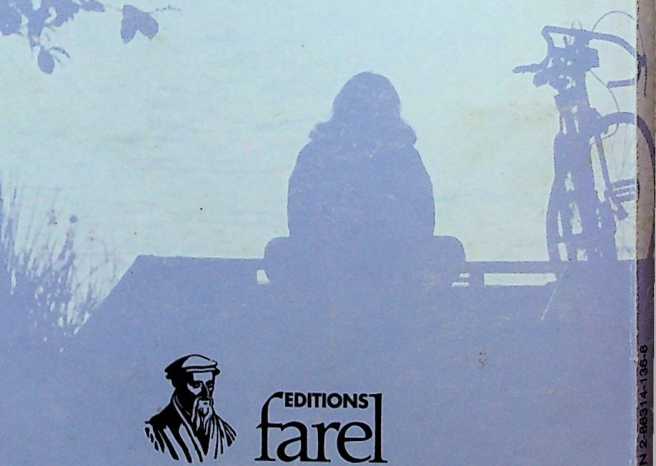 